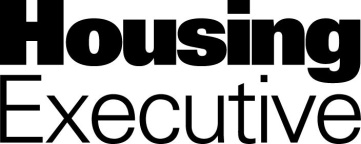 Development Programme GroupHousing Association Grant Payment ClaimGA1(Effective 25/01/2023)Development Programme GroupHousing Association Grant Payment ClaimNIHE (DPG) Date StampPart APart ADetails of ApplicantDetails of ApplicantDetails of ApplicantDetails of ApplicantDetails of ApplicantDetails of ApplicantDetails of ApplicantProcurement Group NameProcurement Group NameProcurement Group NameScheme Ref NoAssociation NameAssociation NameContact NameScheme NameScheme NameContact Tel NoDSD Registration NoDSD Registration NoPart BClaim Details (enter N/A if not applicable only)Claim Details (enter N/A if not applicable only)Claim Details (enter N/A if not applicable only)Claim Details (enter N/A if not applicable only)Claim Details (enter N/A if not applicable only)Claim Details (enter N/A if not applicable only)Claim Details (enter N/A if not applicable only)Claim Details (enter N/A if not applicable only)Claim Details (enter N/A if not applicable only)Claim Details (enter N/A if not applicable only)Claim Details (enter N/A if not applicable only)Claim Details (enter N/A if not applicable only)Claim Details (enter N/A if not applicable only)Claim Details (enter N/A if not applicable only)Claim Details (enter N/A if not applicable only)Claim Details (enter N/A if not applicable only)Provide ALL available information at each Tranche claim stage -Updated development timetable - ACTUAL dates & costs (where known ) to be completed for ALL claims Provide ALL available information at each Tranche claim stage -Updated development timetable - ACTUAL dates & costs (where known ) to be completed for ALL claims Provide ALL available information at each Tranche claim stage -Updated development timetable - ACTUAL dates & costs (where known ) to be completed for ALL claims Provide ALL available information at each Tranche claim stage -Updated development timetable - ACTUAL dates & costs (where known ) to be completed for ALL claims Provide ALL available information at each Tranche claim stage -Updated development timetable - ACTUAL dates & costs (where known ) to be completed for ALL claims Provide ALL available information at each Tranche claim stage -Updated development timetable - ACTUAL dates & costs (where known ) to be completed for ALL claims Provide ALL available information at each Tranche claim stage -Updated development timetable - ACTUAL dates & costs (where known ) to be completed for ALL claims Provide ALL available information at each Tranche claim stage -Updated development timetable - ACTUAL dates & costs (where known ) to be completed for ALL claims Provide ALL available information at each Tranche claim stage -Updated development timetable - ACTUAL dates & costs (where known ) to be completed for ALL claims Provide ALL available information at each Tranche claim stage -Updated development timetable - ACTUAL dates & costs (where known ) to be completed for ALL claims Provide ALL available information at each Tranche claim stage -Updated development timetable - ACTUAL dates & costs (where known ) to be completed for ALL claims Provide ALL available information at each Tranche claim stage -Updated development timetable - ACTUAL dates & costs (where known ) to be completed for ALL claims Provide ALL available information at each Tranche claim stage -Updated development timetable - ACTUAL dates & costs (where known ) to be completed for ALL claims Provide ALL available information at each Tranche claim stage -Updated development timetable - ACTUAL dates & costs (where known ) to be completed for ALL claims Provide ALL available information at each Tranche claim stage -Updated development timetable - ACTUAL dates & costs (where known ) to be completed for ALL claims Provide ALL available information at each Tranche claim stage -Updated development timetable - ACTUAL dates & costs (where known ) to be completed for ALL claims Provide ALL available information at each Tranche claim stage -Updated development timetable - ACTUAL dates & costs (where known ) to be completed for ALL claims  Date of execution of the contract (acquisition claims only) Date of execution of the contract (acquisition claims only) Date of execution of the contract (acquisition claims only) Date of execution of the contract (acquisition claims only)Start on siteStart on siteStart on siteStart on siteStart on site Purchase price Purchase price Purchase price Purchase price£Accepted tender sumAccepted tender sumAccepted tender sumAccepted tender sumAccepted tender sum£Purchase completionPurchase completionPurchase completionPurchase completionExpected date of practical completion grant claimExpected date of practical completion grant claimExpected date of practical completion grant claimExpected date of practical completion grant claimExpected date of practical completion grant claim Expected date of start on site grant claim Expected date of start on site grant claim Expected date of start on site grant claim Expected date of start on site grant claimPractical completionPractical completionPractical completionPractical completionPractical completionForecast of Final account (GP2 Part B, line 5)Forecast of Final account (GP2 Part B, line 5)Forecast of Final account (GP2 Part B, line 5)Forecast of Final account (GP2 Part B, line 5)Forecast of Final account (GP2 Part B, line 5)£SubstructureSubstructureSubstructure£Total =Complete usingforecast final costsComplete usingforecast final costsComplete usingforecast final costsComplete usingforecast final costsTotal =Complete usingforecast final costsComplete usingforecast final costsComplete usingforecast final costsComplete usingforecast final costsMain works contract sum:(Qualifying costs)Main works contract sum:(Qualifying costs)Main works contract sum:(Qualifying costs)SuperstructureSuperstructureSuperstructure£Total =£Complete usingforecast final costsComplete usingforecast final costsComplete usingforecast final costsComplete usingforecast final costsTotal =Complete usingforecast final costsComplete usingforecast final costsComplete usingforecast final costsComplete usingforecast final costsSite WorksSite WorksSite Works£Total =Complete usingforecast final costsComplete usingforecast final costsComplete usingforecast final costsComplete usingforecast final costsComplete usingforecast final costsComplete usingforecast final costsComplete usingforecast final costsComplete usingforecast final costs Gross works costs Gross works costs Gross works costs Gross works costs Gross works costs Gross works costs Gross works costs Gross works costs Gross works costs Gross works costs Gross works costs£Complete usingforecast final costsComplete usingforecast final costsComplete usingforecast final costsComplete usingforecast final costsPart CPart CPart CPayment detailsPayment detailsPayment detailsPayment detailsPayment detailsPayment detailsPayment detailsPayment detailsPayment detailsNon Tariff SchemeNon Tariff SchemeTariff SchemeTariff SchemeTariff SchemeAmount claimed for this scheme stage£[NIHE (DPG) Use]Amount£Amount claimed for this scheme stage£[NIHE (DPG) Use]Amount£Scheme stage (Tick one box only)Scheme stage (Tick one box only)Scheme stage (Tick one box only)Scheme stage (Tick one box only)Scheme stage (Tick one box only)Scheme stage (Tick one box only)Scheme stage (Tick one box only)Scheme stage (Tick one box only)Amount claimed for this scheme stage£[NIHE (DPG) Use]Amount£HAG trancheAdvance Land Purchase (ALP)Advance Land Purchase (ALP)AcquisitionSPPAOnlySPPAStart on siteStart on sitePractical completion (interim/final)Practical completion (interim/final)Practical completion (interim/final)TotalPractical completion (interim/final)Practical completion (interim/final)Practical completion (interim/final)TotalNIHE (DPG) UseNIHE (DPG) UseNIHE (DPG) UseNIHE (DPG) UseNIHE (DPG) UseRecommended for paymentRecommended for paymentRecommended for paymentRecommended for paymentRecommended for paymentSignedDateApproved for paymentApproved for paymentSignedDatePart DPart DPart DPart DPart DCertifications (Tick if applicable, or enter N/A if not applicable only) DO NOT SCORE OUT ANY CERTIFICATIONSCertifications (Tick if applicable, or enter N/A if not applicable only) DO NOT SCORE OUT ANY CERTIFICATIONSCertifications (Tick if applicable, or enter N/A if not applicable only) DO NOT SCORE OUT ANY CERTIFICATIONSCertifications (Tick if applicable, or enter N/A if not applicable only) DO NOT SCORE OUT ANY CERTIFICATIONSCertifications (Tick if applicable, or enter N/A if not applicable only) DO NOT SCORE OUT ANY CERTIFICATIONSCertifications (Tick if applicable, or enter N/A if not applicable only) DO NOT SCORE OUT ANY CERTIFICATIONSCertifications (Tick if applicable, or enter N/A if not applicable only) DO NOT SCORE OUT ANY CERTIFICATIONSCertifications (Tick if applicable, or enter N/A if not applicable only) DO NOT SCORE OUT ANY CERTIFICATIONSCertifications (Tick if applicable, or enter N/A if not applicable only) DO NOT SCORE OUT ANY CERTIFICATIONSCertifications (Tick if applicable, or enter N/A if not applicable only) DO NOT SCORE OUT ANY CERTIFICATIONSCertifications (Tick if applicable, or enter N/A if not applicable only) DO NOT SCORE OUT ANY CERTIFICATIONSCertifications (Tick if applicable, or enter N/A if not applicable only) DO NOT SCORE OUT ANY CERTIFICATIONSCertifications (Tick if applicable, or enter N/A if not applicable only) DO NOT SCORE OUT ANY CERTIFICATIONSCertifications (Tick if applicable, or enter N/A if not applicable only) DO NOT SCORE OUT ANY CERTIFICATIONSCertifications (Tick if applicable, or enter N/A if not applicable only) DO NOT SCORE OUT ANY CERTIFICATIONSCertifications (Tick if applicable, or enter N/A if not applicable only) DO NOT SCORE OUT ANY CERTIFICATIONSCertifications (Tick if applicable, or enter N/A if not applicable only) DO NOT SCORE OUT ANY CERTIFICATIONSCertifications (Tick if applicable, or enter N/A if not applicable only) DO NOT SCORE OUT ANY CERTIFICATIONSCertifications (Tick if applicable, or enter N/A if not applicable only) DO NOT SCORE OUT ANY CERTIFICATIONSCertifications (Tick if applicable, or enter N/A if not applicable only) DO NOT SCORE OUT ANY CERTIFICATIONSCertifications (Tick if applicable, or enter N/A if not applicable only) DO NOT SCORE OUT ANY CERTIFICATIONSCertifications (Tick if applicable, or enter N/A if not applicable only) DO NOT SCORE OUT ANY CERTIFICATIONSCertifications (Tick if applicable, or enter N/A if not applicable only) DO NOT SCORE OUT ANY CERTIFICATIONSCertifications (Tick if applicable, or enter N/A if not applicable only) DO NOT SCORE OUT ANY CERTIFICATIONSCertifications (Tick if applicable, or enter N/A if not applicable only) DO NOT SCORE OUT ANY CERTIFICATIONSCertifications (Tick if applicable, or enter N/A if not applicable only) DO NOT SCORE OUT ANY CERTIFICATIONSCertifications (Tick if applicable, or enter N/A if not applicable only) DO NOT SCORE OUT ANY CERTIFICATIONSCertifications (Tick if applicable, or enter N/A if not applicable only) DO NOT SCORE OUT ANY CERTIFICATIONSCertifications (Tick if applicable, or enter N/A if not applicable only) DO NOT SCORE OUT ANY CERTIFICATIONSCertifications (Tick if applicable, or enter N/A if not applicable only) DO NOT SCORE OUT ANY CERTIFICATIONSCertifications (Tick if applicable, or enter N/A if not applicable only) DO NOT SCORE OUT ANY CERTIFICATIONSACQUISITION STAGE (All Bands)ACQUISITION STAGE (All Bands)ACQUISITION STAGE (All Bands)ACQUISITION STAGE (All Bands)ACQUISITION STAGE (All Bands)ACQUISITION STAGE (All Bands)ACQUISITION STAGE (All Bands)ACQUISITION STAGE (All Bands)ACQUISITION STAGE (All Bands)ACQUISITION STAGE (All Bands)ACQUISITION STAGE (All Bands)ACQUISITION STAGE (All Bands)ACQUISITION STAGE (All Bands)ACQUISITION STAGE (All Bands)ACQUISITION STAGE (All Bands)ACQUISITION STAGE (All Bands)ACQUISITION STAGE (All Bands)ACQUISITION STAGE (All Bands)ACQUISITION STAGE (All Bands)ACQUISITION STAGE (All Bands)ACQUISITION STAGE (All Bands)ACQUISITION STAGE (All Bands)ACQUISITION STAGE (All Bands)ACQUISITION STAGE (All Bands)ACQUISITION STAGE (All Bands)ACQUISITION STAGE (All Bands)ACQUISITION STAGE (All Bands)ACQUISITION STAGE (All Bands)ACQUISITION STAGE (All Bands)ACQUISITION STAGE (All Bands)ACQUISITION STAGE (All Bands)ACQUISITION STAGE (All Bands)The Association certifies that:The Association certifies that:The Association certifies that:The Association certifies that:The Association certifies that:The Association certifies that:The Association certifies that:The Association certifies that:The Association certifies that:The Association certifies that:The Association certifies that:The Association certifies that:The Association certifies that:The Association certifies that:The Association certifies that:The Association certifies that:The Association certifies that:The Association certifies that:The Association certifies that:The Association certifies that:The Association certifies that:The Association certifies that:The Association certifies that:The Association certifies that:The Association certifies that:The Association certifies that:The Association certifies that:The Association certifies that:The Association certifies that:The Association certifies that:The Association certifies that:The Association certifies that:Any conditions of the Project Approval applying to the acquisition have been met.Any conditions of the Project Approval applying to the acquisition have been met.Any conditions of the Project Approval applying to the acquisition have been met.Any conditions of the Project Approval applying to the acquisition have been met.Any conditions of the Project Approval applying to the acquisition have been met.Any conditions of the Project Approval applying to the acquisition have been met.Any conditions of the Project Approval applying to the acquisition have been met.Any conditions of the Project Approval applying to the acquisition have been met.Any conditions of the Project Approval applying to the acquisition have been met.Any conditions of the Project Approval applying to the acquisition have been met.Any conditions of the Project Approval applying to the acquisition have been met.Any conditions of the Project Approval applying to the acquisition have been met.Any conditions of the Project Approval applying to the acquisition have been met.Any conditions of the Project Approval applying to the acquisition have been met.Any conditions of the Project Approval applying to the acquisition have been met.Any conditions of the Project Approval applying to the acquisition have been met.Any conditions of the Project Approval applying to the acquisition have been met.Any conditions of the Project Approval applying to the acquisition have been met.Any conditions of the Project Approval applying to the acquisition have been met.Any conditions of the Project Approval applying to the acquisition have been met.Any conditions of the Project Approval applying to the acquisition have been met.Any conditions of the Project Approval applying to the acquisition have been met.Any conditions of the Project Approval applying to the acquisition have been met.Any conditions of the Project Approval applying to the acquisition have been met.Any conditions of the Project Approval applying to the acquisition have been met.Any conditions of the Project Approval applying to the acquisition have been met.Any conditions of the Project Approval applying to the acquisition have been met.Any conditions of the Project Approval applying to the acquisition have been met.Any conditions of the Project Approval applying to the acquisition have been met.Any conditions of the Project Approval applying to the acquisition have been met.Any conditions of the Project Approval applying to the acquisition have been met.Any conditions of the Project Approval applying to the acquisition have been met.Any conditions of the Project Approval applying to the acquisition have been met.Any conditions of the Project Approval applying to the acquisition have been met.Any conditions of the Project Approval applying to the acquisition have been met.Any conditions of the Project Approval applying to the acquisition have been met.Any conditions of the Project Approval applying to the acquisition have been met.Any conditions of the Project Approval applying to the acquisition have been met.Any conditions of the Project Approval applying to the acquisition have been met.Any conditions of the Project Approval applying to the acquisition have been met.Any conditions of the Project Approval applying to the acquisition have been met.Any conditions of the Project Approval applying to the acquisition have been met.Any conditions of the Project Approval applying to the acquisition have been met.Any conditions of the Project Approval applying to the acquisition have been met.Any conditions of the Project Approval applying to the acquisition have been met.Any conditions of the Project Approval applying to the acquisition have been met.Any conditions of the Project Approval applying to the acquisition have been met.Any conditions of the Project Approval applying to the acquisition have been met.Any conditions of the Project Approval applying to the acquisition have been met.Any conditions of the Project Approval applying to the acquisition have been met.Any conditions of the Project Approval applying to the acquisition have been met.Any conditions of the Project Approval applying to the acquisition have been met.Any conditions of the Project Approval applying to the acquisition have been met.Any conditions of the Project Approval applying to the acquisition have been met.Any conditions of the Project Approval applying to the acquisition have been met.Any conditions of the Project Approval applying to the acquisition have been met.Any conditions of the Project Approval applying to the acquisition have been met.Any conditions of the Project Approval applying to the acquisition have been met.Any conditions of the Project Approval applying to the acquisition have been met.Any conditions of the Project Approval applying to the acquisition have been met.Any conditions of the Project Approval applying to the acquisition have been met.Any conditions of the Project Approval applying to the acquisition have been met.Any conditions of the Project Approval applying to the acquisition have been met.Any conditions of the Project Approval applying to the acquisition have been met.The purchase price does not exceed the value of the property as assessed by an independent qualified     valuer, whose valuation must be no more than six months old at the date of execution of the contract.The purchase price does not exceed the value of the property as assessed by an independent qualified     valuer, whose valuation must be no more than six months old at the date of execution of the contract.The purchase price does not exceed the value of the property as assessed by an independent qualified     valuer, whose valuation must be no more than six months old at the date of execution of the contract.The purchase price does not exceed the value of the property as assessed by an independent qualified     valuer, whose valuation must be no more than six months old at the date of execution of the contract.The purchase price does not exceed the value of the property as assessed by an independent qualified     valuer, whose valuation must be no more than six months old at the date of execution of the contract.The purchase price does not exceed the value of the property as assessed by an independent qualified     valuer, whose valuation must be no more than six months old at the date of execution of the contract.The purchase price does not exceed the value of the property as assessed by an independent qualified     valuer, whose valuation must be no more than six months old at the date of execution of the contract.The purchase price does not exceed the value of the property as assessed by an independent qualified     valuer, whose valuation must be no more than six months old at the date of execution of the contract.The purchase price does not exceed the value of the property as assessed by an independent qualified     valuer, whose valuation must be no more than six months old at the date of execution of the contract.The purchase price does not exceed the value of the property as assessed by an independent qualified     valuer, whose valuation must be no more than six months old at the date of execution of the contract.The purchase price does not exceed the value of the property as assessed by an independent qualified     valuer, whose valuation must be no more than six months old at the date of execution of the contract.The purchase price does not exceed the value of the property as assessed by an independent qualified     valuer, whose valuation must be no more than six months old at the date of execution of the contract.The purchase price does not exceed the value of the property as assessed by an independent qualified     valuer, whose valuation must be no more than six months old at the date of execution of the contract.The purchase price does not exceed the value of the property as assessed by an independent qualified     valuer, whose valuation must be no more than six months old at the date of execution of the contract.The purchase price does not exceed the value of the property as assessed by an independent qualified     valuer, whose valuation must be no more than six months old at the date of execution of the contract.The purchase price does not exceed the value of the property as assessed by an independent qualified     valuer, whose valuation must be no more than six months old at the date of execution of the contract.The purchase price does not exceed the value of the property as assessed by an independent qualified     valuer, whose valuation must be no more than six months old at the date of execution of the contract.The purchase price does not exceed the value of the property as assessed by an independent qualified     valuer, whose valuation must be no more than six months old at the date of execution of the contract.The purchase price does not exceed the value of the property as assessed by an independent qualified     valuer, whose valuation must be no more than six months old at the date of execution of the contract.The purchase price does not exceed the value of the property as assessed by an independent qualified     valuer, whose valuation must be no more than six months old at the date of execution of the contract.The purchase price does not exceed the value of the property as assessed by an independent qualified     valuer, whose valuation must be no more than six months old at the date of execution of the contract.The purchase price does not exceed the value of the property as assessed by an independent qualified     valuer, whose valuation must be no more than six months old at the date of execution of the contract.The purchase price does not exceed the value of the property as assessed by an independent qualified     valuer, whose valuation must be no more than six months old at the date of execution of the contract.The purchase price does not exceed the value of the property as assessed by an independent qualified     valuer, whose valuation must be no more than six months old at the date of execution of the contract.The purchase price does not exceed the value of the property as assessed by an independent qualified     valuer, whose valuation must be no more than six months old at the date of execution of the contract.The purchase price does not exceed the value of the property as assessed by an independent qualified     valuer, whose valuation must be no more than six months old at the date of execution of the contract.The purchase price does not exceed the value of the property as assessed by an independent qualified     valuer, whose valuation must be no more than six months old at the date of execution of the contract.The purchase price does not exceed the value of the property as assessed by an independent qualified     valuer, whose valuation must be no more than six months old at the date of execution of the contract.The purchase price does not exceed the value of the property as assessed by an independent qualified     valuer, whose valuation must be no more than six months old at the date of execution of the contract.The purchase price does not exceed the value of the property as assessed by an independent qualified     valuer, whose valuation must be no more than six months old at the date of execution of the contract.The purchase price does not exceed the value of the property as assessed by an independent qualified     valuer, whose valuation must be no more than six months old at the date of execution of the contract.The purchase price does not exceed the value of the property as assessed by an independent qualified     valuer, whose valuation must be no more than six months old at the date of execution of the contract.The purchase price does not exceed the value of the property as assessed by an independent qualified     valuer, whose valuation must be no more than six months old at the date of execution of the contract.The purchase price does not exceed the value of the property as assessed by an independent qualified     valuer, whose valuation must be no more than six months old at the date of execution of the contract.The purchase price does not exceed the value of the property as assessed by an independent qualified     valuer, whose valuation must be no more than six months old at the date of execution of the contract.The purchase price does not exceed the value of the property as assessed by an independent qualified     valuer, whose valuation must be no more than six months old at the date of execution of the contract.The purchase price does not exceed the value of the property as assessed by an independent qualified     valuer, whose valuation must be no more than six months old at the date of execution of the contract.The purchase price does not exceed the value of the property as assessed by an independent qualified     valuer, whose valuation must be no more than six months old at the date of execution of the contract.The purchase price does not exceed the value of the property as assessed by an independent qualified     valuer, whose valuation must be no more than six months old at the date of execution of the contract.The purchase price does not exceed the value of the property as assessed by an independent qualified     valuer, whose valuation must be no more than six months old at the date of execution of the contract.The purchase price does not exceed the value of the property as assessed by an independent qualified     valuer, whose valuation must be no more than six months old at the date of execution of the contract.The purchase price does not exceed the value of the property as assessed by an independent qualified     valuer, whose valuation must be no more than six months old at the date of execution of the contract.The purchase price does not exceed the value of the property as assessed by an independent qualified     valuer, whose valuation must be no more than six months old at the date of execution of the contract.The purchase price does not exceed the value of the property as assessed by an independent qualified     valuer, whose valuation must be no more than six months old at the date of execution of the contract.The purchase price does not exceed the value of the property as assessed by an independent qualified     valuer, whose valuation must be no more than six months old at the date of execution of the contract.The purchase price does not exceed the value of the property as assessed by an independent qualified     valuer, whose valuation must be no more than six months old at the date of execution of the contract.The purchase price does not exceed the value of the property as assessed by an independent qualified     valuer, whose valuation must be no more than six months old at the date of execution of the contract.The purchase price does not exceed the value of the property as assessed by an independent qualified     valuer, whose valuation must be no more than six months old at the date of execution of the contract.The purchase price does not exceed the value of the property as assessed by an independent qualified     valuer, whose valuation must be no more than six months old at the date of execution of the contract.The purchase price does not exceed the value of the property as assessed by an independent qualified     valuer, whose valuation must be no more than six months old at the date of execution of the contract.The purchase price does not exceed the value of the property as assessed by an independent qualified     valuer, whose valuation must be no more than six months old at the date of execution of the contract.The purchase price does not exceed the value of the property as assessed by an independent qualified     valuer, whose valuation must be no more than six months old at the date of execution of the contract.The purchase price does not exceed the value of the property as assessed by an independent qualified     valuer, whose valuation must be no more than six months old at the date of execution of the contract.The purchase price does not exceed the value of the property as assessed by an independent qualified     valuer, whose valuation must be no more than six months old at the date of execution of the contract.The purchase price does not exceed the value of the property as assessed by an independent qualified     valuer, whose valuation must be no more than six months old at the date of execution of the contract.The purchase price does not exceed the value of the property as assessed by an independent qualified     valuer, whose valuation must be no more than six months old at the date of execution of the contract.The purchase price does not exceed the value of the property as assessed by an independent qualified     valuer, whose valuation must be no more than six months old at the date of execution of the contract.The purchase price does not exceed the value of the property as assessed by an independent qualified     valuer, whose valuation must be no more than six months old at the date of execution of the contract.The purchase price does not exceed the value of the property as assessed by an independent qualified     valuer, whose valuation must be no more than six months old at the date of execution of the contract.The purchase price does not exceed the value of the property as assessed by an independent qualified     valuer, whose valuation must be no more than six months old at the date of execution of the contract.The purchase price does not exceed the value of the property as assessed by an independent qualified     valuer, whose valuation must be no more than six months old at the date of execution of the contract.The purchase price does not exceed the value of the property as assessed by an independent qualified     valuer, whose valuation must be no more than six months old at the date of execution of the contract.The purchase price does not exceed the value of the property as assessed by an independent qualified     valuer, whose valuation must be no more than six months old at the date of execution of the contract.The purchase price does not exceed the value of the property as assessed by an independent qualified     valuer, whose valuation must be no more than six months old at the date of execution of the contract.The property offers good title and no covenants or other restrictions exist which impede development of the site/ property.The property offers good title and no covenants or other restrictions exist which impede development of the site/ property.The property offers good title and no covenants or other restrictions exist which impede development of the site/ property.The property offers good title and no covenants or other restrictions exist which impede development of the site/ property.The property offers good title and no covenants or other restrictions exist which impede development of the site/ property.The property offers good title and no covenants or other restrictions exist which impede development of the site/ property.The property offers good title and no covenants or other restrictions exist which impede development of the site/ property.The property offers good title and no covenants or other restrictions exist which impede development of the site/ property.The property offers good title and no covenants or other restrictions exist which impede development of the site/ property.The property offers good title and no covenants or other restrictions exist which impede development of the site/ property.The property offers good title and no covenants or other restrictions exist which impede development of the site/ property.The property offers good title and no covenants or other restrictions exist which impede development of the site/ property.The property offers good title and no covenants or other restrictions exist which impede development of the site/ property.The property offers good title and no covenants or other restrictions exist which impede development of the site/ property.The property offers good title and no covenants or other restrictions exist which impede development of the site/ property.The property offers good title and no covenants or other restrictions exist which impede development of the site/ property.The property offers good title and no covenants or other restrictions exist which impede development of the site/ property.The property offers good title and no covenants or other restrictions exist which impede development of the site/ property.The property offers good title and no covenants or other restrictions exist which impede development of the site/ property.The property offers good title and no covenants or other restrictions exist which impede development of the site/ property.The property offers good title and no covenants or other restrictions exist which impede development of the site/ property.The property offers good title and no covenants or other restrictions exist which impede development of the site/ property.The property offers good title and no covenants or other restrictions exist which impede development of the site/ property.The property offers good title and no covenants or other restrictions exist which impede development of the site/ property.The property offers good title and no covenants or other restrictions exist which impede development of the site/ property.The property offers good title and no covenants or other restrictions exist which impede development of the site/ property.The property offers good title and no covenants or other restrictions exist which impede development of the site/ property.The property offers good title and no covenants or other restrictions exist which impede development of the site/ property.The property offers good title and no covenants or other restrictions exist which impede development of the site/ property.The property offers good title and no covenants or other restrictions exist which impede development of the site/ property.The property offers good title and no covenants or other restrictions exist which impede development of the site/ property.The property offers good title and no covenants or other restrictions exist which impede development of the site/ property.The property offers good title and no covenants or other restrictions exist which impede development of the site/ property.The property offers good title and no covenants or other restrictions exist which impede development of the site/ property.The property offers good title and no covenants or other restrictions exist which impede development of the site/ property.The property offers good title and no covenants or other restrictions exist which impede development of the site/ property.The property offers good title and no covenants or other restrictions exist which impede development of the site/ property.The property offers good title and no covenants or other restrictions exist which impede development of the site/ property.The property offers good title and no covenants or other restrictions exist which impede development of the site/ property.The property offers good title and no covenants or other restrictions exist which impede development of the site/ property.The property offers good title and no covenants or other restrictions exist which impede development of the site/ property.The property offers good title and no covenants or other restrictions exist which impede development of the site/ property.The property offers good title and no covenants or other restrictions exist which impede development of the site/ property.The property offers good title and no covenants or other restrictions exist which impede development of the site/ property.The property offers good title and no covenants or other restrictions exist which impede development of the site/ property.The property offers good title and no covenants or other restrictions exist which impede development of the site/ property.The property offers good title and no covenants or other restrictions exist which impede development of the site/ property.The property offers good title and no covenants or other restrictions exist which impede development of the site/ property.The property offers good title and no covenants or other restrictions exist which impede development of the site/ property.The property offers good title and no covenants or other restrictions exist which impede development of the site/ property.The property offers good title and no covenants or other restrictions exist which impede development of the site/ property.The property offers good title and no covenants or other restrictions exist which impede development of the site/ property.The property offers good title and no covenants or other restrictions exist which impede development of the site/ property.The property offers good title and no covenants or other restrictions exist which impede development of the site/ property.The property offers good title and no covenants or other restrictions exist which impede development of the site/ property.The property offers good title and no covenants or other restrictions exist which impede development of the site/ property.The property offers good title and no covenants or other restrictions exist which impede development of the site/ property.The property offers good title and no covenants or other restrictions exist which impede development of the site/ property.The property offers good title and no covenants or other restrictions exist which impede development of the site/ property.The property offers good title and no covenants or other restrictions exist which impede development of the site/ property.The property offers good title and no covenants or other restrictions exist which impede development of the site/ property.The property offers good title and no covenants or other restrictions exist which impede development of the site/ property.The property offers good title and no covenants or other restrictions exist which impede development of the site/ property.The property offers good title and no covenants or other restrictions exist which impede development of the site/ property.Any necessary consents have been obtained prior to execution of the contract e.g. Article 13 consent.Any necessary consents have been obtained prior to execution of the contract e.g. Article 13 consent.Any necessary consents have been obtained prior to execution of the contract e.g. Article 13 consent.Any necessary consents have been obtained prior to execution of the contract e.g. Article 13 consent.Any necessary consents have been obtained prior to execution of the contract e.g. Article 13 consent.Any necessary consents have been obtained prior to execution of the contract e.g. Article 13 consent.Any necessary consents have been obtained prior to execution of the contract e.g. Article 13 consent.Any necessary consents have been obtained prior to execution of the contract e.g. Article 13 consent.Any necessary consents have been obtained prior to execution of the contract e.g. Article 13 consent.Any necessary consents have been obtained prior to execution of the contract e.g. Article 13 consent.Any necessary consents have been obtained prior to execution of the contract e.g. Article 13 consent.Any necessary consents have been obtained prior to execution of the contract e.g. Article 13 consent.Any necessary consents have been obtained prior to execution of the contract e.g. Article 13 consent.Any necessary consents have been obtained prior to execution of the contract e.g. Article 13 consent.Any necessary consents have been obtained prior to execution of the contract e.g. Article 13 consent.Any necessary consents have been obtained prior to execution of the contract e.g. Article 13 consent.Any necessary consents have been obtained prior to execution of the contract e.g. Article 13 consent.Any necessary consents have been obtained prior to execution of the contract e.g. Article 13 consent.Any necessary consents have been obtained prior to execution of the contract e.g. Article 13 consent.Any necessary consents have been obtained prior to execution of the contract e.g. Article 13 consent.Any necessary consents have been obtained prior to execution of the contract e.g. Article 13 consent.Any necessary consents have been obtained prior to execution of the contract e.g. Article 13 consent.Any necessary consents have been obtained prior to execution of the contract e.g. Article 13 consent.Any necessary consents have been obtained prior to execution of the contract e.g. Article 13 consent.Any necessary consents have been obtained prior to execution of the contract e.g. Article 13 consent.Any necessary consents have been obtained prior to execution of the contract e.g. Article 13 consent.Any necessary consents have been obtained prior to execution of the contract e.g. Article 13 consent.Any necessary consents have been obtained prior to execution of the contract e.g. Article 13 consent.Any necessary consents have been obtained prior to execution of the contract e.g. Article 13 consent.Any necessary consents have been obtained prior to execution of the contract e.g. Article 13 consent.Any necessary consents have been obtained prior to execution of the contract e.g. Article 13 consent.Any necessary consents have been obtained prior to execution of the contract e.g. Article 13 consent.Any necessary consents have been obtained prior to execution of the contract e.g. Article 13 consent.Any necessary consents have been obtained prior to execution of the contract e.g. Article 13 consent.Any necessary consents have been obtained prior to execution of the contract e.g. Article 13 consent.Any necessary consents have been obtained prior to execution of the contract e.g. Article 13 consent.Any necessary consents have been obtained prior to execution of the contract e.g. Article 13 consent.Any necessary consents have been obtained prior to execution of the contract e.g. Article 13 consent.Any necessary consents have been obtained prior to execution of the contract e.g. Article 13 consent.Any necessary consents have been obtained prior to execution of the contract e.g. Article 13 consent.Any necessary consents have been obtained prior to execution of the contract e.g. Article 13 consent.Any necessary consents have been obtained prior to execution of the contract e.g. Article 13 consent.Any necessary consents have been obtained prior to execution of the contract e.g. Article 13 consent.Any necessary consents have been obtained prior to execution of the contract e.g. Article 13 consent.Any necessary consents have been obtained prior to execution of the contract e.g. Article 13 consent.Any necessary consents have been obtained prior to execution of the contract e.g. Article 13 consent.Any necessary consents have been obtained prior to execution of the contract e.g. Article 13 consent.Any necessary consents have been obtained prior to execution of the contract e.g. Article 13 consent.Any necessary consents have been obtained prior to execution of the contract e.g. Article 13 consent.Any necessary consents have been obtained prior to execution of the contract e.g. Article 13 consent.Any necessary consents have been obtained prior to execution of the contract e.g. Article 13 consent.Any necessary consents have been obtained prior to execution of the contract e.g. Article 13 consent.Any necessary consents have been obtained prior to execution of the contract e.g. Article 13 consent.Any necessary consents have been obtained prior to execution of the contract e.g. Article 13 consent.Any necessary consents have been obtained prior to execution of the contract e.g. Article 13 consent.Any necessary consents have been obtained prior to execution of the contract e.g. Article 13 consent.Any necessary consents have been obtained prior to execution of the contract e.g. Article 13 consent.Any necessary consents have been obtained prior to execution of the contract e.g. Article 13 consent.Any necessary consents have been obtained prior to execution of the contract e.g. Article 13 consent.Any necessary consents have been obtained prior to execution of the contract e.g. Article 13 consent.Any necessary consents have been obtained prior to execution of the contract e.g. Article 13 consent.Any necessary consents have been obtained prior to execution of the contract e.g. Article 13 consent.Any necessary consents have been obtained prior to execution of the contract e.g. Article 13 consent.Any necessary consents have been obtained prior to execution of the contract e.g. Article 13 consent.It has executed the purchase contract.It has executed the purchase contract.It has executed the purchase contract.It has executed the purchase contract.It has executed the purchase contract.It has executed the purchase contract.It has executed the purchase contract.It has executed the purchase contract.It has executed the purchase contract.It has executed the purchase contract.It has executed the purchase contract.It has executed the purchase contract.It has executed the purchase contract.It has executed the purchase contract.It has executed the purchase contract.It has executed the purchase contract.It has executed the purchase contract.It has executed the purchase contract.It has executed the purchase contract.It has executed the purchase contract.It has executed the purchase contract.It has executed the purchase contract.It has executed the purchase contract.It has executed the purchase contract.It has executed the purchase contract.It has executed the purchase contract.It has executed the purchase contract.It has executed the purchase contract.It has executed the purchase contract.It has executed the purchase contract.It has executed the purchase contract.It has executed the purchase contract.It has executed the purchase contract.It has executed the purchase contract.It has executed the purchase contract.It has executed the purchase contract.It has executed the purchase contract.It has executed the purchase contract.It has executed the purchase contract.It has executed the purchase contract.It has executed the purchase contract.It has executed the purchase contract.It has executed the purchase contract.It has executed the purchase contract.It has executed the purchase contract.It has executed the purchase contract.It has executed the purchase contract.It has executed the purchase contract.It has executed the purchase contract.It has executed the purchase contract.It has executed the purchase contract.It has executed the purchase contract.It has executed the purchase contract.It has executed the purchase contract.It has executed the purchase contract.It has executed the purchase contract.It has executed the purchase contract.It has executed the purchase contract.It has executed the purchase contract.It has executed the purchase contract.It has executed the purchase contract.It has executed the purchase contract.It has executed the purchase contract.It has executed the purchase contract.It will inform the NIHE (DPG) immediately of any change in the modified date for completion of the purchase.It will inform the NIHE (DPG) immediately of any change in the modified date for completion of the purchase.It will inform the NIHE (DPG) immediately of any change in the modified date for completion of the purchase.It will inform the NIHE (DPG) immediately of any change in the modified date for completion of the purchase.It will inform the NIHE (DPG) immediately of any change in the modified date for completion of the purchase.It will inform the NIHE (DPG) immediately of any change in the modified date for completion of the purchase.It will inform the NIHE (DPG) immediately of any change in the modified date for completion of the purchase.It will inform the NIHE (DPG) immediately of any change in the modified date for completion of the purchase.It will inform the NIHE (DPG) immediately of any change in the modified date for completion of the purchase.It will inform the NIHE (DPG) immediately of any change in the modified date for completion of the purchase.It will inform the NIHE (DPG) immediately of any change in the modified date for completion of the purchase.It will inform the NIHE (DPG) immediately of any change in the modified date for completion of the purchase.It will inform the NIHE (DPG) immediately of any change in the modified date for completion of the purchase.It will inform the NIHE (DPG) immediately of any change in the modified date for completion of the purchase.It will inform the NIHE (DPG) immediately of any change in the modified date for completion of the purchase.It will inform the NIHE (DPG) immediately of any change in the modified date for completion of the purchase.It will inform the NIHE (DPG) immediately of any change in the modified date for completion of the purchase.It will inform the NIHE (DPG) immediately of any change in the modified date for completion of the purchase.It will inform the NIHE (DPG) immediately of any change in the modified date for completion of the purchase.It will inform the NIHE (DPG) immediately of any change in the modified date for completion of the purchase.It will inform the NIHE (DPG) immediately of any change in the modified date for completion of the purchase.It will inform the NIHE (DPG) immediately of any change in the modified date for completion of the purchase.It will inform the NIHE (DPG) immediately of any change in the modified date for completion of the purchase.It will inform the NIHE (DPG) immediately of any change in the modified date for completion of the purchase.It will inform the NIHE (DPG) immediately of any change in the modified date for completion of the purchase.It will inform the NIHE (DPG) immediately of any change in the modified date for completion of the purchase.It will inform the NIHE (DPG) immediately of any change in the modified date for completion of the purchase.It will inform the NIHE (DPG) immediately of any change in the modified date for completion of the purchase.It will inform the NIHE (DPG) immediately of any change in the modified date for completion of the purchase.It will inform the NIHE (DPG) immediately of any change in the modified date for completion of the purchase.It will inform the NIHE (DPG) immediately of any change in the modified date for completion of the purchase.It will inform the NIHE (DPG) immediately of any change in the modified date for completion of the purchase.It will inform the NIHE (DPG) immediately of any change in the modified date for completion of the purchase.It will inform the NIHE (DPG) immediately of any change in the modified date for completion of the purchase.It will inform the NIHE (DPG) immediately of any change in the modified date for completion of the purchase.It will inform the NIHE (DPG) immediately of any change in the modified date for completion of the purchase.It will inform the NIHE (DPG) immediately of any change in the modified date for completion of the purchase.It will inform the NIHE (DPG) immediately of any change in the modified date for completion of the purchase.It will inform the NIHE (DPG) immediately of any change in the modified date for completion of the purchase.It will inform the NIHE (DPG) immediately of any change in the modified date for completion of the purchase.It will inform the NIHE (DPG) immediately of any change in the modified date for completion of the purchase.It will inform the NIHE (DPG) immediately of any change in the modified date for completion of the purchase.It will inform the NIHE (DPG) immediately of any change in the modified date for completion of the purchase.It will inform the NIHE (DPG) immediately of any change in the modified date for completion of the purchase.It will inform the NIHE (DPG) immediately of any change in the modified date for completion of the purchase.It will inform the NIHE (DPG) immediately of any change in the modified date for completion of the purchase.It will inform the NIHE (DPG) immediately of any change in the modified date for completion of the purchase.It will inform the NIHE (DPG) immediately of any change in the modified date for completion of the purchase.It will inform the NIHE (DPG) immediately of any change in the modified date for completion of the purchase.It will inform the NIHE (DPG) immediately of any change in the modified date for completion of the purchase.It will inform the NIHE (DPG) immediately of any change in the modified date for completion of the purchase.It will inform the NIHE (DPG) immediately of any change in the modified date for completion of the purchase.It will inform the NIHE (DPG) immediately of any change in the modified date for completion of the purchase.It will inform the NIHE (DPG) immediately of any change in the modified date for completion of the purchase.It will inform the NIHE (DPG) immediately of any change in the modified date for completion of the purchase.It will inform the NIHE (DPG) immediately of any change in the modified date for completion of the purchase.It will inform the NIHE (DPG) immediately of any change in the modified date for completion of the purchase.It will inform the NIHE (DPG) immediately of any change in the modified date for completion of the purchase.It will inform the NIHE (DPG) immediately of any change in the modified date for completion of the purchase.It will inform the NIHE (DPG) immediately of any change in the modified date for completion of the purchase.It will inform the NIHE (DPG) immediately of any change in the modified date for completion of the purchase.It will inform the NIHE (DPG) immediately of any change in the modified date for completion of the purchase.It will inform the NIHE (DPG) immediately of any change in the modified date for completion of the purchase.It will inform the NIHE (DPG) immediately of any change in the modified date for completion of the purchase.If the completion does not occur within 30 working days of receipt of Grant, the Grant and/or interest will be recovered by the NIHE (DPG).If the completion does not occur within 30 working days of receipt of Grant, the Grant and/or interest will be recovered by the NIHE (DPG).If the completion does not occur within 30 working days of receipt of Grant, the Grant and/or interest will be recovered by the NIHE (DPG).If the completion does not occur within 30 working days of receipt of Grant, the Grant and/or interest will be recovered by the NIHE (DPG).If the completion does not occur within 30 working days of receipt of Grant, the Grant and/or interest will be recovered by the NIHE (DPG).If the completion does not occur within 30 working days of receipt of Grant, the Grant and/or interest will be recovered by the NIHE (DPG).If the completion does not occur within 30 working days of receipt of Grant, the Grant and/or interest will be recovered by the NIHE (DPG).If the completion does not occur within 30 working days of receipt of Grant, the Grant and/or interest will be recovered by the NIHE (DPG).If the completion does not occur within 30 working days of receipt of Grant, the Grant and/or interest will be recovered by the NIHE (DPG).If the completion does not occur within 30 working days of receipt of Grant, the Grant and/or interest will be recovered by the NIHE (DPG).If the completion does not occur within 30 working days of receipt of Grant, the Grant and/or interest will be recovered by the NIHE (DPG).If the completion does not occur within 30 working days of receipt of Grant, the Grant and/or interest will be recovered by the NIHE (DPG).If the completion does not occur within 30 working days of receipt of Grant, the Grant and/or interest will be recovered by the NIHE (DPG).If the completion does not occur within 30 working days of receipt of Grant, the Grant and/or interest will be recovered by the NIHE (DPG).If the completion does not occur within 30 working days of receipt of Grant, the Grant and/or interest will be recovered by the NIHE (DPG).If the completion does not occur within 30 working days of receipt of Grant, the Grant and/or interest will be recovered by the NIHE (DPG).If the completion does not occur within 30 working days of receipt of Grant, the Grant and/or interest will be recovered by the NIHE (DPG).If the completion does not occur within 30 working days of receipt of Grant, the Grant and/or interest will be recovered by the NIHE (DPG).If the completion does not occur within 30 working days of receipt of Grant, the Grant and/or interest will be recovered by the NIHE (DPG).If the completion does not occur within 30 working days of receipt of Grant, the Grant and/or interest will be recovered by the NIHE (DPG).If the completion does not occur within 30 working days of receipt of Grant, the Grant and/or interest will be recovered by the NIHE (DPG).If the completion does not occur within 30 working days of receipt of Grant, the Grant and/or interest will be recovered by the NIHE (DPG).If the completion does not occur within 30 working days of receipt of Grant, the Grant and/or interest will be recovered by the NIHE (DPG).If the completion does not occur within 30 working days of receipt of Grant, the Grant and/or interest will be recovered by the NIHE (DPG).If the completion does not occur within 30 working days of receipt of Grant, the Grant and/or interest will be recovered by the NIHE (DPG).If the completion does not occur within 30 working days of receipt of Grant, the Grant and/or interest will be recovered by the NIHE (DPG).If the completion does not occur within 30 working days of receipt of Grant, the Grant and/or interest will be recovered by the NIHE (DPG).If the completion does not occur within 30 working days of receipt of Grant, the Grant and/or interest will be recovered by the NIHE (DPG).If the completion does not occur within 30 working days of receipt of Grant, the Grant and/or interest will be recovered by the NIHE (DPG).If the completion does not occur within 30 working days of receipt of Grant, the Grant and/or interest will be recovered by the NIHE (DPG).If the completion does not occur within 30 working days of receipt of Grant, the Grant and/or interest will be recovered by the NIHE (DPG).If the completion does not occur within 30 working days of receipt of Grant, the Grant and/or interest will be recovered by the NIHE (DPG).If the completion does not occur within 30 working days of receipt of Grant, the Grant and/or interest will be recovered by the NIHE (DPG).If the completion does not occur within 30 working days of receipt of Grant, the Grant and/or interest will be recovered by the NIHE (DPG).If the completion does not occur within 30 working days of receipt of Grant, the Grant and/or interest will be recovered by the NIHE (DPG).If the completion does not occur within 30 working days of receipt of Grant, the Grant and/or interest will be recovered by the NIHE (DPG).If the completion does not occur within 30 working days of receipt of Grant, the Grant and/or interest will be recovered by the NIHE (DPG).If the completion does not occur within 30 working days of receipt of Grant, the Grant and/or interest will be recovered by the NIHE (DPG).If the completion does not occur within 30 working days of receipt of Grant, the Grant and/or interest will be recovered by the NIHE (DPG).If the completion does not occur within 30 working days of receipt of Grant, the Grant and/or interest will be recovered by the NIHE (DPG).If the completion does not occur within 30 working days of receipt of Grant, the Grant and/or interest will be recovered by the NIHE (DPG).If the completion does not occur within 30 working days of receipt of Grant, the Grant and/or interest will be recovered by the NIHE (DPG).If the completion does not occur within 30 working days of receipt of Grant, the Grant and/or interest will be recovered by the NIHE (DPG).If the completion does not occur within 30 working days of receipt of Grant, the Grant and/or interest will be recovered by the NIHE (DPG).If the completion does not occur within 30 working days of receipt of Grant, the Grant and/or interest will be recovered by the NIHE (DPG).If the completion does not occur within 30 working days of receipt of Grant, the Grant and/or interest will be recovered by the NIHE (DPG).If the completion does not occur within 30 working days of receipt of Grant, the Grant and/or interest will be recovered by the NIHE (DPG).If the completion does not occur within 30 working days of receipt of Grant, the Grant and/or interest will be recovered by the NIHE (DPG).If the completion does not occur within 30 working days of receipt of Grant, the Grant and/or interest will be recovered by the NIHE (DPG).If the completion does not occur within 30 working days of receipt of Grant, the Grant and/or interest will be recovered by the NIHE (DPG).If the completion does not occur within 30 working days of receipt of Grant, the Grant and/or interest will be recovered by the NIHE (DPG).If the completion does not occur within 30 working days of receipt of Grant, the Grant and/or interest will be recovered by the NIHE (DPG).If the completion does not occur within 30 working days of receipt of Grant, the Grant and/or interest will be recovered by the NIHE (DPG).If the completion does not occur within 30 working days of receipt of Grant, the Grant and/or interest will be recovered by the NIHE (DPG).If the completion does not occur within 30 working days of receipt of Grant, the Grant and/or interest will be recovered by the NIHE (DPG).If the completion does not occur within 30 working days of receipt of Grant, the Grant and/or interest will be recovered by the NIHE (DPG).If the completion does not occur within 30 working days of receipt of Grant, the Grant and/or interest will be recovered by the NIHE (DPG).If the completion does not occur within 30 working days of receipt of Grant, the Grant and/or interest will be recovered by the NIHE (DPG).If the completion does not occur within 30 working days of receipt of Grant, the Grant and/or interest will be recovered by the NIHE (DPG).If the completion does not occur within 30 working days of receipt of Grant, the Grant and/or interest will be recovered by the NIHE (DPG).If the completion does not occur within 30 working days of receipt of Grant, the Grant and/or interest will be recovered by the NIHE (DPG).If the completion does not occur within 30 working days of receipt of Grant, the Grant and/or interest will be recovered by the NIHE (DPG).If the completion does not occur within 30 working days of receipt of Grant, the Grant and/or interest will be recovered by the NIHE (DPG).If the completion does not occur within 30 working days of receipt of Grant, the Grant and/or interest will be recovered by the NIHE (DPG).It will, within 30 working days of receipt of Grant, forward to the NIHE (DPG) a certification from its solicitor confirming that completion of the purchase has taken place, the date of completion and the purchase price.It will, within 30 working days of receipt of Grant, forward to the NIHE (DPG) a certification from its solicitor confirming that completion of the purchase has taken place, the date of completion and the purchase price.It will, within 30 working days of receipt of Grant, forward to the NIHE (DPG) a certification from its solicitor confirming that completion of the purchase has taken place, the date of completion and the purchase price.It will, within 30 working days of receipt of Grant, forward to the NIHE (DPG) a certification from its solicitor confirming that completion of the purchase has taken place, the date of completion and the purchase price.It will, within 30 working days of receipt of Grant, forward to the NIHE (DPG) a certification from its solicitor confirming that completion of the purchase has taken place, the date of completion and the purchase price.It will, within 30 working days of receipt of Grant, forward to the NIHE (DPG) a certification from its solicitor confirming that completion of the purchase has taken place, the date of completion and the purchase price.It will, within 30 working days of receipt of Grant, forward to the NIHE (DPG) a certification from its solicitor confirming that completion of the purchase has taken place, the date of completion and the purchase price.It will, within 30 working days of receipt of Grant, forward to the NIHE (DPG) a certification from its solicitor confirming that completion of the purchase has taken place, the date of completion and the purchase price.It will, within 30 working days of receipt of Grant, forward to the NIHE (DPG) a certification from its solicitor confirming that completion of the purchase has taken place, the date of completion and the purchase price.It will, within 30 working days of receipt of Grant, forward to the NIHE (DPG) a certification from its solicitor confirming that completion of the purchase has taken place, the date of completion and the purchase price.It will, within 30 working days of receipt of Grant, forward to the NIHE (DPG) a certification from its solicitor confirming that completion of the purchase has taken place, the date of completion and the purchase price.It will, within 30 working days of receipt of Grant, forward to the NIHE (DPG) a certification from its solicitor confirming that completion of the purchase has taken place, the date of completion and the purchase price.It will, within 30 working days of receipt of Grant, forward to the NIHE (DPG) a certification from its solicitor confirming that completion of the purchase has taken place, the date of completion and the purchase price.It will, within 30 working days of receipt of Grant, forward to the NIHE (DPG) a certification from its solicitor confirming that completion of the purchase has taken place, the date of completion and the purchase price.It will, within 30 working days of receipt of Grant, forward to the NIHE (DPG) a certification from its solicitor confirming that completion of the purchase has taken place, the date of completion and the purchase price.It will, within 30 working days of receipt of Grant, forward to the NIHE (DPG) a certification from its solicitor confirming that completion of the purchase has taken place, the date of completion and the purchase price.It will, within 30 working days of receipt of Grant, forward to the NIHE (DPG) a certification from its solicitor confirming that completion of the purchase has taken place, the date of completion and the purchase price.It will, within 30 working days of receipt of Grant, forward to the NIHE (DPG) a certification from its solicitor confirming that completion of the purchase has taken place, the date of completion and the purchase price.It will, within 30 working days of receipt of Grant, forward to the NIHE (DPG) a certification from its solicitor confirming that completion of the purchase has taken place, the date of completion and the purchase price.It will, within 30 working days of receipt of Grant, forward to the NIHE (DPG) a certification from its solicitor confirming that completion of the purchase has taken place, the date of completion and the purchase price.It will, within 30 working days of receipt of Grant, forward to the NIHE (DPG) a certification from its solicitor confirming that completion of the purchase has taken place, the date of completion and the purchase price.It will, within 30 working days of receipt of Grant, forward to the NIHE (DPG) a certification from its solicitor confirming that completion of the purchase has taken place, the date of completion and the purchase price.It will, within 30 working days of receipt of Grant, forward to the NIHE (DPG) a certification from its solicitor confirming that completion of the purchase has taken place, the date of completion and the purchase price.It will, within 30 working days of receipt of Grant, forward to the NIHE (DPG) a certification from its solicitor confirming that completion of the purchase has taken place, the date of completion and the purchase price.It will, within 30 working days of receipt of Grant, forward to the NIHE (DPG) a certification from its solicitor confirming that completion of the purchase has taken place, the date of completion and the purchase price.It will, within 30 working days of receipt of Grant, forward to the NIHE (DPG) a certification from its solicitor confirming that completion of the purchase has taken place, the date of completion and the purchase price.It will, within 30 working days of receipt of Grant, forward to the NIHE (DPG) a certification from its solicitor confirming that completion of the purchase has taken place, the date of completion and the purchase price.It will, within 30 working days of receipt of Grant, forward to the NIHE (DPG) a certification from its solicitor confirming that completion of the purchase has taken place, the date of completion and the purchase price.It will, within 30 working days of receipt of Grant, forward to the NIHE (DPG) a certification from its solicitor confirming that completion of the purchase has taken place, the date of completion and the purchase price.It will, within 30 working days of receipt of Grant, forward to the NIHE (DPG) a certification from its solicitor confirming that completion of the purchase has taken place, the date of completion and the purchase price.It will, within 30 working days of receipt of Grant, forward to the NIHE (DPG) a certification from its solicitor confirming that completion of the purchase has taken place, the date of completion and the purchase price.It will, within 30 working days of receipt of Grant, forward to the NIHE (DPG) a certification from its solicitor confirming that completion of the purchase has taken place, the date of completion and the purchase price.It will, within 30 working days of receipt of Grant, forward to the NIHE (DPG) a certification from its solicitor confirming that completion of the purchase has taken place, the date of completion and the purchase price.It will, within 30 working days of receipt of Grant, forward to the NIHE (DPG) a certification from its solicitor confirming that completion of the purchase has taken place, the date of completion and the purchase price.It will, within 30 working days of receipt of Grant, forward to the NIHE (DPG) a certification from its solicitor confirming that completion of the purchase has taken place, the date of completion and the purchase price.It will, within 30 working days of receipt of Grant, forward to the NIHE (DPG) a certification from its solicitor confirming that completion of the purchase has taken place, the date of completion and the purchase price.It will, within 30 working days of receipt of Grant, forward to the NIHE (DPG) a certification from its solicitor confirming that completion of the purchase has taken place, the date of completion and the purchase price.It will, within 30 working days of receipt of Grant, forward to the NIHE (DPG) a certification from its solicitor confirming that completion of the purchase has taken place, the date of completion and the purchase price.It will, within 30 working days of receipt of Grant, forward to the NIHE (DPG) a certification from its solicitor confirming that completion of the purchase has taken place, the date of completion and the purchase price.It will, within 30 working days of receipt of Grant, forward to the NIHE (DPG) a certification from its solicitor confirming that completion of the purchase has taken place, the date of completion and the purchase price.It will, within 30 working days of receipt of Grant, forward to the NIHE (DPG) a certification from its solicitor confirming that completion of the purchase has taken place, the date of completion and the purchase price.It will, within 30 working days of receipt of Grant, forward to the NIHE (DPG) a certification from its solicitor confirming that completion of the purchase has taken place, the date of completion and the purchase price.It will, within 30 working days of receipt of Grant, forward to the NIHE (DPG) a certification from its solicitor confirming that completion of the purchase has taken place, the date of completion and the purchase price.It will, within 30 working days of receipt of Grant, forward to the NIHE (DPG) a certification from its solicitor confirming that completion of the purchase has taken place, the date of completion and the purchase price.It will, within 30 working days of receipt of Grant, forward to the NIHE (DPG) a certification from its solicitor confirming that completion of the purchase has taken place, the date of completion and the purchase price.It will, within 30 working days of receipt of Grant, forward to the NIHE (DPG) a certification from its solicitor confirming that completion of the purchase has taken place, the date of completion and the purchase price.It will, within 30 working days of receipt of Grant, forward to the NIHE (DPG) a certification from its solicitor confirming that completion of the purchase has taken place, the date of completion and the purchase price.It will, within 30 working days of receipt of Grant, forward to the NIHE (DPG) a certification from its solicitor confirming that completion of the purchase has taken place, the date of completion and the purchase price.It will, within 30 working days of receipt of Grant, forward to the NIHE (DPG) a certification from its solicitor confirming that completion of the purchase has taken place, the date of completion and the purchase price.It will, within 30 working days of receipt of Grant, forward to the NIHE (DPG) a certification from its solicitor confirming that completion of the purchase has taken place, the date of completion and the purchase price.It will, within 30 working days of receipt of Grant, forward to the NIHE (DPG) a certification from its solicitor confirming that completion of the purchase has taken place, the date of completion and the purchase price.It will, within 30 working days of receipt of Grant, forward to the NIHE (DPG) a certification from its solicitor confirming that completion of the purchase has taken place, the date of completion and the purchase price.It will, within 30 working days of receipt of Grant, forward to the NIHE (DPG) a certification from its solicitor confirming that completion of the purchase has taken place, the date of completion and the purchase price.It will, within 30 working days of receipt of Grant, forward to the NIHE (DPG) a certification from its solicitor confirming that completion of the purchase has taken place, the date of completion and the purchase price.It will, within 30 working days of receipt of Grant, forward to the NIHE (DPG) a certification from its solicitor confirming that completion of the purchase has taken place, the date of completion and the purchase price.It will, within 30 working days of receipt of Grant, forward to the NIHE (DPG) a certification from its solicitor confirming that completion of the purchase has taken place, the date of completion and the purchase price.It will, within 30 working days of receipt of Grant, forward to the NIHE (DPG) a certification from its solicitor confirming that completion of the purchase has taken place, the date of completion and the purchase price.It will, within 30 working days of receipt of Grant, forward to the NIHE (DPG) a certification from its solicitor confirming that completion of the purchase has taken place, the date of completion and the purchase price.It will, within 30 working days of receipt of Grant, forward to the NIHE (DPG) a certification from its solicitor confirming that completion of the purchase has taken place, the date of completion and the purchase price.It will, within 30 working days of receipt of Grant, forward to the NIHE (DPG) a certification from its solicitor confirming that completion of the purchase has taken place, the date of completion and the purchase price.It will, within 30 working days of receipt of Grant, forward to the NIHE (DPG) a certification from its solicitor confirming that completion of the purchase has taken place, the date of completion and the purchase price.It will, within 30 working days of receipt of Grant, forward to the NIHE (DPG) a certification from its solicitor confirming that completion of the purchase has taken place, the date of completion and the purchase price.It will, within 30 working days of receipt of Grant, forward to the NIHE (DPG) a certification from its solicitor confirming that completion of the purchase has taken place, the date of completion and the purchase price.It will, within 30 working days of receipt of Grant, forward to the NIHE (DPG) a certification from its solicitor confirming that completion of the purchase has taken place, the date of completion and the purchase price.It will meet the cost of any shortfall on capital or revenue funding including the cost of any non-qualifying items.It will meet the cost of any shortfall on capital or revenue funding including the cost of any non-qualifying items.It will meet the cost of any shortfall on capital or revenue funding including the cost of any non-qualifying items.It will meet the cost of any shortfall on capital or revenue funding including the cost of any non-qualifying items.It will meet the cost of any shortfall on capital or revenue funding including the cost of any non-qualifying items.It will meet the cost of any shortfall on capital or revenue funding including the cost of any non-qualifying items.It will meet the cost of any shortfall on capital or revenue funding including the cost of any non-qualifying items.It will meet the cost of any shortfall on capital or revenue funding including the cost of any non-qualifying items.It will meet the cost of any shortfall on capital or revenue funding including the cost of any non-qualifying items.It will meet the cost of any shortfall on capital or revenue funding including the cost of any non-qualifying items.It will meet the cost of any shortfall on capital or revenue funding including the cost of any non-qualifying items.It will meet the cost of any shortfall on capital or revenue funding including the cost of any non-qualifying items.It will meet the cost of any shortfall on capital or revenue funding including the cost of any non-qualifying items.It will meet the cost of any shortfall on capital or revenue funding including the cost of any non-qualifying items.It will meet the cost of any shortfall on capital or revenue funding including the cost of any non-qualifying items.It will meet the cost of any shortfall on capital or revenue funding including the cost of any non-qualifying items.It will meet the cost of any shortfall on capital or revenue funding including the cost of any non-qualifying items.It will meet the cost of any shortfall on capital or revenue funding including the cost of any non-qualifying items.It will meet the cost of any shortfall on capital or revenue funding including the cost of any non-qualifying items.It will meet the cost of any shortfall on capital or revenue funding including the cost of any non-qualifying items.It will meet the cost of any shortfall on capital or revenue funding including the cost of any non-qualifying items.It will meet the cost of any shortfall on capital or revenue funding including the cost of any non-qualifying items.It will meet the cost of any shortfall on capital or revenue funding including the cost of any non-qualifying items.It will meet the cost of any shortfall on capital or revenue funding including the cost of any non-qualifying items.It will meet the cost of any shortfall on capital or revenue funding including the cost of any non-qualifying items.It will meet the cost of any shortfall on capital or revenue funding including the cost of any non-qualifying items.It will meet the cost of any shortfall on capital or revenue funding including the cost of any non-qualifying items.It will meet the cost of any shortfall on capital or revenue funding including the cost of any non-qualifying items.It will meet the cost of any shortfall on capital or revenue funding including the cost of any non-qualifying items.It will meet the cost of any shortfall on capital or revenue funding including the cost of any non-qualifying items.It will meet the cost of any shortfall on capital or revenue funding including the cost of any non-qualifying items.It will meet the cost of any shortfall on capital or revenue funding including the cost of any non-qualifying items.It will meet the cost of any shortfall on capital or revenue funding including the cost of any non-qualifying items.It will meet the cost of any shortfall on capital or revenue funding including the cost of any non-qualifying items.It will meet the cost of any shortfall on capital or revenue funding including the cost of any non-qualifying items.It will meet the cost of any shortfall on capital or revenue funding including the cost of any non-qualifying items.It will meet the cost of any shortfall on capital or revenue funding including the cost of any non-qualifying items.It will meet the cost of any shortfall on capital or revenue funding including the cost of any non-qualifying items.It will meet the cost of any shortfall on capital or revenue funding including the cost of any non-qualifying items.It will meet the cost of any shortfall on capital or revenue funding including the cost of any non-qualifying items.It will meet the cost of any shortfall on capital or revenue funding including the cost of any non-qualifying items.It will meet the cost of any shortfall on capital or revenue funding including the cost of any non-qualifying items.It will meet the cost of any shortfall on capital or revenue funding including the cost of any non-qualifying items.It will meet the cost of any shortfall on capital or revenue funding including the cost of any non-qualifying items.It will meet the cost of any shortfall on capital or revenue funding including the cost of any non-qualifying items.It will meet the cost of any shortfall on capital or revenue funding including the cost of any non-qualifying items.It will meet the cost of any shortfall on capital or revenue funding including the cost of any non-qualifying items.It will meet the cost of any shortfall on capital or revenue funding including the cost of any non-qualifying items.It will meet the cost of any shortfall on capital or revenue funding including the cost of any non-qualifying items.It will meet the cost of any shortfall on capital or revenue funding including the cost of any non-qualifying items.It will meet the cost of any shortfall on capital or revenue funding including the cost of any non-qualifying items.It will meet the cost of any shortfall on capital or revenue funding including the cost of any non-qualifying items.It will meet the cost of any shortfall on capital or revenue funding including the cost of any non-qualifying items.It will meet the cost of any shortfall on capital or revenue funding including the cost of any non-qualifying items.It will meet the cost of any shortfall on capital or revenue funding including the cost of any non-qualifying items.It will meet the cost of any shortfall on capital or revenue funding including the cost of any non-qualifying items.It will meet the cost of any shortfall on capital or revenue funding including the cost of any non-qualifying items.It will meet the cost of any shortfall on capital or revenue funding including the cost of any non-qualifying items.It will meet the cost of any shortfall on capital or revenue funding including the cost of any non-qualifying items.It will meet the cost of any shortfall on capital or revenue funding including the cost of any non-qualifying items.It will meet the cost of any shortfall on capital or revenue funding including the cost of any non-qualifying items.It will meet the cost of any shortfall on capital or revenue funding including the cost of any non-qualifying items.It will meet the cost of any shortfall on capital or revenue funding including the cost of any non-qualifying items.It will meet the cost of any shortfall on capital or revenue funding including the cost of any non-qualifying items.Any necessary revenue has been obtained and is guaranteed for a minimum of twelve months,     with ‘in principle’ commitment for ongoing support.Any necessary revenue has been obtained and is guaranteed for a minimum of twelve months,     with ‘in principle’ commitment for ongoing support.Any necessary revenue has been obtained and is guaranteed for a minimum of twelve months,     with ‘in principle’ commitment for ongoing support.Any necessary revenue has been obtained and is guaranteed for a minimum of twelve months,     with ‘in principle’ commitment for ongoing support.Any necessary revenue has been obtained and is guaranteed for a minimum of twelve months,     with ‘in principle’ commitment for ongoing support.Any necessary revenue has been obtained and is guaranteed for a minimum of twelve months,     with ‘in principle’ commitment for ongoing support.Any necessary revenue has been obtained and is guaranteed for a minimum of twelve months,     with ‘in principle’ commitment for ongoing support.Any necessary revenue has been obtained and is guaranteed for a minimum of twelve months,     with ‘in principle’ commitment for ongoing support.Any necessary revenue has been obtained and is guaranteed for a minimum of twelve months,     with ‘in principle’ commitment for ongoing support.Any necessary revenue has been obtained and is guaranteed for a minimum of twelve months,     with ‘in principle’ commitment for ongoing support.Any necessary revenue has been obtained and is guaranteed for a minimum of twelve months,     with ‘in principle’ commitment for ongoing support.Any necessary revenue has been obtained and is guaranteed for a minimum of twelve months,     with ‘in principle’ commitment for ongoing support.Any necessary revenue has been obtained and is guaranteed for a minimum of twelve months,     with ‘in principle’ commitment for ongoing support.Any necessary revenue has been obtained and is guaranteed for a minimum of twelve months,     with ‘in principle’ commitment for ongoing support.Any necessary revenue has been obtained and is guaranteed for a minimum of twelve months,     with ‘in principle’ commitment for ongoing support.Any necessary revenue has been obtained and is guaranteed for a minimum of twelve months,     with ‘in principle’ commitment for ongoing support.Any necessary revenue has been obtained and is guaranteed for a minimum of twelve months,     with ‘in principle’ commitment for ongoing support.Any necessary revenue has been obtained and is guaranteed for a minimum of twelve months,     with ‘in principle’ commitment for ongoing support.Any necessary revenue has been obtained and is guaranteed for a minimum of twelve months,     with ‘in principle’ commitment for ongoing support.Any necessary revenue has been obtained and is guaranteed for a minimum of twelve months,     with ‘in principle’ commitment for ongoing support.Any necessary revenue has been obtained and is guaranteed for a minimum of twelve months,     with ‘in principle’ commitment for ongoing support.Any necessary revenue has been obtained and is guaranteed for a minimum of twelve months,     with ‘in principle’ commitment for ongoing support.Any necessary revenue has been obtained and is guaranteed for a minimum of twelve months,     with ‘in principle’ commitment for ongoing support.Any necessary revenue has been obtained and is guaranteed for a minimum of twelve months,     with ‘in principle’ commitment for ongoing support.Any necessary revenue has been obtained and is guaranteed for a minimum of twelve months,     with ‘in principle’ commitment for ongoing support.Any necessary revenue has been obtained and is guaranteed for a minimum of twelve months,     with ‘in principle’ commitment for ongoing support.Any necessary revenue has been obtained and is guaranteed for a minimum of twelve months,     with ‘in principle’ commitment for ongoing support.Any necessary revenue has been obtained and is guaranteed for a minimum of twelve months,     with ‘in principle’ commitment for ongoing support.Any necessary revenue has been obtained and is guaranteed for a minimum of twelve months,     with ‘in principle’ commitment for ongoing support.Any necessary revenue has been obtained and is guaranteed for a minimum of twelve months,     with ‘in principle’ commitment for ongoing support.Any necessary revenue has been obtained and is guaranteed for a minimum of twelve months,     with ‘in principle’ commitment for ongoing support.Any necessary revenue has been obtained and is guaranteed for a minimum of twelve months,     with ‘in principle’ commitment for ongoing support.Any necessary revenue has been obtained and is guaranteed for a minimum of twelve months,     with ‘in principle’ commitment for ongoing support.Any necessary revenue has been obtained and is guaranteed for a minimum of twelve months,     with ‘in principle’ commitment for ongoing support.Any necessary revenue has been obtained and is guaranteed for a minimum of twelve months,     with ‘in principle’ commitment for ongoing support.Any necessary revenue has been obtained and is guaranteed for a minimum of twelve months,     with ‘in principle’ commitment for ongoing support.Any necessary revenue has been obtained and is guaranteed for a minimum of twelve months,     with ‘in principle’ commitment for ongoing support.Any necessary revenue has been obtained and is guaranteed for a minimum of twelve months,     with ‘in principle’ commitment for ongoing support.Any necessary revenue has been obtained and is guaranteed for a minimum of twelve months,     with ‘in principle’ commitment for ongoing support.Any necessary revenue has been obtained and is guaranteed for a minimum of twelve months,     with ‘in principle’ commitment for ongoing support.Any necessary revenue has been obtained and is guaranteed for a minimum of twelve months,     with ‘in principle’ commitment for ongoing support.Any necessary revenue has been obtained and is guaranteed for a minimum of twelve months,     with ‘in principle’ commitment for ongoing support.Any necessary revenue has been obtained and is guaranteed for a minimum of twelve months,     with ‘in principle’ commitment for ongoing support.Any necessary revenue has been obtained and is guaranteed for a minimum of twelve months,     with ‘in principle’ commitment for ongoing support.Any necessary revenue has been obtained and is guaranteed for a minimum of twelve months,     with ‘in principle’ commitment for ongoing support.Any necessary revenue has been obtained and is guaranteed for a minimum of twelve months,     with ‘in principle’ commitment for ongoing support.Any necessary revenue has been obtained and is guaranteed for a minimum of twelve months,     with ‘in principle’ commitment for ongoing support.Any necessary revenue has been obtained and is guaranteed for a minimum of twelve months,     with ‘in principle’ commitment for ongoing support.Any necessary revenue has been obtained and is guaranteed for a minimum of twelve months,     with ‘in principle’ commitment for ongoing support.Any necessary revenue has been obtained and is guaranteed for a minimum of twelve months,     with ‘in principle’ commitment for ongoing support.Any necessary revenue has been obtained and is guaranteed for a minimum of twelve months,     with ‘in principle’ commitment for ongoing support.Any necessary revenue has been obtained and is guaranteed for a minimum of twelve months,     with ‘in principle’ commitment for ongoing support.Any necessary revenue has been obtained and is guaranteed for a minimum of twelve months,     with ‘in principle’ commitment for ongoing support.Any necessary revenue has been obtained and is guaranteed for a minimum of twelve months,     with ‘in principle’ commitment for ongoing support.Any necessary revenue has been obtained and is guaranteed for a minimum of twelve months,     with ‘in principle’ commitment for ongoing support.Any necessary revenue has been obtained and is guaranteed for a minimum of twelve months,     with ‘in principle’ commitment for ongoing support.Any necessary revenue has been obtained and is guaranteed for a minimum of twelve months,     with ‘in principle’ commitment for ongoing support.Any necessary revenue has been obtained and is guaranteed for a minimum of twelve months,     with ‘in principle’ commitment for ongoing support.Any necessary revenue has been obtained and is guaranteed for a minimum of twelve months,     with ‘in principle’ commitment for ongoing support.Any necessary revenue has been obtained and is guaranteed for a minimum of twelve months,     with ‘in principle’ commitment for ongoing support.Any necessary revenue has been obtained and is guaranteed for a minimum of twelve months,     with ‘in principle’ commitment for ongoing support.Any necessary revenue has been obtained and is guaranteed for a minimum of twelve months,     with ‘in principle’ commitment for ongoing support.Any necessary revenue has been obtained and is guaranteed for a minimum of twelve months,     with ‘in principle’ commitment for ongoing support.Any necessary revenue has been obtained and is guaranteed for a minimum of twelve months,     with ‘in principle’ commitment for ongoing support.The actual purchase price is the same as the approved purchase amount; if not an explanation has been provided to NIHE (DPG) [CLAIMING PAYMENT].The actual purchase price is the same as the approved purchase amount; if not an explanation has been provided to NIHE (DPG) [CLAIMING PAYMENT].The actual purchase price is the same as the approved purchase amount; if not an explanation has been provided to NIHE (DPG) [CLAIMING PAYMENT].The actual purchase price is the same as the approved purchase amount; if not an explanation has been provided to NIHE (DPG) [CLAIMING PAYMENT].The actual purchase price is the same as the approved purchase amount; if not an explanation has been provided to NIHE (DPG) [CLAIMING PAYMENT].The actual purchase price is the same as the approved purchase amount; if not an explanation has been provided to NIHE (DPG) [CLAIMING PAYMENT].The actual purchase price is the same as the approved purchase amount; if not an explanation has been provided to NIHE (DPG) [CLAIMING PAYMENT].The actual purchase price is the same as the approved purchase amount; if not an explanation has been provided to NIHE (DPG) [CLAIMING PAYMENT].The actual purchase price is the same as the approved purchase amount; if not an explanation has been provided to NIHE (DPG) [CLAIMING PAYMENT].The actual purchase price is the same as the approved purchase amount; if not an explanation has been provided to NIHE (DPG) [CLAIMING PAYMENT].The actual purchase price is the same as the approved purchase amount; if not an explanation has been provided to NIHE (DPG) [CLAIMING PAYMENT].The actual purchase price is the same as the approved purchase amount; if not an explanation has been provided to NIHE (DPG) [CLAIMING PAYMENT].The actual purchase price is the same as the approved purchase amount; if not an explanation has been provided to NIHE (DPG) [CLAIMING PAYMENT].The actual purchase price is the same as the approved purchase amount; if not an explanation has been provided to NIHE (DPG) [CLAIMING PAYMENT].The actual purchase price is the same as the approved purchase amount; if not an explanation has been provided to NIHE (DPG) [CLAIMING PAYMENT].The actual purchase price is the same as the approved purchase amount; if not an explanation has been provided to NIHE (DPG) [CLAIMING PAYMENT].The actual purchase price is the same as the approved purchase amount; if not an explanation has been provided to NIHE (DPG) [CLAIMING PAYMENT].The actual purchase price is the same as the approved purchase amount; if not an explanation has been provided to NIHE (DPG) [CLAIMING PAYMENT].The actual purchase price is the same as the approved purchase amount; if not an explanation has been provided to NIHE (DPG) [CLAIMING PAYMENT].The actual purchase price is the same as the approved purchase amount; if not an explanation has been provided to NIHE (DPG) [CLAIMING PAYMENT].The actual purchase price is the same as the approved purchase amount; if not an explanation has been provided to NIHE (DPG) [CLAIMING PAYMENT].The actual purchase price is the same as the approved purchase amount; if not an explanation has been provided to NIHE (DPG) [CLAIMING PAYMENT].The actual purchase price is the same as the approved purchase amount; if not an explanation has been provided to NIHE (DPG) [CLAIMING PAYMENT].The actual purchase price is the same as the approved purchase amount; if not an explanation has been provided to NIHE (DPG) [CLAIMING PAYMENT].The actual purchase price is the same as the approved purchase amount; if not an explanation has been provided to NIHE (DPG) [CLAIMING PAYMENT].The actual purchase price is the same as the approved purchase amount; if not an explanation has been provided to NIHE (DPG) [CLAIMING PAYMENT].The actual purchase price is the same as the approved purchase amount; if not an explanation has been provided to NIHE (DPG) [CLAIMING PAYMENT].The actual purchase price is the same as the approved purchase amount; if not an explanation has been provided to NIHE (DPG) [CLAIMING PAYMENT].The actual purchase price is the same as the approved purchase amount; if not an explanation has been provided to NIHE (DPG) [CLAIMING PAYMENT].The actual purchase price is the same as the approved purchase amount; if not an explanation has been provided to NIHE (DPG) [CLAIMING PAYMENT].The actual purchase price is the same as the approved purchase amount; if not an explanation has been provided to NIHE (DPG) [CLAIMING PAYMENT].The actual purchase price is the same as the approved purchase amount; if not an explanation has been provided to NIHE (DPG) [CLAIMING PAYMENT].The actual purchase price is the same as the approved purchase amount; if not an explanation has been provided to NIHE (DPG) [CLAIMING PAYMENT].The actual purchase price is the same as the approved purchase amount; if not an explanation has been provided to NIHE (DPG) [CLAIMING PAYMENT].The actual purchase price is the same as the approved purchase amount; if not an explanation has been provided to NIHE (DPG) [CLAIMING PAYMENT].The actual purchase price is the same as the approved purchase amount; if not an explanation has been provided to NIHE (DPG) [CLAIMING PAYMENT].The actual purchase price is the same as the approved purchase amount; if not an explanation has been provided to NIHE (DPG) [CLAIMING PAYMENT].The actual purchase price is the same as the approved purchase amount; if not an explanation has been provided to NIHE (DPG) [CLAIMING PAYMENT].The actual purchase price is the same as the approved purchase amount; if not an explanation has been provided to NIHE (DPG) [CLAIMING PAYMENT].The actual purchase price is the same as the approved purchase amount; if not an explanation has been provided to NIHE (DPG) [CLAIMING PAYMENT].The actual purchase price is the same as the approved purchase amount; if not an explanation has been provided to NIHE (DPG) [CLAIMING PAYMENT].The actual purchase price is the same as the approved purchase amount; if not an explanation has been provided to NIHE (DPG) [CLAIMING PAYMENT].The actual purchase price is the same as the approved purchase amount; if not an explanation has been provided to NIHE (DPG) [CLAIMING PAYMENT].The actual purchase price is the same as the approved purchase amount; if not an explanation has been provided to NIHE (DPG) [CLAIMING PAYMENT].The actual purchase price is the same as the approved purchase amount; if not an explanation has been provided to NIHE (DPG) [CLAIMING PAYMENT].The actual purchase price is the same as the approved purchase amount; if not an explanation has been provided to NIHE (DPG) [CLAIMING PAYMENT].The actual purchase price is the same as the approved purchase amount; if not an explanation has been provided to NIHE (DPG) [CLAIMING PAYMENT].The actual purchase price is the same as the approved purchase amount; if not an explanation has been provided to NIHE (DPG) [CLAIMING PAYMENT].The actual purchase price is the same as the approved purchase amount; if not an explanation has been provided to NIHE (DPG) [CLAIMING PAYMENT].The actual purchase price is the same as the approved purchase amount; if not an explanation has been provided to NIHE (DPG) [CLAIMING PAYMENT].The actual purchase price is the same as the approved purchase amount; if not an explanation has been provided to NIHE (DPG) [CLAIMING PAYMENT].The actual purchase price is the same as the approved purchase amount; if not an explanation has been provided to NIHE (DPG) [CLAIMING PAYMENT].The actual purchase price is the same as the approved purchase amount; if not an explanation has been provided to NIHE (DPG) [CLAIMING PAYMENT].The actual purchase price is the same as the approved purchase amount; if not an explanation has been provided to NIHE (DPG) [CLAIMING PAYMENT].The actual purchase price is the same as the approved purchase amount; if not an explanation has been provided to NIHE (DPG) [CLAIMING PAYMENT].The actual purchase price is the same as the approved purchase amount; if not an explanation has been provided to NIHE (DPG) [CLAIMING PAYMENT].The actual purchase price is the same as the approved purchase amount; if not an explanation has been provided to NIHE (DPG) [CLAIMING PAYMENT].The actual purchase price is the same as the approved purchase amount; if not an explanation has been provided to NIHE (DPG) [CLAIMING PAYMENT].The actual purchase price is the same as the approved purchase amount; if not an explanation has been provided to NIHE (DPG) [CLAIMING PAYMENT].The actual purchase price is the same as the approved purchase amount; if not an explanation has been provided to NIHE (DPG) [CLAIMING PAYMENT].The actual purchase price is the same as the approved purchase amount; if not an explanation has been provided to NIHE (DPG) [CLAIMING PAYMENT].The actual purchase price is the same as the approved purchase amount; if not an explanation has been provided to NIHE (DPG) [CLAIMING PAYMENT].The actual purchase price is the same as the approved purchase amount; if not an explanation has been provided to NIHE (DPG) [CLAIMING PAYMENT].The actual purchase price is the same as the approved purchase amount; if not an explanation has been provided to NIHE (DPG) [CLAIMING PAYMENT].12. The scheme is broadly acceptable to Planning NI and an application for planning approval has been made.12. The scheme is broadly acceptable to Planning NI and an application for planning approval has been made.12. The scheme is broadly acceptable to Planning NI and an application for planning approval has been made.12. The scheme is broadly acceptable to Planning NI and an application for planning approval has been made.12. The scheme is broadly acceptable to Planning NI and an application for planning approval has been made.12. The scheme is broadly acceptable to Planning NI and an application for planning approval has been made.12. The scheme is broadly acceptable to Planning NI and an application for planning approval has been made.12. The scheme is broadly acceptable to Planning NI and an application for planning approval has been made.12. The scheme is broadly acceptable to Planning NI and an application for planning approval has been made.12. The scheme is broadly acceptable to Planning NI and an application for planning approval has been made.12. The scheme is broadly acceptable to Planning NI and an application for planning approval has been made.12. The scheme is broadly acceptable to Planning NI and an application for planning approval has been made.12. The scheme is broadly acceptable to Planning NI and an application for planning approval has been made.12. The scheme is broadly acceptable to Planning NI and an application for planning approval has been made.12. The scheme is broadly acceptable to Planning NI and an application for planning approval has been made.12. The scheme is broadly acceptable to Planning NI and an application for planning approval has been made.12. The scheme is broadly acceptable to Planning NI and an application for planning approval has been made.12. The scheme is broadly acceptable to Planning NI and an application for planning approval has been made.12. The scheme is broadly acceptable to Planning NI and an application for planning approval has been made.12. The scheme is broadly acceptable to Planning NI and an application for planning approval has been made.12. The scheme is broadly acceptable to Planning NI and an application for planning approval has been made.12. The scheme is broadly acceptable to Planning NI and an application for planning approval has been made.12. The scheme is broadly acceptable to Planning NI and an application for planning approval has been made.12. The scheme is broadly acceptable to Planning NI and an application for planning approval has been made.12. The scheme is broadly acceptable to Planning NI and an application for planning approval has been made.12. The scheme is broadly acceptable to Planning NI and an application for planning approval has been made.12. The scheme is broadly acceptable to Planning NI and an application for planning approval has been made.12. The scheme is broadly acceptable to Planning NI and an application for planning approval has been made.12. The scheme is broadly acceptable to Planning NI and an application for planning approval has been made.12. The scheme is broadly acceptable to Planning NI and an application for planning approval has been made.12. The scheme is broadly acceptable to Planning NI and an application for planning approval has been made.12. The scheme is broadly acceptable to Planning NI and an application for planning approval has been made.12. The scheme is broadly acceptable to Planning NI and an application for planning approval has been made.12. The scheme is broadly acceptable to Planning NI and an application for planning approval has been made.12. The scheme is broadly acceptable to Planning NI and an application for planning approval has been made.12. The scheme is broadly acceptable to Planning NI and an application for planning approval has been made.12. The scheme is broadly acceptable to Planning NI and an application for planning approval has been made.12. The scheme is broadly acceptable to Planning NI and an application for planning approval has been made.12. The scheme is broadly acceptable to Planning NI and an application for planning approval has been made.12. The scheme is broadly acceptable to Planning NI and an application for planning approval has been made.12. The scheme is broadly acceptable to Planning NI and an application for planning approval has been made.12. The scheme is broadly acceptable to Planning NI and an application for planning approval has been made.12. The scheme is broadly acceptable to Planning NI and an application for planning approval has been made.12. The scheme is broadly acceptable to Planning NI and an application for planning approval has been made.12. The scheme is broadly acceptable to Planning NI and an application for planning approval has been made.12. The scheme is broadly acceptable to Planning NI and an application for planning approval has been made.12. The scheme is broadly acceptable to Planning NI and an application for planning approval has been made.12. The scheme is broadly acceptable to Planning NI and an application for planning approval has been made.12. The scheme is broadly acceptable to Planning NI and an application for planning approval has been made.12. The scheme is broadly acceptable to Planning NI and an application for planning approval has been made.12. The scheme is broadly acceptable to Planning NI and an application for planning approval has been made.12. The scheme is broadly acceptable to Planning NI and an application for planning approval has been made.12. The scheme is broadly acceptable to Planning NI and an application for planning approval has been made.12. The scheme is broadly acceptable to Planning NI and an application for planning approval has been made.12. The scheme is broadly acceptable to Planning NI and an application for planning approval has been made.12. The scheme is broadly acceptable to Planning NI and an application for planning approval has been made.12. The scheme is broadly acceptable to Planning NI and an application for planning approval has been made.12. The scheme is broadly acceptable to Planning NI and an application for planning approval has been made.12. The scheme is broadly acceptable to Planning NI and an application for planning approval has been made.12. The scheme is broadly acceptable to Planning NI and an application for planning approval has been made.12. The scheme is broadly acceptable to Planning NI and an application for planning approval has been made.12. The scheme is broadly acceptable to Planning NI and an application for planning approval has been made.12. The scheme is broadly acceptable to Planning NI and an application for planning approval has been made.12. The scheme is broadly acceptable to Planning NI and an application for planning approval has been made.Off the Shelf Schemes only – The Association certifies that, in addition to above:Off the Shelf Schemes only – The Association certifies that, in addition to above:Off the Shelf Schemes only – The Association certifies that, in addition to above:Off the Shelf Schemes only – The Association certifies that, in addition to above:Off the Shelf Schemes only – The Association certifies that, in addition to above:Off the Shelf Schemes only – The Association certifies that, in addition to above:Off the Shelf Schemes only – The Association certifies that, in addition to above:Off the Shelf Schemes only – The Association certifies that, in addition to above:Off the Shelf Schemes only – The Association certifies that, in addition to above:Off the Shelf Schemes only – The Association certifies that, in addition to above:Off the Shelf Schemes only – The Association certifies that, in addition to above:Off the Shelf Schemes only – The Association certifies that, in addition to above:Off the Shelf Schemes only – The Association certifies that, in addition to above:Off the Shelf Schemes only – The Association certifies that, in addition to above:Off the Shelf Schemes only – The Association certifies that, in addition to above:Off the Shelf Schemes only – The Association certifies that, in addition to above:Off the Shelf Schemes only – The Association certifies that, in addition to above:Off the Shelf Schemes only – The Association certifies that, in addition to above:Off the Shelf Schemes only – The Association certifies that, in addition to above:Off the Shelf Schemes only – The Association certifies that, in addition to above:Off the Shelf Schemes only – The Association certifies that, in addition to above:Off the Shelf Schemes only – The Association certifies that, in addition to above:Off the Shelf Schemes only – The Association certifies that, in addition to above:Off the Shelf Schemes only – The Association certifies that, in addition to above:Off the Shelf Schemes only – The Association certifies that, in addition to above:Off the Shelf Schemes only – The Association certifies that, in addition to above:Off the Shelf Schemes only – The Association certifies that, in addition to above:Off the Shelf Schemes only – The Association certifies that, in addition to above:Off the Shelf Schemes only – The Association certifies that, in addition to above:Off the Shelf Schemes only – The Association certifies that, in addition to above:Off the Shelf Schemes only – The Association certifies that, in addition to above:Off the Shelf Schemes only – The Association certifies that, in addition to above:13.  It has evidence on file from solicitor demonstrating statutory approvals and building warranty are       satisfactory.13.  It has evidence on file from solicitor demonstrating statutory approvals and building warranty are       satisfactory.13.  It has evidence on file from solicitor demonstrating statutory approvals and building warranty are       satisfactory.13.  It has evidence on file from solicitor demonstrating statutory approvals and building warranty are       satisfactory.13.  It has evidence on file from solicitor demonstrating statutory approvals and building warranty are       satisfactory.13.  It has evidence on file from solicitor demonstrating statutory approvals and building warranty are       satisfactory.13.  It has evidence on file from solicitor demonstrating statutory approvals and building warranty are       satisfactory.13.  It has evidence on file from solicitor demonstrating statutory approvals and building warranty are       satisfactory.13.  It has evidence on file from solicitor demonstrating statutory approvals and building warranty are       satisfactory.13.  It has evidence on file from solicitor demonstrating statutory approvals and building warranty are       satisfactory.13.  It has evidence on file from solicitor demonstrating statutory approvals and building warranty are       satisfactory.13.  It has evidence on file from solicitor demonstrating statutory approvals and building warranty are       satisfactory.13.  It has evidence on file from solicitor demonstrating statutory approvals and building warranty are       satisfactory.13.  It has evidence on file from solicitor demonstrating statutory approvals and building warranty are       satisfactory.13.  It has evidence on file from solicitor demonstrating statutory approvals and building warranty are       satisfactory.13.  It has evidence on file from solicitor demonstrating statutory approvals and building warranty are       satisfactory.13.  It has evidence on file from solicitor demonstrating statutory approvals and building warranty are       satisfactory.13.  It has evidence on file from solicitor demonstrating statutory approvals and building warranty are       satisfactory.13.  It has evidence on file from solicitor demonstrating statutory approvals and building warranty are       satisfactory.13.  It has evidence on file from solicitor demonstrating statutory approvals and building warranty are       satisfactory.13.  It has evidence on file from solicitor demonstrating statutory approvals and building warranty are       satisfactory.13.  It has evidence on file from solicitor demonstrating statutory approvals and building warranty are       satisfactory.13.  It has evidence on file from solicitor demonstrating statutory approvals and building warranty are       satisfactory.13.  It has evidence on file from solicitor demonstrating statutory approvals and building warranty are       satisfactory.13.  It has evidence on file from solicitor demonstrating statutory approvals and building warranty are       satisfactory.13.  It has evidence on file from solicitor demonstrating statutory approvals and building warranty are       satisfactory.13.  It has evidence on file from solicitor demonstrating statutory approvals and building warranty are       satisfactory.13.  It has evidence on file from solicitor demonstrating statutory approvals and building warranty are       satisfactory.13.  It has evidence on file from solicitor demonstrating statutory approvals and building warranty are       satisfactory.13.  It has evidence on file from solicitor demonstrating statutory approvals and building warranty are       satisfactory.13.  It has evidence on file from solicitor demonstrating statutory approvals and building warranty are       satisfactory.13.  It has evidence on file from solicitor demonstrating statutory approvals and building warranty are       satisfactory.13.  It has evidence on file from solicitor demonstrating statutory approvals and building warranty are       satisfactory.13.  It has evidence on file from solicitor demonstrating statutory approvals and building warranty are       satisfactory.13.  It has evidence on file from solicitor demonstrating statutory approvals and building warranty are       satisfactory.13.  It has evidence on file from solicitor demonstrating statutory approvals and building warranty are       satisfactory.13.  It has evidence on file from solicitor demonstrating statutory approvals and building warranty are       satisfactory.13.  It has evidence on file from solicitor demonstrating statutory approvals and building warranty are       satisfactory.13.  It has evidence on file from solicitor demonstrating statutory approvals and building warranty are       satisfactory.13.  It has evidence on file from solicitor demonstrating statutory approvals and building warranty are       satisfactory.13.  It has evidence on file from solicitor demonstrating statutory approvals and building warranty are       satisfactory.13.  It has evidence on file from solicitor demonstrating statutory approvals and building warranty are       satisfactory.13.  It has evidence on file from solicitor demonstrating statutory approvals and building warranty are       satisfactory.13.  It has evidence on file from solicitor demonstrating statutory approvals and building warranty are       satisfactory.13.  It has evidence on file from solicitor demonstrating statutory approvals and building warranty are       satisfactory.13.  It has evidence on file from solicitor demonstrating statutory approvals and building warranty are       satisfactory.13.  It has evidence on file from solicitor demonstrating statutory approvals and building warranty are       satisfactory.13.  It has evidence on file from solicitor demonstrating statutory approvals and building warranty are       satisfactory.13.  It has evidence on file from solicitor demonstrating statutory approvals and building warranty are       satisfactory.13.  It has evidence on file from solicitor demonstrating statutory approvals and building warranty are       satisfactory.13.  It has evidence on file from solicitor demonstrating statutory approvals and building warranty are       satisfactory.13.  It has evidence on file from solicitor demonstrating statutory approvals and building warranty are       satisfactory.13.  It has evidence on file from solicitor demonstrating statutory approvals and building warranty are       satisfactory.13.  It has evidence on file from solicitor demonstrating statutory approvals and building warranty are       satisfactory.13.  It has evidence on file from solicitor demonstrating statutory approvals and building warranty are       satisfactory.13.  It has evidence on file from solicitor demonstrating statutory approvals and building warranty are       satisfactory.13.  It has evidence on file from solicitor demonstrating statutory approvals and building warranty are       satisfactory.13.  It has evidence on file from solicitor demonstrating statutory approvals and building warranty are       satisfactory.13.  It has evidence on file from solicitor demonstrating statutory approvals and building warranty are       satisfactory.13.  It has evidence on file from solicitor demonstrating statutory approvals and building warranty are       satisfactory.13.  It has evidence on file from solicitor demonstrating statutory approvals and building warranty are       satisfactory.13.  It has evidence on file from solicitor demonstrating statutory approvals and building warranty are       satisfactory.13.  It has evidence on file from solicitor demonstrating statutory approvals and building warranty are       satisfactory.13.  It has evidence on file from solicitor demonstrating statutory approvals and building warranty are       satisfactory.14.  It has evidence on file that the completed properties have been inspected by a consultant engaged by the      Association & that the properties have been completed to required standards to meet scheme approval      conditions. 14.  It has evidence on file that the completed properties have been inspected by a consultant engaged by the      Association & that the properties have been completed to required standards to meet scheme approval      conditions. 14.  It has evidence on file that the completed properties have been inspected by a consultant engaged by the      Association & that the properties have been completed to required standards to meet scheme approval      conditions. 14.  It has evidence on file that the completed properties have been inspected by a consultant engaged by the      Association & that the properties have been completed to required standards to meet scheme approval      conditions. 14.  It has evidence on file that the completed properties have been inspected by a consultant engaged by the      Association & that the properties have been completed to required standards to meet scheme approval      conditions. 14.  It has evidence on file that the completed properties have been inspected by a consultant engaged by the      Association & that the properties have been completed to required standards to meet scheme approval      conditions. 14.  It has evidence on file that the completed properties have been inspected by a consultant engaged by the      Association & that the properties have been completed to required standards to meet scheme approval      conditions. 14.  It has evidence on file that the completed properties have been inspected by a consultant engaged by the      Association & that the properties have been completed to required standards to meet scheme approval      conditions. 14.  It has evidence on file that the completed properties have been inspected by a consultant engaged by the      Association & that the properties have been completed to required standards to meet scheme approval      conditions. 14.  It has evidence on file that the completed properties have been inspected by a consultant engaged by the      Association & that the properties have been completed to required standards to meet scheme approval      conditions. 14.  It has evidence on file that the completed properties have been inspected by a consultant engaged by the      Association & that the properties have been completed to required standards to meet scheme approval      conditions. 14.  It has evidence on file that the completed properties have been inspected by a consultant engaged by the      Association & that the properties have been completed to required standards to meet scheme approval      conditions. 14.  It has evidence on file that the completed properties have been inspected by a consultant engaged by the      Association & that the properties have been completed to required standards to meet scheme approval      conditions. 14.  It has evidence on file that the completed properties have been inspected by a consultant engaged by the      Association & that the properties have been completed to required standards to meet scheme approval      conditions. 14.  It has evidence on file that the completed properties have been inspected by a consultant engaged by the      Association & that the properties have been completed to required standards to meet scheme approval      conditions. 14.  It has evidence on file that the completed properties have been inspected by a consultant engaged by the      Association & that the properties have been completed to required standards to meet scheme approval      conditions. 14.  It has evidence on file that the completed properties have been inspected by a consultant engaged by the      Association & that the properties have been completed to required standards to meet scheme approval      conditions. 14.  It has evidence on file that the completed properties have been inspected by a consultant engaged by the      Association & that the properties have been completed to required standards to meet scheme approval      conditions. 14.  It has evidence on file that the completed properties have been inspected by a consultant engaged by the      Association & that the properties have been completed to required standards to meet scheme approval      conditions. 14.  It has evidence on file that the completed properties have been inspected by a consultant engaged by the      Association & that the properties have been completed to required standards to meet scheme approval      conditions. 14.  It has evidence on file that the completed properties have been inspected by a consultant engaged by the      Association & that the properties have been completed to required standards to meet scheme approval      conditions. 14.  It has evidence on file that the completed properties have been inspected by a consultant engaged by the      Association & that the properties have been completed to required standards to meet scheme approval      conditions. 14.  It has evidence on file that the completed properties have been inspected by a consultant engaged by the      Association & that the properties have been completed to required standards to meet scheme approval      conditions. 14.  It has evidence on file that the completed properties have been inspected by a consultant engaged by the      Association & that the properties have been completed to required standards to meet scheme approval      conditions. 14.  It has evidence on file that the completed properties have been inspected by a consultant engaged by the      Association & that the properties have been completed to required standards to meet scheme approval      conditions. 14.  It has evidence on file that the completed properties have been inspected by a consultant engaged by the      Association & that the properties have been completed to required standards to meet scheme approval      conditions. 14.  It has evidence on file that the completed properties have been inspected by a consultant engaged by the      Association & that the properties have been completed to required standards to meet scheme approval      conditions. 14.  It has evidence on file that the completed properties have been inspected by a consultant engaged by the      Association & that the properties have been completed to required standards to meet scheme approval      conditions. 14.  It has evidence on file that the completed properties have been inspected by a consultant engaged by the      Association & that the properties have been completed to required standards to meet scheme approval      conditions. 14.  It has evidence on file that the completed properties have been inspected by a consultant engaged by the      Association & that the properties have been completed to required standards to meet scheme approval      conditions. 14.  It has evidence on file that the completed properties have been inspected by a consultant engaged by the      Association & that the properties have been completed to required standards to meet scheme approval      conditions. 14.  It has evidence on file that the completed properties have been inspected by a consultant engaged by the      Association & that the properties have been completed to required standards to meet scheme approval      conditions. 14.  It has evidence on file that the completed properties have been inspected by a consultant engaged by the      Association & that the properties have been completed to required standards to meet scheme approval      conditions. 14.  It has evidence on file that the completed properties have been inspected by a consultant engaged by the      Association & that the properties have been completed to required standards to meet scheme approval      conditions. 14.  It has evidence on file that the completed properties have been inspected by a consultant engaged by the      Association & that the properties have been completed to required standards to meet scheme approval      conditions. 14.  It has evidence on file that the completed properties have been inspected by a consultant engaged by the      Association & that the properties have been completed to required standards to meet scheme approval      conditions. 14.  It has evidence on file that the completed properties have been inspected by a consultant engaged by the      Association & that the properties have been completed to required standards to meet scheme approval      conditions. 14.  It has evidence on file that the completed properties have been inspected by a consultant engaged by the      Association & that the properties have been completed to required standards to meet scheme approval      conditions. 14.  It has evidence on file that the completed properties have been inspected by a consultant engaged by the      Association & that the properties have been completed to required standards to meet scheme approval      conditions. 14.  It has evidence on file that the completed properties have been inspected by a consultant engaged by the      Association & that the properties have been completed to required standards to meet scheme approval      conditions. 14.  It has evidence on file that the completed properties have been inspected by a consultant engaged by the      Association & that the properties have been completed to required standards to meet scheme approval      conditions. 14.  It has evidence on file that the completed properties have been inspected by a consultant engaged by the      Association & that the properties have been completed to required standards to meet scheme approval      conditions. 14.  It has evidence on file that the completed properties have been inspected by a consultant engaged by the      Association & that the properties have been completed to required standards to meet scheme approval      conditions. 14.  It has evidence on file that the completed properties have been inspected by a consultant engaged by the      Association & that the properties have been completed to required standards to meet scheme approval      conditions. 14.  It has evidence on file that the completed properties have been inspected by a consultant engaged by the      Association & that the properties have been completed to required standards to meet scheme approval      conditions. 14.  It has evidence on file that the completed properties have been inspected by a consultant engaged by the      Association & that the properties have been completed to required standards to meet scheme approval      conditions. 14.  It has evidence on file that the completed properties have been inspected by a consultant engaged by the      Association & that the properties have been completed to required standards to meet scheme approval      conditions. 14.  It has evidence on file that the completed properties have been inspected by a consultant engaged by the      Association & that the properties have been completed to required standards to meet scheme approval      conditions. 14.  It has evidence on file that the completed properties have been inspected by a consultant engaged by the      Association & that the properties have been completed to required standards to meet scheme approval      conditions. 14.  It has evidence on file that the completed properties have been inspected by a consultant engaged by the      Association & that the properties have been completed to required standards to meet scheme approval      conditions. 14.  It has evidence on file that the completed properties have been inspected by a consultant engaged by the      Association & that the properties have been completed to required standards to meet scheme approval      conditions. 14.  It has evidence on file that the completed properties have been inspected by a consultant engaged by the      Association & that the properties have been completed to required standards to meet scheme approval      conditions. 14.  It has evidence on file that the completed properties have been inspected by a consultant engaged by the      Association & that the properties have been completed to required standards to meet scheme approval      conditions. 14.  It has evidence on file that the completed properties have been inspected by a consultant engaged by the      Association & that the properties have been completed to required standards to meet scheme approval      conditions. 14.  It has evidence on file that the completed properties have been inspected by a consultant engaged by the      Association & that the properties have been completed to required standards to meet scheme approval      conditions. 14.  It has evidence on file that the completed properties have been inspected by a consultant engaged by the      Association & that the properties have been completed to required standards to meet scheme approval      conditions. 14.  It has evidence on file that the completed properties have been inspected by a consultant engaged by the      Association & that the properties have been completed to required standards to meet scheme approval      conditions. 14.  It has evidence on file that the completed properties have been inspected by a consultant engaged by the      Association & that the properties have been completed to required standards to meet scheme approval      conditions. 14.  It has evidence on file that the completed properties have been inspected by a consultant engaged by the      Association & that the properties have been completed to required standards to meet scheme approval      conditions. 14.  It has evidence on file that the completed properties have been inspected by a consultant engaged by the      Association & that the properties have been completed to required standards to meet scheme approval      conditions. 14.  It has evidence on file that the completed properties have been inspected by a consultant engaged by the      Association & that the properties have been completed to required standards to meet scheme approval      conditions. 14.  It has evidence on file that the completed properties have been inspected by a consultant engaged by the      Association & that the properties have been completed to required standards to meet scheme approval      conditions. 14.  It has evidence on file that the completed properties have been inspected by a consultant engaged by the      Association & that the properties have been completed to required standards to meet scheme approval      conditions. 14.  It has evidence on file that the completed properties have been inspected by a consultant engaged by the      Association & that the properties have been completed to required standards to meet scheme approval      conditions. 15. It is satisfied that the Building Control Completion certificate has been obtained15. It is satisfied that the Building Control Completion certificate has been obtained15. It is satisfied that the Building Control Completion certificate has been obtained15. It is satisfied that the Building Control Completion certificate has been obtained15. It is satisfied that the Building Control Completion certificate has been obtained15. It is satisfied that the Building Control Completion certificate has been obtained15. It is satisfied that the Building Control Completion certificate has been obtained15. It is satisfied that the Building Control Completion certificate has been obtained15. It is satisfied that the Building Control Completion certificate has been obtained15. It is satisfied that the Building Control Completion certificate has been obtained15. It is satisfied that the Building Control Completion certificate has been obtained15. It is satisfied that the Building Control Completion certificate has been obtained15. It is satisfied that the Building Control Completion certificate has been obtained15. It is satisfied that the Building Control Completion certificate has been obtained15. It is satisfied that the Building Control Completion certificate has been obtained15. It is satisfied that the Building Control Completion certificate has been obtained15. It is satisfied that the Building Control Completion certificate has been obtained15. It is satisfied that the Building Control Completion certificate has been obtained15. It is satisfied that the Building Control Completion certificate has been obtained15. It is satisfied that the Building Control Completion certificate has been obtained15. It is satisfied that the Building Control Completion certificate has been obtained15. It is satisfied that the Building Control Completion certificate has been obtained15. It is satisfied that the Building Control Completion certificate has been obtained15. It is satisfied that the Building Control Completion certificate has been obtained15. It is satisfied that the Building Control Completion certificate has been obtained15. It is satisfied that the Building Control Completion certificate has been obtained15. It is satisfied that the Building Control Completion certificate has been obtained15. It is satisfied that the Building Control Completion certificate has been obtained15. It is satisfied that the Building Control Completion certificate has been obtained15. It is satisfied that the Building Control Completion certificate has been obtained15. It is satisfied that the Building Control Completion certificate has been obtained15. It is satisfied that the Building Control Completion certificate has been obtained15. It is satisfied that the Building Control Completion certificate has been obtained15. It is satisfied that the Building Control Completion certificate has been obtained15. It is satisfied that the Building Control Completion certificate has been obtained15. It is satisfied that the Building Control Completion certificate has been obtained15. It is satisfied that the Building Control Completion certificate has been obtained15. It is satisfied that the Building Control Completion certificate has been obtained15. It is satisfied that the Building Control Completion certificate has been obtained15. It is satisfied that the Building Control Completion certificate has been obtained15. It is satisfied that the Building Control Completion certificate has been obtained15. It is satisfied that the Building Control Completion certificate has been obtained15. It is satisfied that the Building Control Completion certificate has been obtained15. It is satisfied that the Building Control Completion certificate has been obtained15. It is satisfied that the Building Control Completion certificate has been obtained15. It is satisfied that the Building Control Completion certificate has been obtained15. It is satisfied that the Building Control Completion certificate has been obtained15. It is satisfied that the Building Control Completion certificate has been obtained15. It is satisfied that the Building Control Completion certificate has been obtained15. It is satisfied that the Building Control Completion certificate has been obtained15. It is satisfied that the Building Control Completion certificate has been obtained15. It is satisfied that the Building Control Completion certificate has been obtained15. It is satisfied that the Building Control Completion certificate has been obtained15. It is satisfied that the Building Control Completion certificate has been obtained15. It is satisfied that the Building Control Completion certificate has been obtained15. It is satisfied that the Building Control Completion certificate has been obtained15. It is satisfied that the Building Control Completion certificate has been obtained15. It is satisfied that the Building Control Completion certificate has been obtained15. It is satisfied that the Building Control Completion certificate has been obtained15. It is satisfied that the Building Control Completion certificate has been obtained15. It is satisfied that the Building Control Completion certificate has been obtained15. It is satisfied that the Building Control Completion certificate has been obtained15. It is satisfied that the Building Control Completion certificate has been obtained15. It is satisfied that the Building Control Completion certificate has been obtained16.   No non-qualifying items are included in the costs for Grant funding.16.   No non-qualifying items are included in the costs for Grant funding.16.   No non-qualifying items are included in the costs for Grant funding.16.   No non-qualifying items are included in the costs for Grant funding.16.   No non-qualifying items are included in the costs for Grant funding.16.   No non-qualifying items are included in the costs for Grant funding.16.   No non-qualifying items are included in the costs for Grant funding.16.   No non-qualifying items are included in the costs for Grant funding.16.   No non-qualifying items are included in the costs for Grant funding.16.   No non-qualifying items are included in the costs for Grant funding.16.   No non-qualifying items are included in the costs for Grant funding.16.   No non-qualifying items are included in the costs for Grant funding.16.   No non-qualifying items are included in the costs for Grant funding.16.   No non-qualifying items are included in the costs for Grant funding.16.   No non-qualifying items are included in the costs for Grant funding.16.   No non-qualifying items are included in the costs for Grant funding.16.   No non-qualifying items are included in the costs for Grant funding.16.   No non-qualifying items are included in the costs for Grant funding.16.   No non-qualifying items are included in the costs for Grant funding.16.   No non-qualifying items are included in the costs for Grant funding.16.   No non-qualifying items are included in the costs for Grant funding.16.   No non-qualifying items are included in the costs for Grant funding.16.   No non-qualifying items are included in the costs for Grant funding.16.   No non-qualifying items are included in the costs for Grant funding.16.   No non-qualifying items are included in the costs for Grant funding.16.   No non-qualifying items are included in the costs for Grant funding.16.   No non-qualifying items are included in the costs for Grant funding.16.   No non-qualifying items are included in the costs for Grant funding.16.   No non-qualifying items are included in the costs for Grant funding.16.   No non-qualifying items are included in the costs for Grant funding.16.   No non-qualifying items are included in the costs for Grant funding.16.   No non-qualifying items are included in the costs for Grant funding.16.   No non-qualifying items are included in the costs for Grant funding.16.   No non-qualifying items are included in the costs for Grant funding.16.   No non-qualifying items are included in the costs for Grant funding.16.   No non-qualifying items are included in the costs for Grant funding.16.   No non-qualifying items are included in the costs for Grant funding.16.   No non-qualifying items are included in the costs for Grant funding.16.   No non-qualifying items are included in the costs for Grant funding.16.   No non-qualifying items are included in the costs for Grant funding.16.   No non-qualifying items are included in the costs for Grant funding.16.   No non-qualifying items are included in the costs for Grant funding.16.   No non-qualifying items are included in the costs for Grant funding.16.   No non-qualifying items are included in the costs for Grant funding.16.   No non-qualifying items are included in the costs for Grant funding.16.   No non-qualifying items are included in the costs for Grant funding.16.   No non-qualifying items are included in the costs for Grant funding.16.   No non-qualifying items are included in the costs for Grant funding.16.   No non-qualifying items are included in the costs for Grant funding.16.   No non-qualifying items are included in the costs for Grant funding.16.   No non-qualifying items are included in the costs for Grant funding.16.   No non-qualifying items are included in the costs for Grant funding.16.   No non-qualifying items are included in the costs for Grant funding.16.   No non-qualifying items are included in the costs for Grant funding.16.   No non-qualifying items are included in the costs for Grant funding.16.   No non-qualifying items are included in the costs for Grant funding.16.   No non-qualifying items are included in the costs for Grant funding.16.   No non-qualifying items are included in the costs for Grant funding.16.   No non-qualifying items are included in the costs for Grant funding.16.   No non-qualifying items are included in the costs for Grant funding.16.   No non-qualifying items are included in the costs for Grant funding.16.   No non-qualifying items are included in the costs for Grant funding.16.   No non-qualifying items are included in the costs for Grant funding.16.   No non-qualifying items are included in the costs for Grant funding. ACQUISITION TRANCHE CLAIM – Documents enclosed ACQUISITION TRANCHE CLAIM – Documents enclosed ACQUISITION TRANCHE CLAIM – Documents enclosed ACQUISITION TRANCHE CLAIM – Documents enclosed ACQUISITION TRANCHE CLAIM – Documents enclosed ACQUISITION TRANCHE CLAIM – Documents enclosed ACQUISITION TRANCHE CLAIM – Documents enclosed ACQUISITION TRANCHE CLAIM – Documents enclosed ACQUISITION TRANCHE CLAIM – Documents enclosed ACQUISITION TRANCHE CLAIM – Documents enclosed ACQUISITION TRANCHE CLAIM – Documents enclosed ACQUISITION TRANCHE CLAIM – Documents enclosed ACQUISITION TRANCHE CLAIM – Documents enclosed ACQUISITION TRANCHE CLAIM – Documents enclosed ACQUISITION TRANCHE CLAIM – Documents enclosed ACQUISITION TRANCHE CLAIM – Documents enclosed ACQUISITION TRANCHE CLAIM – Documents enclosed ACQUISITION TRANCHE CLAIM – Documents enclosed ACQUISITION TRANCHE CLAIM – Documents enclosed ACQUISITION TRANCHE CLAIM – Documents enclosed ACQUISITION TRANCHE CLAIM – Documents enclosed ACQUISITION TRANCHE CLAIM – Documents enclosed ACQUISITION TRANCHE CLAIM – Documents enclosed ACQUISITION TRANCHE CLAIM – Documents enclosed ACQUISITION TRANCHE CLAIM – Documents enclosed ACQUISITION TRANCHE CLAIM – Documents enclosed ACQUISITION TRANCHE CLAIM – Documents enclosed ACQUISITION TRANCHE CLAIM – Documents enclosed ACQUISITION TRANCHE CLAIM – Documents enclosed ACQUISITION TRANCHE CLAIM – Documents enclosed ACQUISITION TRANCHE CLAIM – Documents enclosed ACQUISITION TRANCHE CLAIM – Documents enclosed ACQUISITION TRANCHE CLAIM – Documents enclosed ACQUISITION TRANCHE CLAIM – Documents enclosed ACQUISITION TRANCHE CLAIM – Documents enclosed ACQUISITION TRANCHE CLAIM – Documents enclosed ACQUISITION TRANCHE CLAIM – Documents enclosedAll SchemesAll SchemesAll SchemesAll SchemesAll SchemesAll SchemesAll SchemesAll SchemesAll SchemesAll SchemesAll SchemesAll SchemesAll SchemesAll SchemesAll SchemesAll SchemesAll SchemesAll SchemesAll SchemesAll SchemesAll SchemesAll SchemesAll SchemesAll SchemesAll SchemesAll SchemesAll SchemesAll SchemesAll SchemesAll SchemesAll SchemesAll SchemesAll SchemesAll Schemes2 copies of OS map outlining property in red.(1:1250 or 1:2500)2 copies of OS map outlining property in red.(1:1250 or 1:2500)2 copies of OS map outlining property in red.(1:1250 or 1:2500)2 copies of OS map outlining property in red.(1:1250 or 1:2500)To be acquired:Solicitor’s Letter confirming agreement to purchase, agreed price & expected completion dateTo be acquired:Solicitor’s Letter confirming agreement to purchase, agreed price & expected completion dateTo be acquired:Solicitor’s Letter confirming agreement to purchase, agreed price & expected completion dateTo be acquired:Solicitor’s Letter confirming agreement to purchase, agreed price & expected completion dateTo be acquired:Solicitor’s Letter confirming agreement to purchase, agreed price & expected completion dateTo be acquired:Solicitor’s Letter confirming agreement to purchase, agreed price & expected completion dateTo be acquired:Solicitor’s Letter confirming agreement to purchase, agreed price & expected completion dateTo be acquired:Solicitor’s Letter confirming agreement to purchase, agreed price & expected completion dateTo be acquired:Solicitor’s Letter confirming agreement to purchase, agreed price & expected completion dateTo be acquired:Solicitor’s Letter confirming agreement to purchase, agreed price & expected completion dateTo be acquired:Solicitor’s Letter confirming agreement to purchase, agreed price & expected completion dateTo be acquired:Solicitor’s Letter confirming agreement to purchase, agreed price & expected completion dateAcquired:Solicitor’s Letter confirming completion of purchase, actual purchase price and date of completionAcquired:Solicitor’s Letter confirming completion of purchase, actual purchase price and date of completionAcquired:Solicitor’s Letter confirming completion of purchase, actual purchase price and date of completionAcquired:Solicitor’s Letter confirming completion of purchase, actual purchase price and date of completionAcquired:Solicitor’s Letter confirming completion of purchase, actual purchase price and date of completionAcquired:Solicitor’s Letter confirming completion of purchase, actual purchase price and date of completionAcquired:Solicitor’s Letter confirming completion of purchase, actual purchase price and date of completionAcquired:Solicitor’s Letter confirming completion of purchase, actual purchase price and date of completionAcquired:Solicitor’s Letter confirming completion of purchase, actual purchase price and date of completionAcquired:Solicitor’s Letter confirming completion of purchase, actual purchase price and date of completionAcquired:Solicitor’s Letter confirming completion of purchase, actual purchase price and date of completionAcquired:Solicitor’s Letter confirming completion of purchase, actual purchase price and date of completionAcquired:Solicitor’s Letter confirming completion of purchase, actual purchase price and date of completionAcquired:Solicitor’s Letter confirming completion of purchase, actual purchase price and date of completionAcquired:Solicitor’s Letter confirming completion of purchase, actual purchase price and date of completionAcquired:Solicitor’s Letter confirming completion of purchase, actual purchase price and date of completion2 copies of OS map outlining property in red.(1:1250 or 1:2500)2 copies of OS map outlining property in red.(1:1250 or 1:2500)2 copies of OS map outlining property in red.(1:1250 or 1:2500)2 copies of OS map outlining property in red.(1:1250 or 1:2500)To be acquired:Solicitor’s Letter confirming agreement to purchase, agreed price & expected completion dateTo be acquired:Solicitor’s Letter confirming agreement to purchase, agreed price & expected completion dateTo be acquired:Solicitor’s Letter confirming agreement to purchase, agreed price & expected completion dateTo be acquired:Solicitor’s Letter confirming agreement to purchase, agreed price & expected completion dateTo be acquired:Solicitor’s Letter confirming agreement to purchase, agreed price & expected completion dateTo be acquired:Solicitor’s Letter confirming agreement to purchase, agreed price & expected completion dateTo be acquired:Solicitor’s Letter confirming agreement to purchase, agreed price & expected completion dateTo be acquired:Solicitor’s Letter confirming agreement to purchase, agreed price & expected completion dateTo be acquired:Solicitor’s Letter confirming agreement to purchase, agreed price & expected completion dateTo be acquired:Solicitor’s Letter confirming agreement to purchase, agreed price & expected completion dateTo be acquired:Solicitor’s Letter confirming agreement to purchase, agreed price & expected completion dateTo be acquired:Solicitor’s Letter confirming agreement to purchase, agreed price & expected completion dateAcquired:Solicitor’s Letter confirming completion of purchase, actual purchase price and date of completionAcquired:Solicitor’s Letter confirming completion of purchase, actual purchase price and date of completionAcquired:Solicitor’s Letter confirming completion of purchase, actual purchase price and date of completionAcquired:Solicitor’s Letter confirming completion of purchase, actual purchase price and date of completionAcquired:Solicitor’s Letter confirming completion of purchase, actual purchase price and date of completionAcquired:Solicitor’s Letter confirming completion of purchase, actual purchase price and date of completionAcquired:Solicitor’s Letter confirming completion of purchase, actual purchase price and date of completionAcquired:Solicitor’s Letter confirming completion of purchase, actual purchase price and date of completionAcquired:Solicitor’s Letter confirming completion of purchase, actual purchase price and date of completionAcquired:Solicitor’s Letter confirming completion of purchase, actual purchase price and date of completionAcquired:Solicitor’s Letter confirming completion of purchase, actual purchase price and date of completionAcquired:Solicitor’s Letter confirming completion of purchase, actual purchase price and date of completionAcquired:Solicitor’s Letter confirming completion of purchase, actual purchase price and date of completionAcquired:Solicitor’s Letter confirming completion of purchase, actual purchase price and date of completionAcquired:Solicitor’s Letter confirming completion of purchase, actual purchase price and date of completionAcquired:Solicitor’s Letter confirming completion of purchase, actual purchase price and date of completionOther where applicableOther where applicableOther where applicableOther where applicableOther where applicableOther where applicableOther where applicableOther where applicableResponse to AnnexResponse to AnnexResponse to AnnexResponse to AnnexOTS 10%:Solicitor’s letter confirming deposit requiredOTS 10%:Solicitor’s letter confirming deposit requiredOTS 10%:Solicitor’s letter confirming deposit requiredOTS 10%:Solicitor’s letter confirming deposit requiredOTS 10%:Solicitor’s letter confirming deposit requiredOTS 10%:Solicitor’s letter confirming deposit requiredOTS 10%:Solicitor’s letter confirming deposit requiredOTS 10%:Solicitor’s letter confirming deposit requiredOTS 10%:Solicitor’s letter confirming deposit requiredOTS 90%/100%Code for Sustainable Homes Certificate OTS 90%/100%Code for Sustainable Homes Certificate OTS 90%/100%Code for Sustainable Homes Certificate OTS 90%/100%Code for Sustainable Homes Certificate OTS 90%/100%Code for Sustainable Homes Certificate OTS 90%/100%Code for Sustainable Homes Certificate OTS 90%/100%Code for Sustainable Homes Certificate OTS 90%/100%Code for Sustainable Homes Certificate OTS 90%/100%Code for Sustainable Homes Certificate OTS 90%/100%Code for Sustainable Homes Certificate OTSGPS1 formOTSGPS1 formOTSGPS1 formOTSGPS1 formOTSGPS1 formOTSGPS1 formOTSGPS1 formResponse to AnnexResponse to AnnexResponse to AnnexResponse to AnnexOTS 10%:Solicitor’s letter confirming deposit requiredOTS 10%:Solicitor’s letter confirming deposit requiredOTS 10%:Solicitor’s letter confirming deposit requiredOTS 10%:Solicitor’s letter confirming deposit requiredOTS 10%:Solicitor’s letter confirming deposit requiredOTS 10%:Solicitor’s letter confirming deposit requiredOTS 10%:Solicitor’s letter confirming deposit requiredOTS 10%:Solicitor’s letter confirming deposit requiredOTS 10%:Solicitor’s letter confirming deposit requiredOTS 90%/100%Code for Sustainable Homes Certificate OTS 90%/100%Code for Sustainable Homes Certificate OTS 90%/100%Code for Sustainable Homes Certificate OTS 90%/100%Code for Sustainable Homes Certificate OTS 90%/100%Code for Sustainable Homes Certificate OTS 90%/100%Code for Sustainable Homes Certificate OTS 90%/100%Code for Sustainable Homes Certificate OTS 90%/100%Code for Sustainable Homes Certificate OTS 90%/100%Code for Sustainable Homes Certificate OTS 90%/100%Code for Sustainable Homes Certificate OTSGPS1 formOTSGPS1 formOTSGPS1 formOTSGPS1 formOTSGPS1 formOTSGPS1 formOTSGPS1 formSTART ON SITE STAGE (Bands 3 & 4)START ON SITE STAGE (Bands 3 & 4)START ON SITE STAGE (Bands 3 & 4)START ON SITE STAGE (Bands 3 & 4)START ON SITE STAGE (Bands 3 & 4)START ON SITE STAGE (Bands 3 & 4)START ON SITE STAGE (Bands 3 & 4)START ON SITE STAGE (Bands 3 & 4)START ON SITE STAGE (Bands 3 & 4)START ON SITE STAGE (Bands 3 & 4)START ON SITE STAGE (Bands 3 & 4)START ON SITE STAGE (Bands 3 & 4)START ON SITE STAGE (Bands 3 & 4)START ON SITE STAGE (Bands 3 & 4)START ON SITE STAGE (Bands 3 & 4)START ON SITE STAGE (Bands 3 & 4)START ON SITE STAGE (Bands 3 & 4)START ON SITE STAGE (Bands 3 & 4)START ON SITE STAGE (Bands 3 & 4)START ON SITE STAGE (Bands 3 & 4)START ON SITE STAGE (Bands 3 & 4)START ON SITE STAGE (Bands 3 & 4)START ON SITE STAGE (Bands 3 & 4)START ON SITE STAGE (Bands 3 & 4)START ON SITE STAGE (Bands 3 & 4)START ON SITE STAGE (Bands 3 & 4)START ON SITE STAGE (Bands 3 & 4)START ON SITE STAGE (Bands 3 & 4)START ON SITE STAGE (Bands 3 & 4)START ON SITE STAGE (Bands 3 & 4)START ON SITE STAGE (Bands 3 & 4)START ON SITE STAGE (Bands 3 & 4)START ON SITE STAGE (Bands 3 & 4)The Association certifies that:The Association certifies that:The Association certifies that:The Association certifies that:The Association certifies that:The Association certifies that:The Association certifies that:The Association certifies that:The Association certifies that:The Association certifies that:The Association certifies that:The Association certifies that:The Association certifies that:The Association certifies that:The Association certifies that:The Association certifies that:The Association certifies that:The Association certifies that:The Association certifies that:The Association certifies that:The Association certifies that:The Association certifies that:The Association certifies that:The Association certifies that:The Association certifies that:The Association certifies that:The Association certifies that:The Association certifies that:The Association certifies that:The Association certifies that:The Association certifies that:The Association certifies that:The Association certifies that:Any conditions of the Project Approval applying to the acquisition have been met.Its solicitor has confirmed, in writing, that the land/ property is in the Association’s ownership.Any conditions of the Project Approval applying to the acquisition have been met.Its solicitor has confirmed, in writing, that the land/ property is in the Association’s ownership.Any conditions of the Project Approval applying to the acquisition have been met.Its solicitor has confirmed, in writing, that the land/ property is in the Association’s ownership.Any conditions of the Project Approval applying to the acquisition have been met.Its solicitor has confirmed, in writing, that the land/ property is in the Association’s ownership.Any conditions of the Project Approval applying to the acquisition have been met.Its solicitor has confirmed, in writing, that the land/ property is in the Association’s ownership.Any conditions of the Project Approval applying to the acquisition have been met.Its solicitor has confirmed, in writing, that the land/ property is in the Association’s ownership.Any conditions of the Project Approval applying to the acquisition have been met.Its solicitor has confirmed, in writing, that the land/ property is in the Association’s ownership.Any conditions of the Project Approval applying to the acquisition have been met.Its solicitor has confirmed, in writing, that the land/ property is in the Association’s ownership.Any conditions of the Project Approval applying to the acquisition have been met.Its solicitor has confirmed, in writing, that the land/ property is in the Association’s ownership.Any conditions of the Project Approval applying to the acquisition have been met.Its solicitor has confirmed, in writing, that the land/ property is in the Association’s ownership.Any conditions of the Project Approval applying to the acquisition have been met.Its solicitor has confirmed, in writing, that the land/ property is in the Association’s ownership.Any conditions of the Project Approval applying to the acquisition have been met.Its solicitor has confirmed, in writing, that the land/ property is in the Association’s ownership.Any conditions of the Project Approval applying to the acquisition have been met.Its solicitor has confirmed, in writing, that the land/ property is in the Association’s ownership.Any conditions of the Project Approval applying to the acquisition have been met.Its solicitor has confirmed, in writing, that the land/ property is in the Association’s ownership.Any conditions of the Project Approval applying to the acquisition have been met.Its solicitor has confirmed, in writing, that the land/ property is in the Association’s ownership.Any conditions of the Project Approval applying to the acquisition have been met.Its solicitor has confirmed, in writing, that the land/ property is in the Association’s ownership.Any conditions of the Project Approval applying to the acquisition have been met.Its solicitor has confirmed, in writing, that the land/ property is in the Association’s ownership.Any conditions of the Project Approval applying to the acquisition have been met.Its solicitor has confirmed, in writing, that the land/ property is in the Association’s ownership.Any conditions of the Project Approval applying to the acquisition have been met.Its solicitor has confirmed, in writing, that the land/ property is in the Association’s ownership.Any conditions of the Project Approval applying to the acquisition have been met.Its solicitor has confirmed, in writing, that the land/ property is in the Association’s ownership.Any conditions of the Project Approval applying to the acquisition have been met.Its solicitor has confirmed, in writing, that the land/ property is in the Association’s ownership.Any conditions of the Project Approval applying to the acquisition have been met.Its solicitor has confirmed, in writing, that the land/ property is in the Association’s ownership.Any conditions of the Project Approval applying to the acquisition have been met.Its solicitor has confirmed, in writing, that the land/ property is in the Association’s ownership.Any conditions of the Project Approval applying to the acquisition have been met.Its solicitor has confirmed, in writing, that the land/ property is in the Association’s ownership.Any conditions of the Project Approval applying to the acquisition have been met.Its solicitor has confirmed, in writing, that the land/ property is in the Association’s ownership.Any conditions of the Project Approval applying to the acquisition have been met.Its solicitor has confirmed, in writing, that the land/ property is in the Association’s ownership.Any conditions of the Project Approval applying to the acquisition have been met.Its solicitor has confirmed, in writing, that the land/ property is in the Association’s ownership.Any conditions of the Project Approval applying to the acquisition have been met.Its solicitor has confirmed, in writing, that the land/ property is in the Association’s ownership.Any conditions of the Project Approval applying to the acquisition have been met.Its solicitor has confirmed, in writing, that the land/ property is in the Association’s ownership.Any conditions of the Project Approval applying to the acquisition have been met.Its solicitor has confirmed, in writing, that the land/ property is in the Association’s ownership.Any conditions of the Project Approval applying to the acquisition have been met.Its solicitor has confirmed, in writing, that the land/ property is in the Association’s ownership.Any conditions of the Project Approval applying to the acquisition have been met.Its solicitor has confirmed, in writing, that the land/ property is in the Association’s ownership.Any conditions of the Project Approval applying to the acquisition have been met.Its solicitor has confirmed, in writing, that the land/ property is in the Association’s ownership.Any conditions of the Project Approval applying to the acquisition have been met.Its solicitor has confirmed, in writing, that the land/ property is in the Association’s ownership.Any conditions of the Project Approval applying to the acquisition have been met.Its solicitor has confirmed, in writing, that the land/ property is in the Association’s ownership.Any conditions of the Project Approval applying to the acquisition have been met.Its solicitor has confirmed, in writing, that the land/ property is in the Association’s ownership.Any conditions of the Project Approval applying to the acquisition have been met.Its solicitor has confirmed, in writing, that the land/ property is in the Association’s ownership.Any conditions of the Project Approval applying to the acquisition have been met.Its solicitor has confirmed, in writing, that the land/ property is in the Association’s ownership.Any conditions of the Project Approval applying to the acquisition have been met.Its solicitor has confirmed, in writing, that the land/ property is in the Association’s ownership.Any conditions of the Project Approval applying to the acquisition have been met.Its solicitor has confirmed, in writing, that the land/ property is in the Association’s ownership.Any conditions of the Project Approval applying to the acquisition have been met.Its solicitor has confirmed, in writing, that the land/ property is in the Association’s ownership.Any conditions of the Project Approval applying to the acquisition have been met.Its solicitor has confirmed, in writing, that the land/ property is in the Association’s ownership.Any conditions of the Project Approval applying to the acquisition have been met.Its solicitor has confirmed, in writing, that the land/ property is in the Association’s ownership.Any conditions of the Project Approval applying to the acquisition have been met.Its solicitor has confirmed, in writing, that the land/ property is in the Association’s ownership.Any conditions of the Project Approval applying to the acquisition have been met.Its solicitor has confirmed, in writing, that the land/ property is in the Association’s ownership.Any conditions of the Project Approval applying to the acquisition have been met.Its solicitor has confirmed, in writing, that the land/ property is in the Association’s ownership.Any conditions of the Project Approval applying to the acquisition have been met.Its solicitor has confirmed, in writing, that the land/ property is in the Association’s ownership.Any conditions of the Project Approval applying to the acquisition have been met.Its solicitor has confirmed, in writing, that the land/ property is in the Association’s ownership.Any conditions of the Project Approval applying to the acquisition have been met.Its solicitor has confirmed, in writing, that the land/ property is in the Association’s ownership.Any conditions of the Project Approval applying to the acquisition have been met.Its solicitor has confirmed, in writing, that the land/ property is in the Association’s ownership.Any conditions of the Project Approval applying to the acquisition have been met.Its solicitor has confirmed, in writing, that the land/ property is in the Association’s ownership.Any conditions of the Project Approval applying to the acquisition have been met.Its solicitor has confirmed, in writing, that the land/ property is in the Association’s ownership.Any conditions of the Project Approval applying to the acquisition have been met.Its solicitor has confirmed, in writing, that the land/ property is in the Association’s ownership.Any conditions of the Project Approval applying to the acquisition have been met.Its solicitor has confirmed, in writing, that the land/ property is in the Association’s ownership.Any conditions of the Project Approval applying to the acquisition have been met.Its solicitor has confirmed, in writing, that the land/ property is in the Association’s ownership.Any conditions of the Project Approval applying to the acquisition have been met.Its solicitor has confirmed, in writing, that the land/ property is in the Association’s ownership.Any conditions of the Project Approval applying to the acquisition have been met.Its solicitor has confirmed, in writing, that the land/ property is in the Association’s ownership.Any conditions of the Project Approval applying to the acquisition have been met.Its solicitor has confirmed, in writing, that the land/ property is in the Association’s ownership.Any conditions of the Project Approval applying to the acquisition have been met.Its solicitor has confirmed, in writing, that the land/ property is in the Association’s ownership.Any conditions of the Project Approval applying to the acquisition have been met.Its solicitor has confirmed, in writing, that the land/ property is in the Association’s ownership.Any conditions of the Project Approval applying to the acquisition have been met.Its solicitor has confirmed, in writing, that the land/ property is in the Association’s ownership.Any conditions of the Project Approval applying to the acquisition have been met.Its solicitor has confirmed, in writing, that the land/ property is in the Association’s ownership.Any conditions of the Project Approval applying to the acquisition have been met.Its solicitor has confirmed, in writing, that the land/ property is in the Association’s ownership.Any conditions of the Project Approval applying to the acquisition have been met.Its solicitor has confirmed, in writing, that the land/ property is in the Association’s ownership.Any conditions of the Project Approval applying to the acquisition have been met.Its solicitor has confirmed, in writing, that the land/ property is in the Association’s ownership.Any conditions of the Project Approval applying to the acquisition have been met.Its solicitor has confirmed, in writing, that the land/ property is in the Association’s ownership.Any conditions of the Project Approval applying to the acquisition have been met.Its solicitor has confirmed, in writing, that the land/ property is in the Association’s ownership.Any conditions of the Project Approval applying to the acquisition have been met.Its solicitor has confirmed, in writing, that the land/ property is in the Association’s ownership.Any conditions of the Project Approval applying to the acquisition have been met.Its solicitor has confirmed, in writing, that the land/ property is in the Association’s ownership.Any conditions of the Project Approval applying to the acquisition have been met.Its solicitor has confirmed, in writing, that the land/ property is in the Association’s ownership.Any conditions of the Project Approval applying to the acquisition have been met.Its solicitor has confirmed, in writing, that the land/ property is in the Association’s ownership.Any conditions of the Project Approval applying to the acquisition have been met.Its solicitor has confirmed, in writing, that the land/ property is in the Association’s ownership.Any conditions of the Project Approval applying to the acquisition have been met.Its solicitor has confirmed, in writing, that the land/ property is in the Association’s ownership.Any conditions of the Project Approval applying to the acquisition have been met.Its solicitor has confirmed, in writing, that the land/ property is in the Association’s ownership.Any conditions of the Project Approval applying to the acquisition have been met.Its solicitor has confirmed, in writing, that the land/ property is in the Association’s ownership.Any conditions of the Project Approval applying to the acquisition have been met.Its solicitor has confirmed, in writing, that the land/ property is in the Association’s ownership.Any conditions of the Project Approval applying to the acquisition have been met.Its solicitor has confirmed, in writing, that the land/ property is in the Association’s ownership.Any conditions of the Project Approval applying to the acquisition have been met.Its solicitor has confirmed, in writing, that the land/ property is in the Association’s ownership.Any conditions of the Project Approval applying to the acquisition have been met.Its solicitor has confirmed, in writing, that the land/ property is in the Association’s ownership.Any conditions of the Project Approval applying to the acquisition have been met.Its solicitor has confirmed, in writing, that the land/ property is in the Association’s ownership.Any conditions of the Project Approval applying to the acquisition have been met.Its solicitor has confirmed, in writing, that the land/ property is in the Association’s ownership.Any conditions of the Project Approval applying to the acquisition have been met.Its solicitor has confirmed, in writing, that the land/ property is in the Association’s ownership.Any conditions of the Project Approval applying to the acquisition have been met.Its solicitor has confirmed, in writing, that the land/ property is in the Association’s ownership.Any conditions of the Project Approval applying to the acquisition have been met.Its solicitor has confirmed, in writing, that the land/ property is in the Association’s ownership.Any conditions of the Project Approval applying to the acquisition have been met.Its solicitor has confirmed, in writing, that the land/ property is in the Association’s ownership.Any conditions of the Project Approval applying to the acquisition have been met.Its solicitor has confirmed, in writing, that the land/ property is in the Association’s ownership.Any conditions of the Project Approval applying to the acquisition have been met.Its solicitor has confirmed, in writing, that the land/ property is in the Association’s ownership.Any conditions of the Project Approval applying to the acquisition have been met.Its solicitor has confirmed, in writing, that the land/ property is in the Association’s ownership.Any conditions of the Project Approval applying to the acquisition have been met.Its solicitor has confirmed, in writing, that the land/ property is in the Association’s ownership.Any conditions of the Project Approval applying to the acquisition have been met.Its solicitor has confirmed, in writing, that the land/ property is in the Association’s ownership.Any conditions of the Project Approval applying to the acquisition have been met.Its solicitor has confirmed, in writing, that the land/ property is in the Association’s ownership.Any conditions of the Project Approval applying to the acquisition have been met.Its solicitor has confirmed, in writing, that the land/ property is in the Association’s ownership.Any conditions of the Project Approval applying to the acquisition have been met.Its solicitor has confirmed, in writing, that the land/ property is in the Association’s ownership.Any conditions of the Project Approval applying to the acquisition have been met.Its solicitor has confirmed, in writing, that the land/ property is in the Association’s ownership.Any conditions of the Project Approval applying to the acquisition have been met.Its solicitor has confirmed, in writing, that the land/ property is in the Association’s ownership.Any conditions of the Project Approval applying to the acquisition have been met.Its solicitor has confirmed, in writing, that the land/ property is in the Association’s ownership.Any conditions of the Project Approval applying to the acquisition have been met.Its solicitor has confirmed, in writing, that the land/ property is in the Association’s ownership.Any conditions of the Project Approval applying to the acquisition have been met.Its solicitor has confirmed, in writing, that the land/ property is in the Association’s ownership.Any conditions of the Project Approval applying to the acquisition have been met.Its solicitor has confirmed, in writing, that the land/ property is in the Association’s ownership.Any conditions of the Project Approval applying to the acquisition have been met.Its solicitor has confirmed, in writing, that the land/ property is in the Association’s ownership.Any conditions of the Project Approval applying to the acquisition have been met.Its solicitor has confirmed, in writing, that the land/ property is in the Association’s ownership.Any conditions of the Project Approval applying to the acquisition have been met.Its solicitor has confirmed, in writing, that the land/ property is in the Association’s ownership.Any conditions of the Project Approval applying to the acquisition have been met.Its solicitor has confirmed, in writing, that the land/ property is in the Association’s ownership.Any conditions of the Project Approval applying to the acquisition have been met.Its solicitor has confirmed, in writing, that the land/ property is in the Association’s ownership.Any conditions of the Project Approval applying to the acquisition have been met.Its solicitor has confirmed, in writing, that the land/ property is in the Association’s ownership.Any conditions of the Project Approval applying to the acquisition have been met.Its solicitor has confirmed, in writing, that the land/ property is in the Association’s ownership.Any conditions of the Project Approval applying to the acquisition have been met.Its solicitor has confirmed, in writing, that the land/ property is in the Association’s ownership.Any conditions of the Project Approval applying to the acquisition have been met.Its solicitor has confirmed, in writing, that the land/ property is in the Association’s ownership.Any conditions of the Project Approval applying to the acquisition have been met.Its solicitor has confirmed, in writing, that the land/ property is in the Association’s ownership.Any conditions of the Project Approval applying to the acquisition have been met.Its solicitor has confirmed, in writing, that the land/ property is in the Association’s ownership.Any conditions of the Project Approval applying to the acquisition have been met.Its solicitor has confirmed, in writing, that the land/ property is in the Association’s ownership.Any conditions of the Project Approval applying to the acquisition have been met.Its solicitor has confirmed, in writing, that the land/ property is in the Association’s ownership.Any conditions of the Project Approval applying to the acquisition have been met.Its solicitor has confirmed, in writing, that the land/ property is in the Association’s ownership.Any conditions of the Project Approval applying to the acquisition have been met.Its solicitor has confirmed, in writing, that the land/ property is in the Association’s ownership.Any conditions of the Project Approval applying to the acquisition have been met.Its solicitor has confirmed, in writing, that the land/ property is in the Association’s ownership.Any conditions of the Project Approval applying to the acquisition have been met.Its solicitor has confirmed, in writing, that the land/ property is in the Association’s ownership.Any conditions of the Project Approval applying to the acquisition have been met.Its solicitor has confirmed, in writing, that the land/ property is in the Association’s ownership.Any conditions of the Project Approval applying to the acquisition have been met.Its solicitor has confirmed, in writing, that the land/ property is in the Association’s ownership.Any conditions of the Project Approval applying to the acquisition have been met.Its solicitor has confirmed, in writing, that the land/ property is in the Association’s ownership.Any conditions of the Project Approval applying to the acquisition have been met.Its solicitor has confirmed, in writing, that the land/ property is in the Association’s ownership.Any conditions of the Project Approval applying to the acquisition have been met.Its solicitor has confirmed, in writing, that the land/ property is in the Association’s ownership.Any conditions of the Project Approval applying to the acquisition have been met.Its solicitor has confirmed, in writing, that the land/ property is in the Association’s ownership.Any conditions of the Project Approval applying to the acquisition have been met.Its solicitor has confirmed, in writing, that the land/ property is in the Association’s ownership.Any conditions of the Project Approval applying to the acquisition have been met.Its solicitor has confirmed, in writing, that the land/ property is in the Association’s ownership.Any conditions of the Project Approval applying to the acquisition have been met.Its solicitor has confirmed, in writing, that the land/ property is in the Association’s ownership.Any conditions of the Project Approval applying to the acquisition have been met.Its solicitor has confirmed, in writing, that the land/ property is in the Association’s ownership.Any conditions of the Project Approval applying to the acquisition have been met.Its solicitor has confirmed, in writing, that the land/ property is in the Association’s ownership.Any conditions of the Project Approval applying to the acquisition have been met.Its solicitor has confirmed, in writing, that the land/ property is in the Association’s ownership.Any conditions of the Project Approval applying to the acquisition have been met.Its solicitor has confirmed, in writing, that the land/ property is in the Association’s ownership.Any conditions of the Project Approval applying to the acquisition have been met.Its solicitor has confirmed, in writing, that the land/ property is in the Association’s ownership.Any conditions of the Project Approval applying to the acquisition have been met.Its solicitor has confirmed, in writing, that the land/ property is in the Association’s ownership.Any conditions of the Project Approval applying to the acquisition have been met.Its solicitor has confirmed, in writing, that the land/ property is in the Association’s ownership.The scheme complies with the DfC’s Design and Procurement Requirements.The scheme complies with the DfC’s Design and Procurement Requirements.The scheme complies with the DfC’s Design and Procurement Requirements.The scheme complies with the DfC’s Design and Procurement Requirements.The scheme complies with the DfC’s Design and Procurement Requirements.The scheme complies with the DfC’s Design and Procurement Requirements.The scheme complies with the DfC’s Design and Procurement Requirements.The scheme complies with the DfC’s Design and Procurement Requirements.The scheme complies with the DfC’s Design and Procurement Requirements.The scheme complies with the DfC’s Design and Procurement Requirements.The scheme complies with the DfC’s Design and Procurement Requirements.The scheme complies with the DfC’s Design and Procurement Requirements.The scheme complies with the DfC’s Design and Procurement Requirements.The scheme complies with the DfC’s Design and Procurement Requirements.The scheme complies with the DfC’s Design and Procurement Requirements.The scheme complies with the DfC’s Design and Procurement Requirements.The scheme complies with the DfC’s Design and Procurement Requirements.The scheme complies with the DfC’s Design and Procurement Requirements.The scheme complies with the DfC’s Design and Procurement Requirements.The scheme complies with the DfC’s Design and Procurement Requirements.The scheme complies with the DfC’s Design and Procurement Requirements.The scheme complies with the DfC’s Design and Procurement Requirements.The scheme complies with the DfC’s Design and Procurement Requirements.The scheme complies with the DfC’s Design and Procurement Requirements.The scheme complies with the DfC’s Design and Procurement Requirements.The scheme complies with the DfC’s Design and Procurement Requirements.The scheme complies with the DfC’s Design and Procurement Requirements.The scheme complies with the DfC’s Design and Procurement Requirements.The scheme complies with the DfC’s Design and Procurement Requirements.The scheme complies with the DfC’s Design and Procurement Requirements.The scheme complies with the DfC’s Design and Procurement Requirements.The scheme complies with the DfC’s Design and Procurement Requirements.The scheme complies with the DfC’s Design and Procurement Requirements.The scheme complies with the DfC’s Design and Procurement Requirements.The scheme complies with the DfC’s Design and Procurement Requirements.The scheme complies with the DfC’s Design and Procurement Requirements.The scheme complies with the DfC’s Design and Procurement Requirements.The scheme complies with the DfC’s Design and Procurement Requirements.The scheme complies with the DfC’s Design and Procurement Requirements.The scheme complies with the DfC’s Design and Procurement Requirements.The scheme complies with the DfC’s Design and Procurement Requirements.The scheme complies with the DfC’s Design and Procurement Requirements.The scheme complies with the DfC’s Design and Procurement Requirements.The scheme complies with the DfC’s Design and Procurement Requirements.The scheme complies with the DfC’s Design and Procurement Requirements.The scheme complies with the DfC’s Design and Procurement Requirements.The scheme complies with the DfC’s Design and Procurement Requirements.The scheme complies with the DfC’s Design and Procurement Requirements.The scheme complies with the DfC’s Design and Procurement Requirements.The scheme complies with the DfC’s Design and Procurement Requirements.The scheme complies with the DfC’s Design and Procurement Requirements.The scheme complies with the DfC’s Design and Procurement Requirements.The scheme complies with the DfC’s Design and Procurement Requirements.The scheme complies with the DfC’s Design and Procurement Requirements.The scheme complies with the DfC’s Design and Procurement Requirements.The scheme complies with the DfC’s Design and Procurement Requirements.The scheme complies with the DfC’s Design and Procurement Requirements.The scheme complies with the DfC’s Design and Procurement Requirements.The scheme complies with the DfC’s Design and Procurement Requirements.The scheme complies with the DfC’s Design and Procurement Requirements.The scheme complies with the DfC’s Design and Procurement Requirements.The scheme complies with the DfC’s Design and Procurement Requirements.The scheme complies with the DfC’s Design and Procurement Requirements.The scheme complies with the DfC’s Design and Procurement Requirements.The scheme complies with the DfC’s Design and Procurement Requirements.The scheme complies with the DfC’s Design and Procurement Requirements.No change has occurred in the units to be produced which affect the calculation of TCI.No change has occurred in the units to be produced which affect the calculation of TCI.No change has occurred in the units to be produced which affect the calculation of TCI.No change has occurred in the units to be produced which affect the calculation of TCI.No change has occurred in the units to be produced which affect the calculation of TCI.No change has occurred in the units to be produced which affect the calculation of TCI.No change has occurred in the units to be produced which affect the calculation of TCI.No change has occurred in the units to be produced which affect the calculation of TCI.No change has occurred in the units to be produced which affect the calculation of TCI.No change has occurred in the units to be produced which affect the calculation of TCI.No change has occurred in the units to be produced which affect the calculation of TCI.No change has occurred in the units to be produced which affect the calculation of TCI.No change has occurred in the units to be produced which affect the calculation of TCI.No change has occurred in the units to be produced which affect the calculation of TCI.No change has occurred in the units to be produced which affect the calculation of TCI.No change has occurred in the units to be produced which affect the calculation of TCI.No change has occurred in the units to be produced which affect the calculation of TCI.No change has occurred in the units to be produced which affect the calculation of TCI.No change has occurred in the units to be produced which affect the calculation of TCI.No change has occurred in the units to be produced which affect the calculation of TCI.No change has occurred in the units to be produced which affect the calculation of TCI.No change has occurred in the units to be produced which affect the calculation of TCI.No change has occurred in the units to be produced which affect the calculation of TCI.No change has occurred in the units to be produced which affect the calculation of TCI.No change has occurred in the units to be produced which affect the calculation of TCI.No change has occurred in the units to be produced which affect the calculation of TCI.No change has occurred in the units to be produced which affect the calculation of TCI.No change has occurred in the units to be produced which affect the calculation of TCI.No change has occurred in the units to be produced which affect the calculation of TCI.No change has occurred in the units to be produced which affect the calculation of TCI.No change has occurred in the units to be produced which affect the calculation of TCI.No change has occurred in the units to be produced which affect the calculation of TCI.No change has occurred in the units to be produced which affect the calculation of TCI.No change has occurred in the units to be produced which affect the calculation of TCI.No change has occurred in the units to be produced which affect the calculation of TCI.No change has occurred in the units to be produced which affect the calculation of TCI.No change has occurred in the units to be produced which affect the calculation of TCI.No change has occurred in the units to be produced which affect the calculation of TCI.No change has occurred in the units to be produced which affect the calculation of TCI.No change has occurred in the units to be produced which affect the calculation of TCI.No change has occurred in the units to be produced which affect the calculation of TCI.No change has occurred in the units to be produced which affect the calculation of TCI.No change has occurred in the units to be produced which affect the calculation of TCI.No change has occurred in the units to be produced which affect the calculation of TCI.No change has occurred in the units to be produced which affect the calculation of TCI.No change has occurred in the units to be produced which affect the calculation of TCI.No change has occurred in the units to be produced which affect the calculation of TCI.No change has occurred in the units to be produced which affect the calculation of TCI.No change has occurred in the units to be produced which affect the calculation of TCI.No change has occurred in the units to be produced which affect the calculation of TCI.No change has occurred in the units to be produced which affect the calculation of TCI.No change has occurred in the units to be produced which affect the calculation of TCI.No change has occurred in the units to be produced which affect the calculation of TCI.No change has occurred in the units to be produced which affect the calculation of TCI.No change has occurred in the units to be produced which affect the calculation of TCI.No change has occurred in the units to be produced which affect the calculation of TCI.No change has occurred in the units to be produced which affect the calculation of TCI.No change has occurred in the units to be produced which affect the calculation of TCI.No change has occurred in the units to be produced which affect the calculation of TCI.No change has occurred in the units to be produced which affect the calculation of TCI.No change has occurred in the units to be produced which affect the calculation of TCI.No change has occurred in the units to be produced which affect the calculation of TCI.No change has occurred in the units to be produced which affect the calculation of TCI.No change has occurred in the units to be produced which affect the calculation of TCI.No change has occurred in the units to be produced which affect the calculation of TCI.No change has occurred in the units to be produced which affect the calculation of TCI.5a. Detailed Planning Permission for the scheme has been obtained.5b. Where applicable, appropriate action has been taken to comply with any conditions and/or informatives applying to the scheme’s permission.5a. Detailed Planning Permission for the scheme has been obtained.5b. Where applicable, appropriate action has been taken to comply with any conditions and/or informatives applying to the scheme’s permission.5a. Detailed Planning Permission for the scheme has been obtained.5b. Where applicable, appropriate action has been taken to comply with any conditions and/or informatives applying to the scheme’s permission.5a. Detailed Planning Permission for the scheme has been obtained.5b. Where applicable, appropriate action has been taken to comply with any conditions and/or informatives applying to the scheme’s permission.5a. Detailed Planning Permission for the scheme has been obtained.5b. Where applicable, appropriate action has been taken to comply with any conditions and/or informatives applying to the scheme’s permission.5a. Detailed Planning Permission for the scheme has been obtained.5b. Where applicable, appropriate action has been taken to comply with any conditions and/or informatives applying to the scheme’s permission.5a. Detailed Planning Permission for the scheme has been obtained.5b. Where applicable, appropriate action has been taken to comply with any conditions and/or informatives applying to the scheme’s permission.5a. Detailed Planning Permission for the scheme has been obtained.5b. Where applicable, appropriate action has been taken to comply with any conditions and/or informatives applying to the scheme’s permission.5a. Detailed Planning Permission for the scheme has been obtained.5b. Where applicable, appropriate action has been taken to comply with any conditions and/or informatives applying to the scheme’s permission.5a. Detailed Planning Permission for the scheme has been obtained.5b. Where applicable, appropriate action has been taken to comply with any conditions and/or informatives applying to the scheme’s permission.5a. Detailed Planning Permission for the scheme has been obtained.5b. Where applicable, appropriate action has been taken to comply with any conditions and/or informatives applying to the scheme’s permission.5a. Detailed Planning Permission for the scheme has been obtained.5b. Where applicable, appropriate action has been taken to comply with any conditions and/or informatives applying to the scheme’s permission.5a. Detailed Planning Permission for the scheme has been obtained.5b. Where applicable, appropriate action has been taken to comply with any conditions and/or informatives applying to the scheme’s permission.5a. Detailed Planning Permission for the scheme has been obtained.5b. Where applicable, appropriate action has been taken to comply with any conditions and/or informatives applying to the scheme’s permission.5a. Detailed Planning Permission for the scheme has been obtained.5b. Where applicable, appropriate action has been taken to comply with any conditions and/or informatives applying to the scheme’s permission.5a. Detailed Planning Permission for the scheme has been obtained.5b. Where applicable, appropriate action has been taken to comply with any conditions and/or informatives applying to the scheme’s permission.5a. Detailed Planning Permission for the scheme has been obtained.5b. Where applicable, appropriate action has been taken to comply with any conditions and/or informatives applying to the scheme’s permission.5a. Detailed Planning Permission for the scheme has been obtained.5b. Where applicable, appropriate action has been taken to comply with any conditions and/or informatives applying to the scheme’s permission.5a. Detailed Planning Permission for the scheme has been obtained.5b. Where applicable, appropriate action has been taken to comply with any conditions and/or informatives applying to the scheme’s permission.5a. Detailed Planning Permission for the scheme has been obtained.5b. Where applicable, appropriate action has been taken to comply with any conditions and/or informatives applying to the scheme’s permission.5a. Detailed Planning Permission for the scheme has been obtained.5b. Where applicable, appropriate action has been taken to comply with any conditions and/or informatives applying to the scheme’s permission.5a. Detailed Planning Permission for the scheme has been obtained.5b. Where applicable, appropriate action has been taken to comply with any conditions and/or informatives applying to the scheme’s permission.5a. Detailed Planning Permission for the scheme has been obtained.5b. Where applicable, appropriate action has been taken to comply with any conditions and/or informatives applying to the scheme’s permission.5a. Detailed Planning Permission for the scheme has been obtained.5b. Where applicable, appropriate action has been taken to comply with any conditions and/or informatives applying to the scheme’s permission.5a. Detailed Planning Permission for the scheme has been obtained.5b. Where applicable, appropriate action has been taken to comply with any conditions and/or informatives applying to the scheme’s permission.5a. Detailed Planning Permission for the scheme has been obtained.5b. Where applicable, appropriate action has been taken to comply with any conditions and/or informatives applying to the scheme’s permission.5a. Detailed Planning Permission for the scheme has been obtained.5b. Where applicable, appropriate action has been taken to comply with any conditions and/or informatives applying to the scheme’s permission.5a. Detailed Planning Permission for the scheme has been obtained.5b. Where applicable, appropriate action has been taken to comply with any conditions and/or informatives applying to the scheme’s permission.5a. Detailed Planning Permission for the scheme has been obtained.5b. Where applicable, appropriate action has been taken to comply with any conditions and/or informatives applying to the scheme’s permission.5a. Detailed Planning Permission for the scheme has been obtained.5b. Where applicable, appropriate action has been taken to comply with any conditions and/or informatives applying to the scheme’s permission.5a. Detailed Planning Permission for the scheme has been obtained.5b. Where applicable, appropriate action has been taken to comply with any conditions and/or informatives applying to the scheme’s permission.5a. Detailed Planning Permission for the scheme has been obtained.5b. Where applicable, appropriate action has been taken to comply with any conditions and/or informatives applying to the scheme’s permission.5a. Detailed Planning Permission for the scheme has been obtained.5b. Where applicable, appropriate action has been taken to comply with any conditions and/or informatives applying to the scheme’s permission.5a. Detailed Planning Permission for the scheme has been obtained.5b. Where applicable, appropriate action has been taken to comply with any conditions and/or informatives applying to the scheme’s permission.5a. Detailed Planning Permission for the scheme has been obtained.5b. Where applicable, appropriate action has been taken to comply with any conditions and/or informatives applying to the scheme’s permission.5a. Detailed Planning Permission for the scheme has been obtained.5b. Where applicable, appropriate action has been taken to comply with any conditions and/or informatives applying to the scheme’s permission.5a. Detailed Planning Permission for the scheme has been obtained.5b. Where applicable, appropriate action has been taken to comply with any conditions and/or informatives applying to the scheme’s permission.5a. Detailed Planning Permission for the scheme has been obtained.5b. Where applicable, appropriate action has been taken to comply with any conditions and/or informatives applying to the scheme’s permission.5a. Detailed Planning Permission for the scheme has been obtained.5b. Where applicable, appropriate action has been taken to comply with any conditions and/or informatives applying to the scheme’s permission.5a. Detailed Planning Permission for the scheme has been obtained.5b. Where applicable, appropriate action has been taken to comply with any conditions and/or informatives applying to the scheme’s permission.5a. Detailed Planning Permission for the scheme has been obtained.5b. Where applicable, appropriate action has been taken to comply with any conditions and/or informatives applying to the scheme’s permission.5a. Detailed Planning Permission for the scheme has been obtained.5b. Where applicable, appropriate action has been taken to comply with any conditions and/or informatives applying to the scheme’s permission.5a. Detailed Planning Permission for the scheme has been obtained.5b. Where applicable, appropriate action has been taken to comply with any conditions and/or informatives applying to the scheme’s permission.5a. Detailed Planning Permission for the scheme has been obtained.5b. Where applicable, appropriate action has been taken to comply with any conditions and/or informatives applying to the scheme’s permission.5a. Detailed Planning Permission for the scheme has been obtained.5b. Where applicable, appropriate action has been taken to comply with any conditions and/or informatives applying to the scheme’s permission.5a. Detailed Planning Permission for the scheme has been obtained.5b. Where applicable, appropriate action has been taken to comply with any conditions and/or informatives applying to the scheme’s permission.5a. Detailed Planning Permission for the scheme has been obtained.5b. Where applicable, appropriate action has been taken to comply with any conditions and/or informatives applying to the scheme’s permission.5a. Detailed Planning Permission for the scheme has been obtained.5b. Where applicable, appropriate action has been taken to comply with any conditions and/or informatives applying to the scheme’s permission.5a. Detailed Planning Permission for the scheme has been obtained.5b. Where applicable, appropriate action has been taken to comply with any conditions and/or informatives applying to the scheme’s permission.5a. Detailed Planning Permission for the scheme has been obtained.5b. Where applicable, appropriate action has been taken to comply with any conditions and/or informatives applying to the scheme’s permission.5a. Detailed Planning Permission for the scheme has been obtained.5b. Where applicable, appropriate action has been taken to comply with any conditions and/or informatives applying to the scheme’s permission.5a. Detailed Planning Permission for the scheme has been obtained.5b. Where applicable, appropriate action has been taken to comply with any conditions and/or informatives applying to the scheme’s permission.5a. Detailed Planning Permission for the scheme has been obtained.5b. Where applicable, appropriate action has been taken to comply with any conditions and/or informatives applying to the scheme’s permission.5a. Detailed Planning Permission for the scheme has been obtained.5b. Where applicable, appropriate action has been taken to comply with any conditions and/or informatives applying to the scheme’s permission.5a. Detailed Planning Permission for the scheme has been obtained.5b. Where applicable, appropriate action has been taken to comply with any conditions and/or informatives applying to the scheme’s permission.5a. Detailed Planning Permission for the scheme has been obtained.5b. Where applicable, appropriate action has been taken to comply with any conditions and/or informatives applying to the scheme’s permission.5a. Detailed Planning Permission for the scheme has been obtained.5b. Where applicable, appropriate action has been taken to comply with any conditions and/or informatives applying to the scheme’s permission.5a. Detailed Planning Permission for the scheme has been obtained.5b. Where applicable, appropriate action has been taken to comply with any conditions and/or informatives applying to the scheme’s permission.5a. Detailed Planning Permission for the scheme has been obtained.5b. Where applicable, appropriate action has been taken to comply with any conditions and/or informatives applying to the scheme’s permission.5a. Detailed Planning Permission for the scheme has been obtained.5b. Where applicable, appropriate action has been taken to comply with any conditions and/or informatives applying to the scheme’s permission.5a. Detailed Planning Permission for the scheme has been obtained.5b. Where applicable, appropriate action has been taken to comply with any conditions and/or informatives applying to the scheme’s permission.5a. Detailed Planning Permission for the scheme has been obtained.5b. Where applicable, appropriate action has been taken to comply with any conditions and/or informatives applying to the scheme’s permission.5a. Detailed Planning Permission for the scheme has been obtained.5b. Where applicable, appropriate action has been taken to comply with any conditions and/or informatives applying to the scheme’s permission.5a. Detailed Planning Permission for the scheme has been obtained.5b. Where applicable, appropriate action has been taken to comply with any conditions and/or informatives applying to the scheme’s permission.5a. Detailed Planning Permission for the scheme has been obtained.5b. Where applicable, appropriate action has been taken to comply with any conditions and/or informatives applying to the scheme’s permission.5a. Detailed Planning Permission for the scheme has been obtained.5b. Where applicable, appropriate action has been taken to comply with any conditions and/or informatives applying to the scheme’s permission.5a. Detailed Planning Permission for the scheme has been obtained.5b. Where applicable, appropriate action has been taken to comply with any conditions and/or informatives applying to the scheme’s permission.5a. Detailed Planning Permission for the scheme has been obtained.5b. Where applicable, appropriate action has been taken to comply with any conditions and/or informatives applying to the scheme’s permission.5a. Detailed Planning Permission for the scheme has been obtained.5b. Where applicable, appropriate action has been taken to comply with any conditions and/or informatives applying to the scheme’s permission.5a. Detailed Planning Permission for the scheme has been obtained.5b. Where applicable, appropriate action has been taken to comply with any conditions and/or informatives applying to the scheme’s permission.5a. Detailed Planning Permission for the scheme has been obtained.5b. Where applicable, appropriate action has been taken to comply with any conditions and/or informatives applying to the scheme’s permission.5a. Detailed Planning Permission for the scheme has been obtained.5b. Where applicable, appropriate action has been taken to comply with any conditions and/or informatives applying to the scheme’s permission.5a. Detailed Planning Permission for the scheme has been obtained.5b. Where applicable, appropriate action has been taken to comply with any conditions and/or informatives applying to the scheme’s permission.5a. Detailed Planning Permission for the scheme has been obtained.5b. Where applicable, appropriate action has been taken to comply with any conditions and/or informatives applying to the scheme’s permission.5a. Detailed Planning Permission for the scheme has been obtained.5b. Where applicable, appropriate action has been taken to comply with any conditions and/or informatives applying to the scheme’s permission.5a. Detailed Planning Permission for the scheme has been obtained.5b. Where applicable, appropriate action has been taken to comply with any conditions and/or informatives applying to the scheme’s permission.5a. Detailed Planning Permission for the scheme has been obtained.5b. Where applicable, appropriate action has been taken to comply with any conditions and/or informatives applying to the scheme’s permission.5a. Detailed Planning Permission for the scheme has been obtained.5b. Where applicable, appropriate action has been taken to comply with any conditions and/or informatives applying to the scheme’s permission.5a. Detailed Planning Permission for the scheme has been obtained.5b. Where applicable, appropriate action has been taken to comply with any conditions and/or informatives applying to the scheme’s permission.5a. Detailed Planning Permission for the scheme has been obtained.5b. Where applicable, appropriate action has been taken to comply with any conditions and/or informatives applying to the scheme’s permission.5a. Detailed Planning Permission for the scheme has been obtained.5b. Where applicable, appropriate action has been taken to comply with any conditions and/or informatives applying to the scheme’s permission.5a. Detailed Planning Permission for the scheme has been obtained.5b. Where applicable, appropriate action has been taken to comply with any conditions and/or informatives applying to the scheme’s permission.5a. Detailed Planning Permission for the scheme has been obtained.5b. Where applicable, appropriate action has been taken to comply with any conditions and/or informatives applying to the scheme’s permission.5a. Detailed Planning Permission for the scheme has been obtained.5b. Where applicable, appropriate action has been taken to comply with any conditions and/or informatives applying to the scheme’s permission.5a. Detailed Planning Permission for the scheme has been obtained.5b. Where applicable, appropriate action has been taken to comply with any conditions and/or informatives applying to the scheme’s permission.5a. Detailed Planning Permission for the scheme has been obtained.5b. Where applicable, appropriate action has been taken to comply with any conditions and/or informatives applying to the scheme’s permission.5a. Detailed Planning Permission for the scheme has been obtained.5b. Where applicable, appropriate action has been taken to comply with any conditions and/or informatives applying to the scheme’s permission.5a. Detailed Planning Permission for the scheme has been obtained.5b. Where applicable, appropriate action has been taken to comply with any conditions and/or informatives applying to the scheme’s permission.5a. Detailed Planning Permission for the scheme has been obtained.5b. Where applicable, appropriate action has been taken to comply with any conditions and/or informatives applying to the scheme’s permission.5a. Detailed Planning Permission for the scheme has been obtained.5b. Where applicable, appropriate action has been taken to comply with any conditions and/or informatives applying to the scheme’s permission.5a. Detailed Planning Permission for the scheme has been obtained.5b. Where applicable, appropriate action has been taken to comply with any conditions and/or informatives applying to the scheme’s permission.5a. Detailed Planning Permission for the scheme has been obtained.5b. Where applicable, appropriate action has been taken to comply with any conditions and/or informatives applying to the scheme’s permission.5a. Detailed Planning Permission for the scheme has been obtained.5b. Where applicable, appropriate action has been taken to comply with any conditions and/or informatives applying to the scheme’s permission.5a. Detailed Planning Permission for the scheme has been obtained.5b. Where applicable, appropriate action has been taken to comply with any conditions and/or informatives applying to the scheme’s permission.5a. Detailed Planning Permission for the scheme has been obtained.5b. Where applicable, appropriate action has been taken to comply with any conditions and/or informatives applying to the scheme’s permission.5a. Detailed Planning Permission for the scheme has been obtained.5b. Where applicable, appropriate action has been taken to comply with any conditions and/or informatives applying to the scheme’s permission.5a. Detailed Planning Permission for the scheme has been obtained.5b. Where applicable, appropriate action has been taken to comply with any conditions and/or informatives applying to the scheme’s permission.5a. Detailed Planning Permission for the scheme has been obtained.5b. Where applicable, appropriate action has been taken to comply with any conditions and/or informatives applying to the scheme’s permission.5a. Detailed Planning Permission for the scheme has been obtained.5b. Where applicable, appropriate action has been taken to comply with any conditions and/or informatives applying to the scheme’s permission.5a. Detailed Planning Permission for the scheme has been obtained.5b. Where applicable, appropriate action has been taken to comply with any conditions and/or informatives applying to the scheme’s permission.5a. Detailed Planning Permission for the scheme has been obtained.5b. Where applicable, appropriate action has been taken to comply with any conditions and/or informatives applying to the scheme’s permission.5a. Detailed Planning Permission for the scheme has been obtained.5b. Where applicable, appropriate action has been taken to comply with any conditions and/or informatives applying to the scheme’s permission.5a. Detailed Planning Permission for the scheme has been obtained.5b. Where applicable, appropriate action has been taken to comply with any conditions and/or informatives applying to the scheme’s permission.5a. Detailed Planning Permission for the scheme has been obtained.5b. Where applicable, appropriate action has been taken to comply with any conditions and/or informatives applying to the scheme’s permission.5a. Detailed Planning Permission for the scheme has been obtained.5b. Where applicable, appropriate action has been taken to comply with any conditions and/or informatives applying to the scheme’s permission.5a. Detailed Planning Permission for the scheme has been obtained.5b. Where applicable, appropriate action has been taken to comply with any conditions and/or informatives applying to the scheme’s permission.5a. Detailed Planning Permission for the scheme has been obtained.5b. Where applicable, appropriate action has been taken to comply with any conditions and/or informatives applying to the scheme’s permission.5a. Detailed Planning Permission for the scheme has been obtained.5b. Where applicable, appropriate action has been taken to comply with any conditions and/or informatives applying to the scheme’s permission.5a. Detailed Planning Permission for the scheme has been obtained.5b. Where applicable, appropriate action has been taken to comply with any conditions and/or informatives applying to the scheme’s permission.5a. Detailed Planning Permission for the scheme has been obtained.5b. Where applicable, appropriate action has been taken to comply with any conditions and/or informatives applying to the scheme’s permission.5a. Detailed Planning Permission for the scheme has been obtained.5b. Where applicable, appropriate action has been taken to comply with any conditions and/or informatives applying to the scheme’s permission.5a. Detailed Planning Permission for the scheme has been obtained.5b. Where applicable, appropriate action has been taken to comply with any conditions and/or informatives applying to the scheme’s permission.5a. Detailed Planning Permission for the scheme has been obtained.5b. Where applicable, appropriate action has been taken to comply with any conditions and/or informatives applying to the scheme’s permission.5a. Detailed Planning Permission for the scheme has been obtained.5b. Where applicable, appropriate action has been taken to comply with any conditions and/or informatives applying to the scheme’s permission.5a. Detailed Planning Permission for the scheme has been obtained.5b. Where applicable, appropriate action has been taken to comply with any conditions and/or informatives applying to the scheme’s permission.5a. Detailed Planning Permission for the scheme has been obtained.5b. Where applicable, appropriate action has been taken to comply with any conditions and/or informatives applying to the scheme’s permission.5a. Detailed Planning Permission for the scheme has been obtained.5b. Where applicable, appropriate action has been taken to comply with any conditions and/or informatives applying to the scheme’s permission.5a. Detailed Planning Permission for the scheme has been obtained.5b. Where applicable, appropriate action has been taken to comply with any conditions and/or informatives applying to the scheme’s permission.5a. Detailed Planning Permission for the scheme has been obtained.5b. Where applicable, appropriate action has been taken to comply with any conditions and/or informatives applying to the scheme’s permission.5a. Detailed Planning Permission for the scheme has been obtained.5b. Where applicable, appropriate action has been taken to comply with any conditions and/or informatives applying to the scheme’s permission.5a. Detailed Planning Permission for the scheme has been obtained.5b. Where applicable, appropriate action has been taken to comply with any conditions and/or informatives applying to the scheme’s permission.5a. Detailed Planning Permission for the scheme has been obtained.5b. Where applicable, appropriate action has been taken to comply with any conditions and/or informatives applying to the scheme’s permission.5a. Detailed Planning Permission for the scheme has been obtained.5b. Where applicable, appropriate action has been taken to comply with any conditions and/or informatives applying to the scheme’s permission.5a. Detailed Planning Permission for the scheme has been obtained.5b. Where applicable, appropriate action has been taken to comply with any conditions and/or informatives applying to the scheme’s permission.5a. Detailed Planning Permission for the scheme has been obtained.5b. Where applicable, appropriate action has been taken to comply with any conditions and/or informatives applying to the scheme’s permission.5a. Detailed Planning Permission for the scheme has been obtained.5b. Where applicable, appropriate action has been taken to comply with any conditions and/or informatives applying to the scheme’s permission.5a. Detailed Planning Permission for the scheme has been obtained.5b. Where applicable, appropriate action has been taken to comply with any conditions and/or informatives applying to the scheme’s permission.5a. Detailed Planning Permission for the scheme has been obtained.5b. Where applicable, appropriate action has been taken to comply with any conditions and/or informatives applying to the scheme’s permission.5a. Detailed Planning Permission for the scheme has been obtained.5b. Where applicable, appropriate action has been taken to comply with any conditions and/or informatives applying to the scheme’s permission.5a. Detailed Planning Permission for the scheme has been obtained.5b. Where applicable, appropriate action has been taken to comply with any conditions and/or informatives applying to the scheme’s permission.5a. Detailed Planning Permission for the scheme has been obtained.5b. Where applicable, appropriate action has been taken to comply with any conditions and/or informatives applying to the scheme’s permission.5a. Detailed Planning Permission for the scheme has been obtained.5b. Where applicable, appropriate action has been taken to comply with any conditions and/or informatives applying to the scheme’s permission.Building Control Approval has been applied for and a Practical Completion Certificate and a Building     Control Approval Certificate for the scheme will be obtained at completion.Building Control Approval has been applied for and a Practical Completion Certificate and a Building     Control Approval Certificate for the scheme will be obtained at completion.Building Control Approval has been applied for and a Practical Completion Certificate and a Building     Control Approval Certificate for the scheme will be obtained at completion.Building Control Approval has been applied for and a Practical Completion Certificate and a Building     Control Approval Certificate for the scheme will be obtained at completion.Building Control Approval has been applied for and a Practical Completion Certificate and a Building     Control Approval Certificate for the scheme will be obtained at completion.Building Control Approval has been applied for and a Practical Completion Certificate and a Building     Control Approval Certificate for the scheme will be obtained at completion.Building Control Approval has been applied for and a Practical Completion Certificate and a Building     Control Approval Certificate for the scheme will be obtained at completion.Building Control Approval has been applied for and a Practical Completion Certificate and a Building     Control Approval Certificate for the scheme will be obtained at completion.Building Control Approval has been applied for and a Practical Completion Certificate and a Building     Control Approval Certificate for the scheme will be obtained at completion.Building Control Approval has been applied for and a Practical Completion Certificate and a Building     Control Approval Certificate for the scheme will be obtained at completion.Building Control Approval has been applied for and a Practical Completion Certificate and a Building     Control Approval Certificate for the scheme will be obtained at completion.Building Control Approval has been applied for and a Practical Completion Certificate and a Building     Control Approval Certificate for the scheme will be obtained at completion.Building Control Approval has been applied for and a Practical Completion Certificate and a Building     Control Approval Certificate for the scheme will be obtained at completion.Building Control Approval has been applied for and a Practical Completion Certificate and a Building     Control Approval Certificate for the scheme will be obtained at completion.Building Control Approval has been applied for and a Practical Completion Certificate and a Building     Control Approval Certificate for the scheme will be obtained at completion.Building Control Approval has been applied for and a Practical Completion Certificate and a Building     Control Approval Certificate for the scheme will be obtained at completion.Building Control Approval has been applied for and a Practical Completion Certificate and a Building     Control Approval Certificate for the scheme will be obtained at completion.Building Control Approval has been applied for and a Practical Completion Certificate and a Building     Control Approval Certificate for the scheme will be obtained at completion.Building Control Approval has been applied for and a Practical Completion Certificate and a Building     Control Approval Certificate for the scheme will be obtained at completion.Building Control Approval has been applied for and a Practical Completion Certificate and a Building     Control Approval Certificate for the scheme will be obtained at completion.Building Control Approval has been applied for and a Practical Completion Certificate and a Building     Control Approval Certificate for the scheme will be obtained at completion.Building Control Approval has been applied for and a Practical Completion Certificate and a Building     Control Approval Certificate for the scheme will be obtained at completion.Building Control Approval has been applied for and a Practical Completion Certificate and a Building     Control Approval Certificate for the scheme will be obtained at completion.Building Control Approval has been applied for and a Practical Completion Certificate and a Building     Control Approval Certificate for the scheme will be obtained at completion.Building Control Approval has been applied for and a Practical Completion Certificate and a Building     Control Approval Certificate for the scheme will be obtained at completion.Building Control Approval has been applied for and a Practical Completion Certificate and a Building     Control Approval Certificate for the scheme will be obtained at completion.Building Control Approval has been applied for and a Practical Completion Certificate and a Building     Control Approval Certificate for the scheme will be obtained at completion.Building Control Approval has been applied for and a Practical Completion Certificate and a Building     Control Approval Certificate for the scheme will be obtained at completion.Building Control Approval has been applied for and a Practical Completion Certificate and a Building     Control Approval Certificate for the scheme will be obtained at completion.Building Control Approval has been applied for and a Practical Completion Certificate and a Building     Control Approval Certificate for the scheme will be obtained at completion.Building Control Approval has been applied for and a Practical Completion Certificate and a Building     Control Approval Certificate for the scheme will be obtained at completion.Building Control Approval has been applied for and a Practical Completion Certificate and a Building     Control Approval Certificate for the scheme will be obtained at completion.Building Control Approval has been applied for and a Practical Completion Certificate and a Building     Control Approval Certificate for the scheme will be obtained at completion.Building Control Approval has been applied for and a Practical Completion Certificate and a Building     Control Approval Certificate for the scheme will be obtained at completion.Building Control Approval has been applied for and a Practical Completion Certificate and a Building     Control Approval Certificate for the scheme will be obtained at completion.Building Control Approval has been applied for and a Practical Completion Certificate and a Building     Control Approval Certificate for the scheme will be obtained at completion.Building Control Approval has been applied for and a Practical Completion Certificate and a Building     Control Approval Certificate for the scheme will be obtained at completion.Building Control Approval has been applied for and a Practical Completion Certificate and a Building     Control Approval Certificate for the scheme will be obtained at completion.Building Control Approval has been applied for and a Practical Completion Certificate and a Building     Control Approval Certificate for the scheme will be obtained at completion.Building Control Approval has been applied for and a Practical Completion Certificate and a Building     Control Approval Certificate for the scheme will be obtained at completion.Building Control Approval has been applied for and a Practical Completion Certificate and a Building     Control Approval Certificate for the scheme will be obtained at completion.Building Control Approval has been applied for and a Practical Completion Certificate and a Building     Control Approval Certificate for the scheme will be obtained at completion.Building Control Approval has been applied for and a Practical Completion Certificate and a Building     Control Approval Certificate for the scheme will be obtained at completion.Building Control Approval has been applied for and a Practical Completion Certificate and a Building     Control Approval Certificate for the scheme will be obtained at completion.Building Control Approval has been applied for and a Practical Completion Certificate and a Building     Control Approval Certificate for the scheme will be obtained at completion.Building Control Approval has been applied for and a Practical Completion Certificate and a Building     Control Approval Certificate for the scheme will be obtained at completion.Building Control Approval has been applied for and a Practical Completion Certificate and a Building     Control Approval Certificate for the scheme will be obtained at completion.Building Control Approval has been applied for and a Practical Completion Certificate and a Building     Control Approval Certificate for the scheme will be obtained at completion.Building Control Approval has been applied for and a Practical Completion Certificate and a Building     Control Approval Certificate for the scheme will be obtained at completion.Building Control Approval has been applied for and a Practical Completion Certificate and a Building     Control Approval Certificate for the scheme will be obtained at completion.Building Control Approval has been applied for and a Practical Completion Certificate and a Building     Control Approval Certificate for the scheme will be obtained at completion.Building Control Approval has been applied for and a Practical Completion Certificate and a Building     Control Approval Certificate for the scheme will be obtained at completion.Building Control Approval has been applied for and a Practical Completion Certificate and a Building     Control Approval Certificate for the scheme will be obtained at completion.Building Control Approval has been applied for and a Practical Completion Certificate and a Building     Control Approval Certificate for the scheme will be obtained at completion.Building Control Approval has been applied for and a Practical Completion Certificate and a Building     Control Approval Certificate for the scheme will be obtained at completion.Building Control Approval has been applied for and a Practical Completion Certificate and a Building     Control Approval Certificate for the scheme will be obtained at completion.Building Control Approval has been applied for and a Practical Completion Certificate and a Building     Control Approval Certificate for the scheme will be obtained at completion.Building Control Approval has been applied for and a Practical Completion Certificate and a Building     Control Approval Certificate for the scheme will be obtained at completion.Building Control Approval has been applied for and a Practical Completion Certificate and a Building     Control Approval Certificate for the scheme will be obtained at completion.Building Control Approval has been applied for and a Practical Completion Certificate and a Building     Control Approval Certificate for the scheme will be obtained at completion.Building Control Approval has been applied for and a Practical Completion Certificate and a Building     Control Approval Certificate for the scheme will be obtained at completion.Building Control Approval has been applied for and a Practical Completion Certificate and a Building     Control Approval Certificate for the scheme will be obtained at completion.Building Control Approval has been applied for and a Practical Completion Certificate and a Building     Control Approval Certificate for the scheme will be obtained at completion.Building Control Approval has been applied for and a Practical Completion Certificate and a Building     Control Approval Certificate for the scheme will be obtained at completion.Building Control Approval has been applied for and a Practical Completion Certificate and a Building     Control Approval Certificate for the scheme will be obtained at completion.Building Control Approval has been applied for and a Practical Completion Certificate and a Building     Control Approval Certificate for the scheme will be obtained at completion.It will meet the cost of any shortfall on capital or revenue funding including the cost of any non-qualifying items.It will meet the cost of any shortfall on capital or revenue funding including the cost of any non-qualifying items.It will meet the cost of any shortfall on capital or revenue funding including the cost of any non-qualifying items.It will meet the cost of any shortfall on capital or revenue funding including the cost of any non-qualifying items.It will meet the cost of any shortfall on capital or revenue funding including the cost of any non-qualifying items.It will meet the cost of any shortfall on capital or revenue funding including the cost of any non-qualifying items.It will meet the cost of any shortfall on capital or revenue funding including the cost of any non-qualifying items.It will meet the cost of any shortfall on capital or revenue funding including the cost of any non-qualifying items.It will meet the cost of any shortfall on capital or revenue funding including the cost of any non-qualifying items.It will meet the cost of any shortfall on capital or revenue funding including the cost of any non-qualifying items.It will meet the cost of any shortfall on capital or revenue funding including the cost of any non-qualifying items.It will meet the cost of any shortfall on capital or revenue funding including the cost of any non-qualifying items.It will meet the cost of any shortfall on capital or revenue funding including the cost of any non-qualifying items.It will meet the cost of any shortfall on capital or revenue funding including the cost of any non-qualifying items.It will meet the cost of any shortfall on capital or revenue funding including the cost of any non-qualifying items.It will meet the cost of any shortfall on capital or revenue funding including the cost of any non-qualifying items.It will meet the cost of any shortfall on capital or revenue funding including the cost of any non-qualifying items.It will meet the cost of any shortfall on capital or revenue funding including the cost of any non-qualifying items.It will meet the cost of any shortfall on capital or revenue funding including the cost of any non-qualifying items.It will meet the cost of any shortfall on capital or revenue funding including the cost of any non-qualifying items.It will meet the cost of any shortfall on capital or revenue funding including the cost of any non-qualifying items.It will meet the cost of any shortfall on capital or revenue funding including the cost of any non-qualifying items.It will meet the cost of any shortfall on capital or revenue funding including the cost of any non-qualifying items.It will meet the cost of any shortfall on capital or revenue funding including the cost of any non-qualifying items.It will meet the cost of any shortfall on capital or revenue funding including the cost of any non-qualifying items.It will meet the cost of any shortfall on capital or revenue funding including the cost of any non-qualifying items.It will meet the cost of any shortfall on capital or revenue funding including the cost of any non-qualifying items.It will meet the cost of any shortfall on capital or revenue funding including the cost of any non-qualifying items.It will meet the cost of any shortfall on capital or revenue funding including the cost of any non-qualifying items.It will meet the cost of any shortfall on capital or revenue funding including the cost of any non-qualifying items.It will meet the cost of any shortfall on capital or revenue funding including the cost of any non-qualifying items.It will meet the cost of any shortfall on capital or revenue funding including the cost of any non-qualifying items.It will meet the cost of any shortfall on capital or revenue funding including the cost of any non-qualifying items.It will meet the cost of any shortfall on capital or revenue funding including the cost of any non-qualifying items.It will meet the cost of any shortfall on capital or revenue funding including the cost of any non-qualifying items.It will meet the cost of any shortfall on capital or revenue funding including the cost of any non-qualifying items.It will meet the cost of any shortfall on capital or revenue funding including the cost of any non-qualifying items.It will meet the cost of any shortfall on capital or revenue funding including the cost of any non-qualifying items.It will meet the cost of any shortfall on capital or revenue funding including the cost of any non-qualifying items.It will meet the cost of any shortfall on capital or revenue funding including the cost of any non-qualifying items.It will meet the cost of any shortfall on capital or revenue funding including the cost of any non-qualifying items.It will meet the cost of any shortfall on capital or revenue funding including the cost of any non-qualifying items.It will meet the cost of any shortfall on capital or revenue funding including the cost of any non-qualifying items.It will meet the cost of any shortfall on capital or revenue funding including the cost of any non-qualifying items.It will meet the cost of any shortfall on capital or revenue funding including the cost of any non-qualifying items.It will meet the cost of any shortfall on capital or revenue funding including the cost of any non-qualifying items.It will meet the cost of any shortfall on capital or revenue funding including the cost of any non-qualifying items.It will meet the cost of any shortfall on capital or revenue funding including the cost of any non-qualifying items.It will meet the cost of any shortfall on capital or revenue funding including the cost of any non-qualifying items.It will meet the cost of any shortfall on capital or revenue funding including the cost of any non-qualifying items.It will meet the cost of any shortfall on capital or revenue funding including the cost of any non-qualifying items.It will meet the cost of any shortfall on capital or revenue funding including the cost of any non-qualifying items.It will meet the cost of any shortfall on capital or revenue funding including the cost of any non-qualifying items.It will meet the cost of any shortfall on capital or revenue funding including the cost of any non-qualifying items.It will meet the cost of any shortfall on capital or revenue funding including the cost of any non-qualifying items.It will meet the cost of any shortfall on capital or revenue funding including the cost of any non-qualifying items.It will meet the cost of any shortfall on capital or revenue funding including the cost of any non-qualifying items.It will meet the cost of any shortfall on capital or revenue funding including the cost of any non-qualifying items.It will meet the cost of any shortfall on capital or revenue funding including the cost of any non-qualifying items.It will meet the cost of any shortfall on capital or revenue funding including the cost of any non-qualifying items.It will meet the cost of any shortfall on capital or revenue funding including the cost of any non-qualifying items.It will meet the cost of any shortfall on capital or revenue funding including the cost of any non-qualifying items.It will meet the cost of any shortfall on capital or revenue funding including the cost of any non-qualifying items.It will meet the cost of any shortfall on capital or revenue funding including the cost of any non-qualifying items.It will meet the cost of any shortfall on capital or revenue funding including the cost of any non-qualifying items.It will meet the cost of any shortfall on capital or revenue funding including the cost of any non-qualifying items.Any necessary revenue funding has been obtained and is guaranteed for a minimum of twelve months with ‘in principle’ commitment for ongoing support.Any necessary revenue funding has been obtained and is guaranteed for a minimum of twelve months with ‘in principle’ commitment for ongoing support.Any necessary revenue funding has been obtained and is guaranteed for a minimum of twelve months with ‘in principle’ commitment for ongoing support.Any necessary revenue funding has been obtained and is guaranteed for a minimum of twelve months with ‘in principle’ commitment for ongoing support.Any necessary revenue funding has been obtained and is guaranteed for a minimum of twelve months with ‘in principle’ commitment for ongoing support.Any necessary revenue funding has been obtained and is guaranteed for a minimum of twelve months with ‘in principle’ commitment for ongoing support.Any necessary revenue funding has been obtained and is guaranteed for a minimum of twelve months with ‘in principle’ commitment for ongoing support.Any necessary revenue funding has been obtained and is guaranteed for a minimum of twelve months with ‘in principle’ commitment for ongoing support.Any necessary revenue funding has been obtained and is guaranteed for a minimum of twelve months with ‘in principle’ commitment for ongoing support.Any necessary revenue funding has been obtained and is guaranteed for a minimum of twelve months with ‘in principle’ commitment for ongoing support.Any necessary revenue funding has been obtained and is guaranteed for a minimum of twelve months with ‘in principle’ commitment for ongoing support.Any necessary revenue funding has been obtained and is guaranteed for a minimum of twelve months with ‘in principle’ commitment for ongoing support.Any necessary revenue funding has been obtained and is guaranteed for a minimum of twelve months with ‘in principle’ commitment for ongoing support.Any necessary revenue funding has been obtained and is guaranteed for a minimum of twelve months with ‘in principle’ commitment for ongoing support.Any necessary revenue funding has been obtained and is guaranteed for a minimum of twelve months with ‘in principle’ commitment for ongoing support.Any necessary revenue funding has been obtained and is guaranteed for a minimum of twelve months with ‘in principle’ commitment for ongoing support.Any necessary revenue funding has been obtained and is guaranteed for a minimum of twelve months with ‘in principle’ commitment for ongoing support.Any necessary revenue funding has been obtained and is guaranteed for a minimum of twelve months with ‘in principle’ commitment for ongoing support.Any necessary revenue funding has been obtained and is guaranteed for a minimum of twelve months with ‘in principle’ commitment for ongoing support.Any necessary revenue funding has been obtained and is guaranteed for a minimum of twelve months with ‘in principle’ commitment for ongoing support.Any necessary revenue funding has been obtained and is guaranteed for a minimum of twelve months with ‘in principle’ commitment for ongoing support.Any necessary revenue funding has been obtained and is guaranteed for a minimum of twelve months with ‘in principle’ commitment for ongoing support.Any necessary revenue funding has been obtained and is guaranteed for a minimum of twelve months with ‘in principle’ commitment for ongoing support.Any necessary revenue funding has been obtained and is guaranteed for a minimum of twelve months with ‘in principle’ commitment for ongoing support.Any necessary revenue funding has been obtained and is guaranteed for a minimum of twelve months with ‘in principle’ commitment for ongoing support.Any necessary revenue funding has been obtained and is guaranteed for a minimum of twelve months with ‘in principle’ commitment for ongoing support.Any necessary revenue funding has been obtained and is guaranteed for a minimum of twelve months with ‘in principle’ commitment for ongoing support.Any necessary revenue funding has been obtained and is guaranteed for a minimum of twelve months with ‘in principle’ commitment for ongoing support.Any necessary revenue funding has been obtained and is guaranteed for a minimum of twelve months with ‘in principle’ commitment for ongoing support.Any necessary revenue funding has been obtained and is guaranteed for a minimum of twelve months with ‘in principle’ commitment for ongoing support.Any necessary revenue funding has been obtained and is guaranteed for a minimum of twelve months with ‘in principle’ commitment for ongoing support.Any necessary revenue funding has been obtained and is guaranteed for a minimum of twelve months with ‘in principle’ commitment for ongoing support.Any necessary revenue funding has been obtained and is guaranteed for a minimum of twelve months with ‘in principle’ commitment for ongoing support.Any necessary revenue funding has been obtained and is guaranteed for a minimum of twelve months with ‘in principle’ commitment for ongoing support.Any necessary revenue funding has been obtained and is guaranteed for a minimum of twelve months with ‘in principle’ commitment for ongoing support.Any necessary revenue funding has been obtained and is guaranteed for a minimum of twelve months with ‘in principle’ commitment for ongoing support.Any necessary revenue funding has been obtained and is guaranteed for a minimum of twelve months with ‘in principle’ commitment for ongoing support.Any necessary revenue funding has been obtained and is guaranteed for a minimum of twelve months with ‘in principle’ commitment for ongoing support.Any necessary revenue funding has been obtained and is guaranteed for a minimum of twelve months with ‘in principle’ commitment for ongoing support.Any necessary revenue funding has been obtained and is guaranteed for a minimum of twelve months with ‘in principle’ commitment for ongoing support.Any necessary revenue funding has been obtained and is guaranteed for a minimum of twelve months with ‘in principle’ commitment for ongoing support.Any necessary revenue funding has been obtained and is guaranteed for a minimum of twelve months with ‘in principle’ commitment for ongoing support.Any necessary revenue funding has been obtained and is guaranteed for a minimum of twelve months with ‘in principle’ commitment for ongoing support.Any necessary revenue funding has been obtained and is guaranteed for a minimum of twelve months with ‘in principle’ commitment for ongoing support.Any necessary revenue funding has been obtained and is guaranteed for a minimum of twelve months with ‘in principle’ commitment for ongoing support.Any necessary revenue funding has been obtained and is guaranteed for a minimum of twelve months with ‘in principle’ commitment for ongoing support.Any necessary revenue funding has been obtained and is guaranteed for a minimum of twelve months with ‘in principle’ commitment for ongoing support.Any necessary revenue funding has been obtained and is guaranteed for a minimum of twelve months with ‘in principle’ commitment for ongoing support.Any necessary revenue funding has been obtained and is guaranteed for a minimum of twelve months with ‘in principle’ commitment for ongoing support.Any necessary revenue funding has been obtained and is guaranteed for a minimum of twelve months with ‘in principle’ commitment for ongoing support.Any necessary revenue funding has been obtained and is guaranteed for a minimum of twelve months with ‘in principle’ commitment for ongoing support.Any necessary revenue funding has been obtained and is guaranteed for a minimum of twelve months with ‘in principle’ commitment for ongoing support.Any necessary revenue funding has been obtained and is guaranteed for a minimum of twelve months with ‘in principle’ commitment for ongoing support.Any necessary revenue funding has been obtained and is guaranteed for a minimum of twelve months with ‘in principle’ commitment for ongoing support.Any necessary revenue funding has been obtained and is guaranteed for a minimum of twelve months with ‘in principle’ commitment for ongoing support.Any necessary revenue funding has been obtained and is guaranteed for a minimum of twelve months with ‘in principle’ commitment for ongoing support.Any necessary revenue funding has been obtained and is guaranteed for a minimum of twelve months with ‘in principle’ commitment for ongoing support.Any necessary revenue funding has been obtained and is guaranteed for a minimum of twelve months with ‘in principle’ commitment for ongoing support.Any necessary revenue funding has been obtained and is guaranteed for a minimum of twelve months with ‘in principle’ commitment for ongoing support.Any necessary revenue funding has been obtained and is guaranteed for a minimum of twelve months with ‘in principle’ commitment for ongoing support.Any necessary revenue funding has been obtained and is guaranteed for a minimum of twelve months with ‘in principle’ commitment for ongoing support.Any necessary revenue funding has been obtained and is guaranteed for a minimum of twelve months with ‘in principle’ commitment for ongoing support.Any necessary revenue funding has been obtained and is guaranteed for a minimum of twelve months with ‘in principle’ commitment for ongoing support.Any necessary revenue funding has been obtained and is guaranteed for a minimum of twelve months with ‘in principle’ commitment for ongoing support.Any necessary revenue funding has been obtained and is guaranteed for a minimum of twelve months with ‘in principle’ commitment for ongoing support.Any necessary revenue funding has been obtained and is guaranteed for a minimum of twelve months with ‘in principle’ commitment for ongoing support.It will, within 90 working days from the date of receipt of an On-Site Tranche payment, forward to the NIHE (DPG) a copy letter from the Association’s Consultant either confirming that work is progressing on site or explaining the lack of progress (With effect from 1st April 2020 until further notice).It will, within 90 working days from the date of receipt of an On-Site Tranche payment, forward to the NIHE (DPG) a copy letter from the Association’s Consultant either confirming that work is progressing on site or explaining the lack of progress (With effect from 1st April 2020 until further notice).It will, within 90 working days from the date of receipt of an On-Site Tranche payment, forward to the NIHE (DPG) a copy letter from the Association’s Consultant either confirming that work is progressing on site or explaining the lack of progress (With effect from 1st April 2020 until further notice).It will, within 90 working days from the date of receipt of an On-Site Tranche payment, forward to the NIHE (DPG) a copy letter from the Association’s Consultant either confirming that work is progressing on site or explaining the lack of progress (With effect from 1st April 2020 until further notice).It will, within 90 working days from the date of receipt of an On-Site Tranche payment, forward to the NIHE (DPG) a copy letter from the Association’s Consultant either confirming that work is progressing on site or explaining the lack of progress (With effect from 1st April 2020 until further notice).It will, within 90 working days from the date of receipt of an On-Site Tranche payment, forward to the NIHE (DPG) a copy letter from the Association’s Consultant either confirming that work is progressing on site or explaining the lack of progress (With effect from 1st April 2020 until further notice).It will, within 90 working days from the date of receipt of an On-Site Tranche payment, forward to the NIHE (DPG) a copy letter from the Association’s Consultant either confirming that work is progressing on site or explaining the lack of progress (With effect from 1st April 2020 until further notice).It will, within 90 working days from the date of receipt of an On-Site Tranche payment, forward to the NIHE (DPG) a copy letter from the Association’s Consultant either confirming that work is progressing on site or explaining the lack of progress (With effect from 1st April 2020 until further notice).It will, within 90 working days from the date of receipt of an On-Site Tranche payment, forward to the NIHE (DPG) a copy letter from the Association’s Consultant either confirming that work is progressing on site or explaining the lack of progress (With effect from 1st April 2020 until further notice).It will, within 90 working days from the date of receipt of an On-Site Tranche payment, forward to the NIHE (DPG) a copy letter from the Association’s Consultant either confirming that work is progressing on site or explaining the lack of progress (With effect from 1st April 2020 until further notice).It will, within 90 working days from the date of receipt of an On-Site Tranche payment, forward to the NIHE (DPG) a copy letter from the Association’s Consultant either confirming that work is progressing on site or explaining the lack of progress (With effect from 1st April 2020 until further notice).It will, within 90 working days from the date of receipt of an On-Site Tranche payment, forward to the NIHE (DPG) a copy letter from the Association’s Consultant either confirming that work is progressing on site or explaining the lack of progress (With effect from 1st April 2020 until further notice).It will, within 90 working days from the date of receipt of an On-Site Tranche payment, forward to the NIHE (DPG) a copy letter from the Association’s Consultant either confirming that work is progressing on site or explaining the lack of progress (With effect from 1st April 2020 until further notice).It will, within 90 working days from the date of receipt of an On-Site Tranche payment, forward to the NIHE (DPG) a copy letter from the Association’s Consultant either confirming that work is progressing on site or explaining the lack of progress (With effect from 1st April 2020 until further notice).It will, within 90 working days from the date of receipt of an On-Site Tranche payment, forward to the NIHE (DPG) a copy letter from the Association’s Consultant either confirming that work is progressing on site or explaining the lack of progress (With effect from 1st April 2020 until further notice).It will, within 90 working days from the date of receipt of an On-Site Tranche payment, forward to the NIHE (DPG) a copy letter from the Association’s Consultant either confirming that work is progressing on site or explaining the lack of progress (With effect from 1st April 2020 until further notice).It will, within 90 working days from the date of receipt of an On-Site Tranche payment, forward to the NIHE (DPG) a copy letter from the Association’s Consultant either confirming that work is progressing on site or explaining the lack of progress (With effect from 1st April 2020 until further notice).It will, within 90 working days from the date of receipt of an On-Site Tranche payment, forward to the NIHE (DPG) a copy letter from the Association’s Consultant either confirming that work is progressing on site or explaining the lack of progress (With effect from 1st April 2020 until further notice).It will, within 90 working days from the date of receipt of an On-Site Tranche payment, forward to the NIHE (DPG) a copy letter from the Association’s Consultant either confirming that work is progressing on site or explaining the lack of progress (With effect from 1st April 2020 until further notice).It will, within 90 working days from the date of receipt of an On-Site Tranche payment, forward to the NIHE (DPG) a copy letter from the Association’s Consultant either confirming that work is progressing on site or explaining the lack of progress (With effect from 1st April 2020 until further notice).It will, within 90 working days from the date of receipt of an On-Site Tranche payment, forward to the NIHE (DPG) a copy letter from the Association’s Consultant either confirming that work is progressing on site or explaining the lack of progress (With effect from 1st April 2020 until further notice).It will, within 90 working days from the date of receipt of an On-Site Tranche payment, forward to the NIHE (DPG) a copy letter from the Association’s Consultant either confirming that work is progressing on site or explaining the lack of progress (With effect from 1st April 2020 until further notice).It will, within 90 working days from the date of receipt of an On-Site Tranche payment, forward to the NIHE (DPG) a copy letter from the Association’s Consultant either confirming that work is progressing on site or explaining the lack of progress (With effect from 1st April 2020 until further notice).It will, within 90 working days from the date of receipt of an On-Site Tranche payment, forward to the NIHE (DPG) a copy letter from the Association’s Consultant either confirming that work is progressing on site or explaining the lack of progress (With effect from 1st April 2020 until further notice).It will, within 90 working days from the date of receipt of an On-Site Tranche payment, forward to the NIHE (DPG) a copy letter from the Association’s Consultant either confirming that work is progressing on site or explaining the lack of progress (With effect from 1st April 2020 until further notice).It will, within 90 working days from the date of receipt of an On-Site Tranche payment, forward to the NIHE (DPG) a copy letter from the Association’s Consultant either confirming that work is progressing on site or explaining the lack of progress (With effect from 1st April 2020 until further notice).It will, within 90 working days from the date of receipt of an On-Site Tranche payment, forward to the NIHE (DPG) a copy letter from the Association’s Consultant either confirming that work is progressing on site or explaining the lack of progress (With effect from 1st April 2020 until further notice).It will, within 90 working days from the date of receipt of an On-Site Tranche payment, forward to the NIHE (DPG) a copy letter from the Association’s Consultant either confirming that work is progressing on site or explaining the lack of progress (With effect from 1st April 2020 until further notice).It will, within 90 working days from the date of receipt of an On-Site Tranche payment, forward to the NIHE (DPG) a copy letter from the Association’s Consultant either confirming that work is progressing on site or explaining the lack of progress (With effect from 1st April 2020 until further notice).It will, within 90 working days from the date of receipt of an On-Site Tranche payment, forward to the NIHE (DPG) a copy letter from the Association’s Consultant either confirming that work is progressing on site or explaining the lack of progress (With effect from 1st April 2020 until further notice).It will, within 90 working days from the date of receipt of an On-Site Tranche payment, forward to the NIHE (DPG) a copy letter from the Association’s Consultant either confirming that work is progressing on site or explaining the lack of progress (With effect from 1st April 2020 until further notice).It will, within 90 working days from the date of receipt of an On-Site Tranche payment, forward to the NIHE (DPG) a copy letter from the Association’s Consultant either confirming that work is progressing on site or explaining the lack of progress (With effect from 1st April 2020 until further notice).It will, within 90 working days from the date of receipt of an On-Site Tranche payment, forward to the NIHE (DPG) a copy letter from the Association’s Consultant either confirming that work is progressing on site or explaining the lack of progress (With effect from 1st April 2020 until further notice).It will, within 90 working days from the date of receipt of an On-Site Tranche payment, forward to the NIHE (DPG) a copy letter from the Association’s Consultant either confirming that work is progressing on site or explaining the lack of progress (With effect from 1st April 2020 until further notice).It will, within 90 working days from the date of receipt of an On-Site Tranche payment, forward to the NIHE (DPG) a copy letter from the Association’s Consultant either confirming that work is progressing on site or explaining the lack of progress (With effect from 1st April 2020 until further notice).It will, within 90 working days from the date of receipt of an On-Site Tranche payment, forward to the NIHE (DPG) a copy letter from the Association’s Consultant either confirming that work is progressing on site or explaining the lack of progress (With effect from 1st April 2020 until further notice).It will, within 90 working days from the date of receipt of an On-Site Tranche payment, forward to the NIHE (DPG) a copy letter from the Association’s Consultant either confirming that work is progressing on site or explaining the lack of progress (With effect from 1st April 2020 until further notice).It will, within 90 working days from the date of receipt of an On-Site Tranche payment, forward to the NIHE (DPG) a copy letter from the Association’s Consultant either confirming that work is progressing on site or explaining the lack of progress (With effect from 1st April 2020 until further notice).It will, within 90 working days from the date of receipt of an On-Site Tranche payment, forward to the NIHE (DPG) a copy letter from the Association’s Consultant either confirming that work is progressing on site or explaining the lack of progress (With effect from 1st April 2020 until further notice).It will, within 90 working days from the date of receipt of an On-Site Tranche payment, forward to the NIHE (DPG) a copy letter from the Association’s Consultant either confirming that work is progressing on site or explaining the lack of progress (With effect from 1st April 2020 until further notice).It will, within 90 working days from the date of receipt of an On-Site Tranche payment, forward to the NIHE (DPG) a copy letter from the Association’s Consultant either confirming that work is progressing on site or explaining the lack of progress (With effect from 1st April 2020 until further notice).It will, within 90 working days from the date of receipt of an On-Site Tranche payment, forward to the NIHE (DPG) a copy letter from the Association’s Consultant either confirming that work is progressing on site or explaining the lack of progress (With effect from 1st April 2020 until further notice).It will, within 90 working days from the date of receipt of an On-Site Tranche payment, forward to the NIHE (DPG) a copy letter from the Association’s Consultant either confirming that work is progressing on site or explaining the lack of progress (With effect from 1st April 2020 until further notice).It will, within 90 working days from the date of receipt of an On-Site Tranche payment, forward to the NIHE (DPG) a copy letter from the Association’s Consultant either confirming that work is progressing on site or explaining the lack of progress (With effect from 1st April 2020 until further notice).It will, within 90 working days from the date of receipt of an On-Site Tranche payment, forward to the NIHE (DPG) a copy letter from the Association’s Consultant either confirming that work is progressing on site or explaining the lack of progress (With effect from 1st April 2020 until further notice).It will, within 90 working days from the date of receipt of an On-Site Tranche payment, forward to the NIHE (DPG) a copy letter from the Association’s Consultant either confirming that work is progressing on site or explaining the lack of progress (With effect from 1st April 2020 until further notice).It will, within 90 working days from the date of receipt of an On-Site Tranche payment, forward to the NIHE (DPG) a copy letter from the Association’s Consultant either confirming that work is progressing on site or explaining the lack of progress (With effect from 1st April 2020 until further notice).It will, within 90 working days from the date of receipt of an On-Site Tranche payment, forward to the NIHE (DPG) a copy letter from the Association’s Consultant either confirming that work is progressing on site or explaining the lack of progress (With effect from 1st April 2020 until further notice).It will, within 90 working days from the date of receipt of an On-Site Tranche payment, forward to the NIHE (DPG) a copy letter from the Association’s Consultant either confirming that work is progressing on site or explaining the lack of progress (With effect from 1st April 2020 until further notice).It will, within 90 working days from the date of receipt of an On-Site Tranche payment, forward to the NIHE (DPG) a copy letter from the Association’s Consultant either confirming that work is progressing on site or explaining the lack of progress (With effect from 1st April 2020 until further notice).It will, within 90 working days from the date of receipt of an On-Site Tranche payment, forward to the NIHE (DPG) a copy letter from the Association’s Consultant either confirming that work is progressing on site or explaining the lack of progress (With effect from 1st April 2020 until further notice).It will, within 90 working days from the date of receipt of an On-Site Tranche payment, forward to the NIHE (DPG) a copy letter from the Association’s Consultant either confirming that work is progressing on site or explaining the lack of progress (With effect from 1st April 2020 until further notice).It will, within 90 working days from the date of receipt of an On-Site Tranche payment, forward to the NIHE (DPG) a copy letter from the Association’s Consultant either confirming that work is progressing on site or explaining the lack of progress (With effect from 1st April 2020 until further notice).It will, within 90 working days from the date of receipt of an On-Site Tranche payment, forward to the NIHE (DPG) a copy letter from the Association’s Consultant either confirming that work is progressing on site or explaining the lack of progress (With effect from 1st April 2020 until further notice).It will, within 90 working days from the date of receipt of an On-Site Tranche payment, forward to the NIHE (DPG) a copy letter from the Association’s Consultant either confirming that work is progressing on site or explaining the lack of progress (With effect from 1st April 2020 until further notice).It will, within 90 working days from the date of receipt of an On-Site Tranche payment, forward to the NIHE (DPG) a copy letter from the Association’s Consultant either confirming that work is progressing on site or explaining the lack of progress (With effect from 1st April 2020 until further notice).It will, within 90 working days from the date of receipt of an On-Site Tranche payment, forward to the NIHE (DPG) a copy letter from the Association’s Consultant either confirming that work is progressing on site or explaining the lack of progress (With effect from 1st April 2020 until further notice).It will, within 90 working days from the date of receipt of an On-Site Tranche payment, forward to the NIHE (DPG) a copy letter from the Association’s Consultant either confirming that work is progressing on site or explaining the lack of progress (With effect from 1st April 2020 until further notice).It will, within 90 working days from the date of receipt of an On-Site Tranche payment, forward to the NIHE (DPG) a copy letter from the Association’s Consultant either confirming that work is progressing on site or explaining the lack of progress (With effect from 1st April 2020 until further notice).It will, within 90 working days from the date of receipt of an On-Site Tranche payment, forward to the NIHE (DPG) a copy letter from the Association’s Consultant either confirming that work is progressing on site or explaining the lack of progress (With effect from 1st April 2020 until further notice).It will, within 90 working days from the date of receipt of an On-Site Tranche payment, forward to the NIHE (DPG) a copy letter from the Association’s Consultant either confirming that work is progressing on site or explaining the lack of progress (With effect from 1st April 2020 until further notice).It will, within 90 working days from the date of receipt of an On-Site Tranche payment, forward to the NIHE (DPG) a copy letter from the Association’s Consultant either confirming that work is progressing on site or explaining the lack of progress (With effect from 1st April 2020 until further notice).It will, within 90 working days from the date of receipt of an On-Site Tranche payment, forward to the NIHE (DPG) a copy letter from the Association’s Consultant either confirming that work is progressing on site or explaining the lack of progress (With effect from 1st April 2020 until further notice).It will, within 90 working days from the date of receipt of an On-Site Tranche payment, forward to the NIHE (DPG) a copy letter from the Association’s Consultant either confirming that work is progressing on site or explaining the lack of progress (With effect from 1st April 2020 until further notice).It will, within 90 working days from the date of receipt of an On-Site Tranche payment, forward to the NIHE (DPG) a copy letter from the Association’s Consultant either confirming that work is progressing on site or explaining the lack of progress (With effect from 1st April 2020 until further notice).It will, within 90 working days from the date of receipt of an On-Site Tranche payment, forward to the NIHE (DPG) a copy letter from the Association’s Consultant either confirming that work is progressing on site or explaining the lack of progress (With effect from 1st April 2020 until further notice).No non-qualifying items are included in the costs for Grant funding.No non-qualifying items are included in the costs for Grant funding.No non-qualifying items are included in the costs for Grant funding.No non-qualifying items are included in the costs for Grant funding.No non-qualifying items are included in the costs for Grant funding.No non-qualifying items are included in the costs for Grant funding.No non-qualifying items are included in the costs for Grant funding.No non-qualifying items are included in the costs for Grant funding.No non-qualifying items are included in the costs for Grant funding.No non-qualifying items are included in the costs for Grant funding.No non-qualifying items are included in the costs for Grant funding.No non-qualifying items are included in the costs for Grant funding.No non-qualifying items are included in the costs for Grant funding.No non-qualifying items are included in the costs for Grant funding.No non-qualifying items are included in the costs for Grant funding.No non-qualifying items are included in the costs for Grant funding.No non-qualifying items are included in the costs for Grant funding.No non-qualifying items are included in the costs for Grant funding.No non-qualifying items are included in the costs for Grant funding.No non-qualifying items are included in the costs for Grant funding.No non-qualifying items are included in the costs for Grant funding.No non-qualifying items are included in the costs for Grant funding.No non-qualifying items are included in the costs for Grant funding.No non-qualifying items are included in the costs for Grant funding.No non-qualifying items are included in the costs for Grant funding.No non-qualifying items are included in the costs for Grant funding.No non-qualifying items are included in the costs for Grant funding.No non-qualifying items are included in the costs for Grant funding.No non-qualifying items are included in the costs for Grant funding.No non-qualifying items are included in the costs for Grant funding.No non-qualifying items are included in the costs for Grant funding.No non-qualifying items are included in the costs for Grant funding.No non-qualifying items are included in the costs for Grant funding.No non-qualifying items are included in the costs for Grant funding.No non-qualifying items are included in the costs for Grant funding.No non-qualifying items are included in the costs for Grant funding.No non-qualifying items are included in the costs for Grant funding.No non-qualifying items are included in the costs for Grant funding.No non-qualifying items are included in the costs for Grant funding.No non-qualifying items are included in the costs for Grant funding.No non-qualifying items are included in the costs for Grant funding.No non-qualifying items are included in the costs for Grant funding.No non-qualifying items are included in the costs for Grant funding.No non-qualifying items are included in the costs for Grant funding.No non-qualifying items are included in the costs for Grant funding.No non-qualifying items are included in the costs for Grant funding.No non-qualifying items are included in the costs for Grant funding.No non-qualifying items are included in the costs for Grant funding.No non-qualifying items are included in the costs for Grant funding.No non-qualifying items are included in the costs for Grant funding.No non-qualifying items are included in the costs for Grant funding.No non-qualifying items are included in the costs for Grant funding.No non-qualifying items are included in the costs for Grant funding.No non-qualifying items are included in the costs for Grant funding.No non-qualifying items are included in the costs for Grant funding.No non-qualifying items are included in the costs for Grant funding.No non-qualifying items are included in the costs for Grant funding.No non-qualifying items are included in the costs for Grant funding.No non-qualifying items are included in the costs for Grant funding.No non-qualifying items are included in the costs for Grant funding.No non-qualifying items are included in the costs for Grant funding.No non-qualifying items are included in the costs for Grant funding.No non-qualifying items are included in the costs for Grant funding.No non-qualifying items are included in the costs for Grant funding.No non-qualifying items are included in the costs for Grant funding.No non-qualifying items are included in the costs for Grant funding.It has entered into the Building Contract and the possession of the site has passed to the contractor.It has entered into the Building Contract and the possession of the site has passed to the contractor.It has entered into the Building Contract and the possession of the site has passed to the contractor.It has entered into the Building Contract and the possession of the site has passed to the contractor.It has entered into the Building Contract and the possession of the site has passed to the contractor.It has entered into the Building Contract and the possession of the site has passed to the contractor.It has entered into the Building Contract and the possession of the site has passed to the contractor.It has entered into the Building Contract and the possession of the site has passed to the contractor.It has entered into the Building Contract and the possession of the site has passed to the contractor.It has entered into the Building Contract and the possession of the site has passed to the contractor.It has entered into the Building Contract and the possession of the site has passed to the contractor.It has entered into the Building Contract and the possession of the site has passed to the contractor.It has entered into the Building Contract and the possession of the site has passed to the contractor.It has entered into the Building Contract and the possession of the site has passed to the contractor.It has entered into the Building Contract and the possession of the site has passed to the contractor.It has entered into the Building Contract and the possession of the site has passed to the contractor.It has entered into the Building Contract and the possession of the site has passed to the contractor.It has entered into the Building Contract and the possession of the site has passed to the contractor.It has entered into the Building Contract and the possession of the site has passed to the contractor.It has entered into the Building Contract and the possession of the site has passed to the contractor.It has entered into the Building Contract and the possession of the site has passed to the contractor.It has entered into the Building Contract and the possession of the site has passed to the contractor.It has entered into the Building Contract and the possession of the site has passed to the contractor.It has entered into the Building Contract and the possession of the site has passed to the contractor.It has entered into the Building Contract and the possession of the site has passed to the contractor.It has entered into the Building Contract and the possession of the site has passed to the contractor.It has entered into the Building Contract and the possession of the site has passed to the contractor.It has entered into the Building Contract and the possession of the site has passed to the contractor.It has entered into the Building Contract and the possession of the site has passed to the contractor.It has entered into the Building Contract and the possession of the site has passed to the contractor.It has entered into the Building Contract and the possession of the site has passed to the contractor.It has entered into the Building Contract and the possession of the site has passed to the contractor.It has entered into the Building Contract and the possession of the site has passed to the contractor.It has entered into the Building Contract and the possession of the site has passed to the contractor.It has entered into the Building Contract and the possession of the site has passed to the contractor.It has entered into the Building Contract and the possession of the site has passed to the contractor.It has entered into the Building Contract and the possession of the site has passed to the contractor.It has entered into the Building Contract and the possession of the site has passed to the contractor.It has entered into the Building Contract and the possession of the site has passed to the contractor.It has entered into the Building Contract and the possession of the site has passed to the contractor.It has entered into the Building Contract and the possession of the site has passed to the contractor.It has entered into the Building Contract and the possession of the site has passed to the contractor.It has entered into the Building Contract and the possession of the site has passed to the contractor.It has entered into the Building Contract and the possession of the site has passed to the contractor.It has entered into the Building Contract and the possession of the site has passed to the contractor.It has entered into the Building Contract and the possession of the site has passed to the contractor.It has entered into the Building Contract and the possession of the site has passed to the contractor.It has entered into the Building Contract and the possession of the site has passed to the contractor.It has entered into the Building Contract and the possession of the site has passed to the contractor.It has entered into the Building Contract and the possession of the site has passed to the contractor.It has entered into the Building Contract and the possession of the site has passed to the contractor.It has entered into the Building Contract and the possession of the site has passed to the contractor.It has entered into the Building Contract and the possession of the site has passed to the contractor.It has entered into the Building Contract and the possession of the site has passed to the contractor.It has entered into the Building Contract and the possession of the site has passed to the contractor.It has entered into the Building Contract and the possession of the site has passed to the contractor.It has entered into the Building Contract and the possession of the site has passed to the contractor.It has entered into the Building Contract and the possession of the site has passed to the contractor.It has entered into the Building Contract and the possession of the site has passed to the contractor.It has entered into the Building Contract and the possession of the site has passed to the contractor.It has entered into the Building Contract and the possession of the site has passed to the contractor.It has entered into the Building Contract and the possession of the site has passed to the contractor.It has entered into the Building Contract and the possession of the site has passed to the contractor.It has entered into the Building Contract and the possession of the site has passed to the contractor.It has entered into the Building Contract and the possession of the site has passed to the contractor.It has entered into the Building Contract and the possession of the site has passed to the contractor.It has complied with the DfC Branding Requirements for scheme signage in all cases where signage is provided.It has complied with the DfC Branding Requirements for scheme signage in all cases where signage is provided.It has complied with the DfC Branding Requirements for scheme signage in all cases where signage is provided.It has complied with the DfC Branding Requirements for scheme signage in all cases where signage is provided.It has complied with the DfC Branding Requirements for scheme signage in all cases where signage is provided.It has complied with the DfC Branding Requirements for scheme signage in all cases where signage is provided.It has complied with the DfC Branding Requirements for scheme signage in all cases where signage is provided.It has complied with the DfC Branding Requirements for scheme signage in all cases where signage is provided.It has complied with the DfC Branding Requirements for scheme signage in all cases where signage is provided.It has complied with the DfC Branding Requirements for scheme signage in all cases where signage is provided.It has complied with the DfC Branding Requirements for scheme signage in all cases where signage is provided.It has complied with the DfC Branding Requirements for scheme signage in all cases where signage is provided.It has complied with the DfC Branding Requirements for scheme signage in all cases where signage is provided.It has complied with the DfC Branding Requirements for scheme signage in all cases where signage is provided.It has complied with the DfC Branding Requirements for scheme signage in all cases where signage is provided.It has complied with the DfC Branding Requirements for scheme signage in all cases where signage is provided.It has complied with the DfC Branding Requirements for scheme signage in all cases where signage is provided.It has complied with the DfC Branding Requirements for scheme signage in all cases where signage is provided.It has complied with the DfC Branding Requirements for scheme signage in all cases where signage is provided.It has complied with the DfC Branding Requirements for scheme signage in all cases where signage is provided.It has complied with the DfC Branding Requirements for scheme signage in all cases where signage is provided.It has complied with the DfC Branding Requirements for scheme signage in all cases where signage is provided.It has complied with the DfC Branding Requirements for scheme signage in all cases where signage is provided.It has complied with the DfC Branding Requirements for scheme signage in all cases where signage is provided.It has complied with the DfC Branding Requirements for scheme signage in all cases where signage is provided.It has complied with the DfC Branding Requirements for scheme signage in all cases where signage is provided.It has complied with the DfC Branding Requirements for scheme signage in all cases where signage is provided.It has complied with the DfC Branding Requirements for scheme signage in all cases where signage is provided.It has complied with the DfC Branding Requirements for scheme signage in all cases where signage is provided.It has complied with the DfC Branding Requirements for scheme signage in all cases where signage is provided.It has complied with the DfC Branding Requirements for scheme signage in all cases where signage is provided.It has complied with the DfC Branding Requirements for scheme signage in all cases where signage is provided.It has complied with the DfC Branding Requirements for scheme signage in all cases where signage is provided.It has complied with the DfC Branding Requirements for scheme signage in all cases where signage is provided.It has complied with the DfC Branding Requirements for scheme signage in all cases where signage is provided.It has complied with the DfC Branding Requirements for scheme signage in all cases where signage is provided.It has complied with the DfC Branding Requirements for scheme signage in all cases where signage is provided.It has complied with the DfC Branding Requirements for scheme signage in all cases where signage is provided.It has complied with the DfC Branding Requirements for scheme signage in all cases where signage is provided.It has complied with the DfC Branding Requirements for scheme signage in all cases where signage is provided.It has complied with the DfC Branding Requirements for scheme signage in all cases where signage is provided.It has complied with the DfC Branding Requirements for scheme signage in all cases where signage is provided.It has complied with the DfC Branding Requirements for scheme signage in all cases where signage is provided.It has complied with the DfC Branding Requirements for scheme signage in all cases where signage is provided.It has complied with the DfC Branding Requirements for scheme signage in all cases where signage is provided.It has complied with the DfC Branding Requirements for scheme signage in all cases where signage is provided.It has complied with the DfC Branding Requirements for scheme signage in all cases where signage is provided.It has complied with the DfC Branding Requirements for scheme signage in all cases where signage is provided.It has complied with the DfC Branding Requirements for scheme signage in all cases where signage is provided.It has complied with the DfC Branding Requirements for scheme signage in all cases where signage is provided.It has complied with the DfC Branding Requirements for scheme signage in all cases where signage is provided.It has complied with the DfC Branding Requirements for scheme signage in all cases where signage is provided.It has complied with the DfC Branding Requirements for scheme signage in all cases where signage is provided.It has complied with the DfC Branding Requirements for scheme signage in all cases where signage is provided.It has complied with the DfC Branding Requirements for scheme signage in all cases where signage is provided.It has complied with the DfC Branding Requirements for scheme signage in all cases where signage is provided.It has complied with the DfC Branding Requirements for scheme signage in all cases where signage is provided.It has complied with the DfC Branding Requirements for scheme signage in all cases where signage is provided.It has complied with the DfC Branding Requirements for scheme signage in all cases where signage is provided.It has complied with the DfC Branding Requirements for scheme signage in all cases where signage is provided.It has complied with the DfC Branding Requirements for scheme signage in all cases where signage is provided.It has complied with the DfC Branding Requirements for scheme signage in all cases where signage is provided.It has complied with the DfC Branding Requirements for scheme signage in all cases where signage is provided.It has complied with the DfC Branding Requirements for scheme signage in all cases where signage is provided.It has complied with the DfC Branding Requirements for scheme signage in all cases where signage is provided.It has complied with the DfC Branding Requirements for scheme signage in all cases where signage is provided.All requirements set out by Planning Service have been incorporated into the design and costs of the scheme as submitted for approval to DPG.All requirements set out by Planning Service have been incorporated into the design and costs of the scheme as submitted for approval to DPG.All requirements set out by Planning Service have been incorporated into the design and costs of the scheme as submitted for approval to DPG.All requirements set out by Planning Service have been incorporated into the design and costs of the scheme as submitted for approval to DPG.All requirements set out by Planning Service have been incorporated into the design and costs of the scheme as submitted for approval to DPG.All requirements set out by Planning Service have been incorporated into the design and costs of the scheme as submitted for approval to DPG.All requirements set out by Planning Service have been incorporated into the design and costs of the scheme as submitted for approval to DPG.All requirements set out by Planning Service have been incorporated into the design and costs of the scheme as submitted for approval to DPG.All requirements set out by Planning Service have been incorporated into the design and costs of the scheme as submitted for approval to DPG.All requirements set out by Planning Service have been incorporated into the design and costs of the scheme as submitted for approval to DPG.All requirements set out by Planning Service have been incorporated into the design and costs of the scheme as submitted for approval to DPG.All requirements set out by Planning Service have been incorporated into the design and costs of the scheme as submitted for approval to DPG.All requirements set out by Planning Service have been incorporated into the design and costs of the scheme as submitted for approval to DPG.All requirements set out by Planning Service have been incorporated into the design and costs of the scheme as submitted for approval to DPG.All requirements set out by Planning Service have been incorporated into the design and costs of the scheme as submitted for approval to DPG.All requirements set out by Planning Service have been incorporated into the design and costs of the scheme as submitted for approval to DPG.All requirements set out by Planning Service have been incorporated into the design and costs of the scheme as submitted for approval to DPG.All requirements set out by Planning Service have been incorporated into the design and costs of the scheme as submitted for approval to DPG.All requirements set out by Planning Service have been incorporated into the design and costs of the scheme as submitted for approval to DPG.All requirements set out by Planning Service have been incorporated into the design and costs of the scheme as submitted for approval to DPG.All requirements set out by Planning Service have been incorporated into the design and costs of the scheme as submitted for approval to DPG.All requirements set out by Planning Service have been incorporated into the design and costs of the scheme as submitted for approval to DPG.All requirements set out by Planning Service have been incorporated into the design and costs of the scheme as submitted for approval to DPG.All requirements set out by Planning Service have been incorporated into the design and costs of the scheme as submitted for approval to DPG.All requirements set out by Planning Service have been incorporated into the design and costs of the scheme as submitted for approval to DPG.All requirements set out by Planning Service have been incorporated into the design and costs of the scheme as submitted for approval to DPG.All requirements set out by Planning Service have been incorporated into the design and costs of the scheme as submitted for approval to DPG.All requirements set out by Planning Service have been incorporated into the design and costs of the scheme as submitted for approval to DPG.All requirements set out by Planning Service have been incorporated into the design and costs of the scheme as submitted for approval to DPG.All requirements set out by Planning Service have been incorporated into the design and costs of the scheme as submitted for approval to DPG.All requirements set out by Planning Service have been incorporated into the design and costs of the scheme as submitted for approval to DPG.All requirements set out by Planning Service have been incorporated into the design and costs of the scheme as submitted for approval to DPG.All requirements set out by Planning Service have been incorporated into the design and costs of the scheme as submitted for approval to DPG.All requirements set out by Planning Service have been incorporated into the design and costs of the scheme as submitted for approval to DPG.All requirements set out by Planning Service have been incorporated into the design and costs of the scheme as submitted for approval to DPG.All requirements set out by Planning Service have been incorporated into the design and costs of the scheme as submitted for approval to DPG.All requirements set out by Planning Service have been incorporated into the design and costs of the scheme as submitted for approval to DPG.All requirements set out by Planning Service have been incorporated into the design and costs of the scheme as submitted for approval to DPG.All requirements set out by Planning Service have been incorporated into the design and costs of the scheme as submitted for approval to DPG.All requirements set out by Planning Service have been incorporated into the design and costs of the scheme as submitted for approval to DPG.All requirements set out by Planning Service have been incorporated into the design and costs of the scheme as submitted for approval to DPG.All requirements set out by Planning Service have been incorporated into the design and costs of the scheme as submitted for approval to DPG.All requirements set out by Planning Service have been incorporated into the design and costs of the scheme as submitted for approval to DPG.All requirements set out by Planning Service have been incorporated into the design and costs of the scheme as submitted for approval to DPG.All requirements set out by Planning Service have been incorporated into the design and costs of the scheme as submitted for approval to DPG.All requirements set out by Planning Service have been incorporated into the design and costs of the scheme as submitted for approval to DPG.All requirements set out by Planning Service have been incorporated into the design and costs of the scheme as submitted for approval to DPG.All requirements set out by Planning Service have been incorporated into the design and costs of the scheme as submitted for approval to DPG.All requirements set out by Planning Service have been incorporated into the design and costs of the scheme as submitted for approval to DPG.All requirements set out by Planning Service have been incorporated into the design and costs of the scheme as submitted for approval to DPG.All requirements set out by Planning Service have been incorporated into the design and costs of the scheme as submitted for approval to DPG.All requirements set out by Planning Service have been incorporated into the design and costs of the scheme as submitted for approval to DPG.All requirements set out by Planning Service have been incorporated into the design and costs of the scheme as submitted for approval to DPG.All requirements set out by Planning Service have been incorporated into the design and costs of the scheme as submitted for approval to DPG.All requirements set out by Planning Service have been incorporated into the design and costs of the scheme as submitted for approval to DPG.All requirements set out by Planning Service have been incorporated into the design and costs of the scheme as submitted for approval to DPG.All requirements set out by Planning Service have been incorporated into the design and costs of the scheme as submitted for approval to DPG.All requirements set out by Planning Service have been incorporated into the design and costs of the scheme as submitted for approval to DPG.All requirements set out by Planning Service have been incorporated into the design and costs of the scheme as submitted for approval to DPG.All requirements set out by Planning Service have been incorporated into the design and costs of the scheme as submitted for approval to DPG.All requirements set out by Planning Service have been incorporated into the design and costs of the scheme as submitted for approval to DPG.All requirements set out by Planning Service have been incorporated into the design and costs of the scheme as submitted for approval to DPG.All requirements set out by Planning Service have been incorporated into the design and costs of the scheme as submitted for approval to DPG.All requirements set out by Planning Service have been incorporated into the design and costs of the scheme as submitted for approval to DPG.All requirements set out by Planning Service have been incorporated into the design and costs of the scheme as submitted for approval to DPG.All requirements set out by Planning Service have been incorporated into the design and costs of the scheme as submitted for approval to DPG.All necessary warranties and insurances are in place that fully protect the scheme development and associated grant.All necessary warranties and insurances are in place that fully protect the scheme development and associated grant.All necessary warranties and insurances are in place that fully protect the scheme development and associated grant.All necessary warranties and insurances are in place that fully protect the scheme development and associated grant.All necessary warranties and insurances are in place that fully protect the scheme development and associated grant.All necessary warranties and insurances are in place that fully protect the scheme development and associated grant.All necessary warranties and insurances are in place that fully protect the scheme development and associated grant.All necessary warranties and insurances are in place that fully protect the scheme development and associated grant.All necessary warranties and insurances are in place that fully protect the scheme development and associated grant.All necessary warranties and insurances are in place that fully protect the scheme development and associated grant.All necessary warranties and insurances are in place that fully protect the scheme development and associated grant.All necessary warranties and insurances are in place that fully protect the scheme development and associated grant.All necessary warranties and insurances are in place that fully protect the scheme development and associated grant.All necessary warranties and insurances are in place that fully protect the scheme development and associated grant.All necessary warranties and insurances are in place that fully protect the scheme development and associated grant.All necessary warranties and insurances are in place that fully protect the scheme development and associated grant.All necessary warranties and insurances are in place that fully protect the scheme development and associated grant.All necessary warranties and insurances are in place that fully protect the scheme development and associated grant.All necessary warranties and insurances are in place that fully protect the scheme development and associated grant.All necessary warranties and insurances are in place that fully protect the scheme development and associated grant.All necessary warranties and insurances are in place that fully protect the scheme development and associated grant.All necessary warranties and insurances are in place that fully protect the scheme development and associated grant.All necessary warranties and insurances are in place that fully protect the scheme development and associated grant.All necessary warranties and insurances are in place that fully protect the scheme development and associated grant.All necessary warranties and insurances are in place that fully protect the scheme development and associated grant.All necessary warranties and insurances are in place that fully protect the scheme development and associated grant.All necessary warranties and insurances are in place that fully protect the scheme development and associated grant.All necessary warranties and insurances are in place that fully protect the scheme development and associated grant.All necessary warranties and insurances are in place that fully protect the scheme development and associated grant.All necessary warranties and insurances are in place that fully protect the scheme development and associated grant.All necessary warranties and insurances are in place that fully protect the scheme development and associated grant.All necessary warranties and insurances are in place that fully protect the scheme development and associated grant.All necessary warranties and insurances are in place that fully protect the scheme development and associated grant.All necessary warranties and insurances are in place that fully protect the scheme development and associated grant.All necessary warranties and insurances are in place that fully protect the scheme development and associated grant.All necessary warranties and insurances are in place that fully protect the scheme development and associated grant.All necessary warranties and insurances are in place that fully protect the scheme development and associated grant.All necessary warranties and insurances are in place that fully protect the scheme development and associated grant.All necessary warranties and insurances are in place that fully protect the scheme development and associated grant.All necessary warranties and insurances are in place that fully protect the scheme development and associated grant.All necessary warranties and insurances are in place that fully protect the scheme development and associated grant.All necessary warranties and insurances are in place that fully protect the scheme development and associated grant.All necessary warranties and insurances are in place that fully protect the scheme development and associated grant.All necessary warranties and insurances are in place that fully protect the scheme development and associated grant.All necessary warranties and insurances are in place that fully protect the scheme development and associated grant.All necessary warranties and insurances are in place that fully protect the scheme development and associated grant.All necessary warranties and insurances are in place that fully protect the scheme development and associated grant.All necessary warranties and insurances are in place that fully protect the scheme development and associated grant.All necessary warranties and insurances are in place that fully protect the scheme development and associated grant.All necessary warranties and insurances are in place that fully protect the scheme development and associated grant.All necessary warranties and insurances are in place that fully protect the scheme development and associated grant.All necessary warranties and insurances are in place that fully protect the scheme development and associated grant.All necessary warranties and insurances are in place that fully protect the scheme development and associated grant.All necessary warranties and insurances are in place that fully protect the scheme development and associated grant.All necessary warranties and insurances are in place that fully protect the scheme development and associated grant.All necessary warranties and insurances are in place that fully protect the scheme development and associated grant.All necessary warranties and insurances are in place that fully protect the scheme development and associated grant.All necessary warranties and insurances are in place that fully protect the scheme development and associated grant.All necessary warranties and insurances are in place that fully protect the scheme development and associated grant.All necessary warranties and insurances are in place that fully protect the scheme development and associated grant.All necessary warranties and insurances are in place that fully protect the scheme development and associated grant.All necessary warranties and insurances are in place that fully protect the scheme development and associated grant.All necessary warranties and insurances are in place that fully protect the scheme development and associated grant.All necessary warranties and insurances are in place that fully protect the scheme development and associated grant.All necessary warranties and insurances are in place that fully protect the scheme development and associated grant.All necessary warranties and insurances are in place that fully protect the scheme development and associated grant.Works only  – The Association certifies that, in addition to above:Works only  – The Association certifies that, in addition to above:Works only  – The Association certifies that, in addition to above:Works only  – The Association certifies that, in addition to above:Works only  – The Association certifies that, in addition to above:Works only  – The Association certifies that, in addition to above:Works only  – The Association certifies that, in addition to above:Works only  – The Association certifies that, in addition to above:Works only  – The Association certifies that, in addition to above:Works only  – The Association certifies that, in addition to above:Works only  – The Association certifies that, in addition to above:Works only  – The Association certifies that, in addition to above:Works only  – The Association certifies that, in addition to above:Works only  – The Association certifies that, in addition to above:Works only  – The Association certifies that, in addition to above:Works only  – The Association certifies that, in addition to above:Works only  – The Association certifies that, in addition to above:Works only  – The Association certifies that, in addition to above:Works only  – The Association certifies that, in addition to above:Works only  – The Association certifies that, in addition to above:Works only  – The Association certifies that, in addition to above:Works only  – The Association certifies that, in addition to above:Works only  – The Association certifies that, in addition to above:Works only  – The Association certifies that, in addition to above:Works only  – The Association certifies that, in addition to above:Works only  – The Association certifies that, in addition to above:Works only  – The Association certifies that, in addition to above:Works only  – The Association certifies that, in addition to above:Works only  – The Association certifies that, in addition to above:Works only  – The Association certifies that, in addition to above:Works only  – The Association certifies that, in addition to above:Works only  – The Association certifies that, in addition to above:Works only  – The Association certifies that, in addition to above:14.  The property to be developed is in the Association’s ownership and offers good title.14.  The property to be developed is in the Association’s ownership and offers good title.14.  The property to be developed is in the Association’s ownership and offers good title.14.  The property to be developed is in the Association’s ownership and offers good title.14.  The property to be developed is in the Association’s ownership and offers good title.14.  The property to be developed is in the Association’s ownership and offers good title.14.  The property to be developed is in the Association’s ownership and offers good title.14.  The property to be developed is in the Association’s ownership and offers good title.14.  The property to be developed is in the Association’s ownership and offers good title.14.  The property to be developed is in the Association’s ownership and offers good title.14.  The property to be developed is in the Association’s ownership and offers good title.14.  The property to be developed is in the Association’s ownership and offers good title.14.  The property to be developed is in the Association’s ownership and offers good title.14.  The property to be developed is in the Association’s ownership and offers good title.14.  The property to be developed is in the Association’s ownership and offers good title.14.  The property to be developed is in the Association’s ownership and offers good title.14.  The property to be developed is in the Association’s ownership and offers good title.14.  The property to be developed is in the Association’s ownership and offers good title.14.  The property to be developed is in the Association’s ownership and offers good title.14.  The property to be developed is in the Association’s ownership and offers good title.14.  The property to be developed is in the Association’s ownership and offers good title.14.  The property to be developed is in the Association’s ownership and offers good title.14.  The property to be developed is in the Association’s ownership and offers good title.14.  The property to be developed is in the Association’s ownership and offers good title.14.  The property to be developed is in the Association’s ownership and offers good title.14.  The property to be developed is in the Association’s ownership and offers good title.14.  The property to be developed is in the Association’s ownership and offers good title.14.  The property to be developed is in the Association’s ownership and offers good title.14.  The property to be developed is in the Association’s ownership and offers good title.14.  The property to be developed is in the Association’s ownership and offers good title.14.  The property to be developed is in the Association’s ownership and offers good title.14.  The property to be developed is in the Association’s ownership and offers good title.14.  The property to be developed is in the Association’s ownership and offers good title.14.  The property to be developed is in the Association’s ownership and offers good title.14.  The property to be developed is in the Association’s ownership and offers good title.14.  The property to be developed is in the Association’s ownership and offers good title.14.  The property to be developed is in the Association’s ownership and offers good title.14.  The property to be developed is in the Association’s ownership and offers good title.14.  The property to be developed is in the Association’s ownership and offers good title.14.  The property to be developed is in the Association’s ownership and offers good title.14.  The property to be developed is in the Association’s ownership and offers good title.14.  The property to be developed is in the Association’s ownership and offers good title.14.  The property to be developed is in the Association’s ownership and offers good title.14.  The property to be developed is in the Association’s ownership and offers good title.14.  The property to be developed is in the Association’s ownership and offers good title.14.  The property to be developed is in the Association’s ownership and offers good title.14.  The property to be developed is in the Association’s ownership and offers good title.14.  The property to be developed is in the Association’s ownership and offers good title.14.  The property to be developed is in the Association’s ownership and offers good title.14.  The property to be developed is in the Association’s ownership and offers good title.14.  The property to be developed is in the Association’s ownership and offers good title.14.  The property to be developed is in the Association’s ownership and offers good title.14.  The property to be developed is in the Association’s ownership and offers good title.14.  The property to be developed is in the Association’s ownership and offers good title.14.  The property to be developed is in the Association’s ownership and offers good title.14.  The property to be developed is in the Association’s ownership and offers good title.14.  The property to be developed is in the Association’s ownership and offers good title.14.  The property to be developed is in the Association’s ownership and offers good title.14.  The property to be developed is in the Association’s ownership and offers good title.14.  The property to be developed is in the Association’s ownership and offers good title.14.  The property to be developed is in the Association’s ownership and offers good title.14.  The property to be developed is in the Association’s ownership and offers good title.14.  The property to be developed is in the Association’s ownership and offers good title.14.  The property to be developed is in the Association’s ownership and offers good title.14.  The property to be developed is in the Association’s ownership and offers good title.14.  The property to be developed is in the Association’s ownership and offers good title.15.  Any necessary consents have been obtained prior to start on site.15.  Any necessary consents have been obtained prior to start on site.15.  Any necessary consents have been obtained prior to start on site.15.  Any necessary consents have been obtained prior to start on site.15.  Any necessary consents have been obtained prior to start on site.15.  Any necessary consents have been obtained prior to start on site.15.  Any necessary consents have been obtained prior to start on site.15.  Any necessary consents have been obtained prior to start on site.15.  Any necessary consents have been obtained prior to start on site.15.  Any necessary consents have been obtained prior to start on site.15.  Any necessary consents have been obtained prior to start on site.15.  Any necessary consents have been obtained prior to start on site.15.  Any necessary consents have been obtained prior to start on site.15.  Any necessary consents have been obtained prior to start on site.15.  Any necessary consents have been obtained prior to start on site.15.  Any necessary consents have been obtained prior to start on site.15.  Any necessary consents have been obtained prior to start on site.15.  Any necessary consents have been obtained prior to start on site.15.  Any necessary consents have been obtained prior to start on site.15.  Any necessary consents have been obtained prior to start on site.15.  Any necessary consents have been obtained prior to start on site.15.  Any necessary consents have been obtained prior to start on site.15.  Any necessary consents have been obtained prior to start on site.15.  Any necessary consents have been obtained prior to start on site.15.  Any necessary consents have been obtained prior to start on site.15.  Any necessary consents have been obtained prior to start on site.15.  Any necessary consents have been obtained prior to start on site.15.  Any necessary consents have been obtained prior to start on site.15.  Any necessary consents have been obtained prior to start on site.15.  Any necessary consents have been obtained prior to start on site.15.  Any necessary consents have been obtained prior to start on site.15.  Any necessary consents have been obtained prior to start on site.15.  Any necessary consents have been obtained prior to start on site.15.  Any necessary consents have been obtained prior to start on site.15.  Any necessary consents have been obtained prior to start on site.15.  Any necessary consents have been obtained prior to start on site.15.  Any necessary consents have been obtained prior to start on site.15.  Any necessary consents have been obtained prior to start on site.15.  Any necessary consents have been obtained prior to start on site.15.  Any necessary consents have been obtained prior to start on site.15.  Any necessary consents have been obtained prior to start on site.15.  Any necessary consents have been obtained prior to start on site.15.  Any necessary consents have been obtained prior to start on site.15.  Any necessary consents have been obtained prior to start on site.15.  Any necessary consents have been obtained prior to start on site.15.  Any necessary consents have been obtained prior to start on site.15.  Any necessary consents have been obtained prior to start on site.15.  Any necessary consents have been obtained prior to start on site.15.  Any necessary consents have been obtained prior to start on site.15.  Any necessary consents have been obtained prior to start on site.15.  Any necessary consents have been obtained prior to start on site.15.  Any necessary consents have been obtained prior to start on site.15.  Any necessary consents have been obtained prior to start on site.15.  Any necessary consents have been obtained prior to start on site.15.  Any necessary consents have been obtained prior to start on site.15.  Any necessary consents have been obtained prior to start on site.15.  Any necessary consents have been obtained prior to start on site.15.  Any necessary consents have been obtained prior to start on site.15.  Any necessary consents have been obtained prior to start on site.15.  Any necessary consents have been obtained prior to start on site.15.  Any necessary consents have been obtained prior to start on site.15.  Any necessary consents have been obtained prior to start on site.15.  Any necessary consents have been obtained prior to start on site.15.  Any necessary consents have been obtained prior to start on site.15.  Any necessary consents have been obtained prior to start on site.15.  Any necessary consents have been obtained prior to start on site.START ON SITE TRANCHE CLAIM - Documents enclosedSTART ON SITE TRANCHE CLAIM - Documents enclosedSTART ON SITE TRANCHE CLAIM - Documents enclosedSTART ON SITE TRANCHE CLAIM - Documents enclosedSTART ON SITE TRANCHE CLAIM - Documents enclosedSTART ON SITE TRANCHE CLAIM - Documents enclosedSTART ON SITE TRANCHE CLAIM - Documents enclosedSTART ON SITE TRANCHE CLAIM - Documents enclosedSTART ON SITE TRANCHE CLAIM - Documents enclosedSTART ON SITE TRANCHE CLAIM - Documents enclosedSTART ON SITE TRANCHE CLAIM - Documents enclosedSTART ON SITE TRANCHE CLAIM - Documents enclosedSTART ON SITE TRANCHE CLAIM - Documents enclosedSTART ON SITE TRANCHE CLAIM - Documents enclosedSTART ON SITE TRANCHE CLAIM - Documents enclosedSTART ON SITE TRANCHE CLAIM - Documents enclosedSTART ON SITE TRANCHE CLAIM - Documents enclosedSTART ON SITE TRANCHE CLAIM - Documents enclosedSTART ON SITE TRANCHE CLAIM - Documents enclosedSTART ON SITE TRANCHE CLAIM - Documents enclosedSTART ON SITE TRANCHE CLAIM - Documents enclosedSTART ON SITE TRANCHE CLAIM - Documents enclosedSTART ON SITE TRANCHE CLAIM - Documents enclosedSTART ON SITE TRANCHE CLAIM - Documents enclosedSTART ON SITE TRANCHE CLAIM - Documents enclosedSTART ON SITE TRANCHE CLAIM - Documents enclosedSTART ON SITE TRANCHE CLAIM - Documents enclosedSTART ON SITE TRANCHE CLAIM - Documents enclosedSTART ON SITE TRANCHE CLAIM - Documents enclosedSTART ON SITE TRANCHE CLAIM - Documents enclosedSTART ON SITE TRANCHE CLAIM - Documents enclosedSTART ON SITE TRANCHE CLAIM - Documents enclosedSTART ON SITE TRANCHE CLAIM - Documents enclosedSTART ON SITE TRANCHE CLAIM - Documents enclosedSTART ON SITE TRANCHE CLAIM - Documents enclosedSTART ON SITE TRANCHE CLAIM - Documents enclosedAll Band 3 & 4 SchemesAll Band 3 & 4 SchemesAll Band 3 & 4 SchemesAll Band 3 & 4 SchemesAll Band 3 & 4 SchemesAll Band 3 & 4 SchemesAll Band 3 & 4 SchemesAll Band 3 & 4 SchemesAll Band 3 & 4 SchemesAll Band 3 & 4 SchemesAll Band 3 & 4 SchemesAll Band 3 & 4 SchemesAll Band 3 & 4 SchemesAll Band 3 & 4 SchemesAll Band 3 & 4 SchemesAll Band 3 & 4 SchemesAll Band 3 & 4 SchemesAll Band 3 & 4 SchemesAll Band 3 & 4 SchemesAll Band 3 & 4 SchemesAll Band 3 & 4 SchemesAll Band 3 & 4 SchemesAll Band 3 & 4 SchemesAll Band 3 & 4 SchemesAll Band 3 & 4 SchemesAll Band 3 & 4 SchemesAll Band 3 & 4 SchemesAll Band 3 & 4 SchemesAll Band 3 & 4 SchemesAll Band 3 & 4 SchemesAll Band 3 & 4 SchemesAll Band 3 & 4 SchemesAll Band 3 & 4 SchemesJCT type contract:Copy of extract from building contract showing date of possessionJCT type contract:Copy of extract from building contract showing date of possessionJCT type contract:Copy of extract from building contract showing date of possessionJCT type contract:Copy of extract from building contract showing date of possessionJCT type contract:Copy of extract from building contract showing date of possessionJCT type contract:Copy of extract from building contract showing date of possessionJCT type contract:Copy of extract from building contract showing date of possessionJCT type contract:Copy of extract from building contract showing date of possessionNEC type contract:Copy of Contract Data Section showing ‘access date’NEC type contract:Copy of Contract Data Section showing ‘access date’NEC type contract:Copy of Contract Data Section showing ‘access date’NEC type contract:Copy of Contract Data Section showing ‘access date’NEC type contract:Copy of Contract Data Section showing ‘access date’NEC type contract:Copy of Contract Data Section showing ‘access date’NEC type contract:Copy of Contract Data Section showing ‘access date’NEC type contract:Copy of Contract Data Section showing ‘access date’NEC type contract:Copy of Contract Data Section showing ‘access date’NEC type contract:Copy of Contract Data Section showing ‘access date’NEC type contract:Copy of Contract Data Section showing ‘access date’Copy of Planning ApprovalCopy of Planning ApprovalCopy of Planning ApprovalCopy of Planning ApprovalCopy of Planning ApprovalCopy of Planning ApprovalCopy of Planning ApprovalCopy of Planning ApprovalCopy of Planning ApprovalCopy of Planning ApprovalCopy of Planning ApprovalCopy of Planning ApprovalJCT type contract:Copy of extract from building contract showing date of possessionJCT type contract:Copy of extract from building contract showing date of possessionJCT type contract:Copy of extract from building contract showing date of possessionJCT type contract:Copy of extract from building contract showing date of possessionJCT type contract:Copy of extract from building contract showing date of possessionJCT type contract:Copy of extract from building contract showing date of possessionJCT type contract:Copy of extract from building contract showing date of possessionJCT type contract:Copy of extract from building contract showing date of possessionNEC type contract:Copy of Contract Data Section showing ‘access date’NEC type contract:Copy of Contract Data Section showing ‘access date’NEC type contract:Copy of Contract Data Section showing ‘access date’NEC type contract:Copy of Contract Data Section showing ‘access date’NEC type contract:Copy of Contract Data Section showing ‘access date’NEC type contract:Copy of Contract Data Section showing ‘access date’NEC type contract:Copy of Contract Data Section showing ‘access date’NEC type contract:Copy of Contract Data Section showing ‘access date’NEC type contract:Copy of Contract Data Section showing ‘access date’NEC type contract:Copy of Contract Data Section showing ‘access date’NEC type contract:Copy of Contract Data Section showing ‘access date’Copy of Planning ApprovalCopy of Planning ApprovalCopy of Planning ApprovalCopy of Planning ApprovalCopy of Planning ApprovalCopy of Planning ApprovalCopy of Planning ApprovalCopy of Planning ApprovalCopy of Planning ApprovalCopy of Planning ApprovalCopy of Planning ApprovalCopy of Planning ApprovalIf not already submitted:Solicitor’s Letter confirming completion of purchase, actual purchase price and date of completionIf not already submitted:Solicitor’s Letter confirming completion of purchase, actual purchase price and date of completionIf not already submitted:Solicitor’s Letter confirming completion of purchase, actual purchase price and date of completionIf not already submitted:Solicitor’s Letter confirming completion of purchase, actual purchase price and date of completionIf not already submitted:Solicitor’s Letter confirming completion of purchase, actual purchase price and date of completionIf not already submitted:Solicitor’s Letter confirming completion of purchase, actual purchase price and date of completionIf not already submitted:Solicitor’s Letter confirming completion of purchase, actual purchase price and date of completionIf not already submitted:Solicitor’s Letter confirming completion of purchase, actual purchase price and date of completionIf not already submitted:Solicitor’s Letter confirming completion of purchase, actual purchase price and date of completionIf not already submitted:Solicitor’s Letter confirming completion of purchase, actual purchase price and date of completionIf not already submitted:Solicitor’s Letter confirming completion of purchase, actual purchase price and date of completionIf not already submitted:Solicitor’s Letter confirming completion of purchase, actual purchase price and date of completionIf not already submitted:Solicitor’s Letter confirming completion of purchase, actual purchase price and date of completionIf not already submitted:Solicitor’s Letter confirming completion of purchase, actual purchase price and date of completionSigned Articles of Agreement:Copy of extract from Building ContractSigned Articles of Agreement:Copy of extract from Building ContractSigned Articles of Agreement:Copy of extract from Building ContractSigned Articles of Agreement:Copy of extract from Building ContractSigned Articles of Agreement:Copy of extract from Building ContractSigned Articles of Agreement:Copy of extract from Building ContractSigned Articles of Agreement:Copy of extract from Building ContractSigned Articles of Agreement:Copy of extract from Building ContractSigned Articles of Agreement:Copy of extract from Building ContractSigned Articles of Agreement:Copy of extract from Building ContractIf not already submitted:Solicitor’s Letter confirming completion of purchase, actual purchase price and date of completionIf not already submitted:Solicitor’s Letter confirming completion of purchase, actual purchase price and date of completionIf not already submitted:Solicitor’s Letter confirming completion of purchase, actual purchase price and date of completionIf not already submitted:Solicitor’s Letter confirming completion of purchase, actual purchase price and date of completionIf not already submitted:Solicitor’s Letter confirming completion of purchase, actual purchase price and date of completionIf not already submitted:Solicitor’s Letter confirming completion of purchase, actual purchase price and date of completionIf not already submitted:Solicitor’s Letter confirming completion of purchase, actual purchase price and date of completionIf not already submitted:Solicitor’s Letter confirming completion of purchase, actual purchase price and date of completionIf not already submitted:Solicitor’s Letter confirming completion of purchase, actual purchase price and date of completionIf not already submitted:Solicitor’s Letter confirming completion of purchase, actual purchase price and date of completionIf not already submitted:Solicitor’s Letter confirming completion of purchase, actual purchase price and date of completionIf not already submitted:Solicitor’s Letter confirming completion of purchase, actual purchase price and date of completionIf not already submitted:Solicitor’s Letter confirming completion of purchase, actual purchase price and date of completionIf not already submitted:Solicitor’s Letter confirming completion of purchase, actual purchase price and date of completionSigned Articles of Agreement:Copy of extract from Building ContractSigned Articles of Agreement:Copy of extract from Building ContractSigned Articles of Agreement:Copy of extract from Building ContractSigned Articles of Agreement:Copy of extract from Building ContractSigned Articles of Agreement:Copy of extract from Building ContractSigned Articles of Agreement:Copy of extract from Building ContractSigned Articles of Agreement:Copy of extract from Building ContractSigned Articles of Agreement:Copy of extract from Building ContractSigned Articles of Agreement:Copy of extract from Building ContractSigned Articles of Agreement:Copy of extract from Building ContractOther where applicableOther where applicableOther where applicableOther where applicableOther where applicableOther where applicableOther where applicableOther where applicableResponse to Annex Response to Annex Response to Annex Response to Annex Project Information Form Project Information Form Project Information Form Project Information Form Project Information Form Project Information Form Tender Price Index  Form Tender Price Index  Form Tender Price Index  Form Tender Price Index  Form Tender Price Index  Form Tender Price Index  Form Tender Price Index  Form Tender Price Index  Form Tender Price Index  Form Tender Price Index  Form Building Cost Information Service – Form of Costs AnalysisBuilding Cost Information Service – Form of Costs AnalysisBuilding Cost Information Service – Form of Costs AnalysisBuilding Cost Information Service – Form of Costs AnalysisBuilding Cost Information Service – Form of Costs AnalysisBuilding Cost Information Service – Form of Costs AnalysisBuilding Cost Information Service – Form of Costs AnalysisBuilding Cost Information Service – Form of Costs AnalysisBuilding Cost Information Service – Form of Costs AnalysisBuilding Cost Information Service – Form of Costs AnalysisResponse to Annex Response to Annex Response to Annex Response to Annex Project Information Form Project Information Form Project Information Form Project Information Form Project Information Form Project Information Form Tender Price Index  Form Tender Price Index  Form Tender Price Index  Form Tender Price Index  Form Tender Price Index  Form Tender Price Index  Form Tender Price Index  Form Tender Price Index  Form Tender Price Index  Form Tender Price Index  Form Building Cost Information Service – Form of Costs AnalysisBuilding Cost Information Service – Form of Costs AnalysisBuilding Cost Information Service – Form of Costs AnalysisBuilding Cost Information Service – Form of Costs AnalysisBuilding Cost Information Service – Form of Costs AnalysisBuilding Cost Information Service – Form of Costs AnalysisBuilding Cost Information Service – Form of Costs AnalysisBuilding Cost Information Service – Form of Costs AnalysisBuilding Cost Information Service – Form of Costs AnalysisBuilding Cost Information Service – Form of Costs AnalysisResponse to Annex Response to Annex Response to Annex Response to Annex Project Information Form Project Information Form Project Information Form Project Information Form Project Information Form Project Information Form Tender Price Index  Form Tender Price Index  Form Tender Price Index  Form Tender Price Index  Form Tender Price Index  Form Tender Price Index  Form Tender Price Index  Form Tender Price Index  Form Tender Price Index  Form Tender Price Index  Form Building Cost Information Service – Form of Costs AnalysisBuilding Cost Information Service – Form of Costs AnalysisBuilding Cost Information Service – Form of Costs AnalysisBuilding Cost Information Service – Form of Costs AnalysisBuilding Cost Information Service – Form of Costs AnalysisBuilding Cost Information Service – Form of Costs AnalysisBuilding Cost Information Service – Form of Costs AnalysisBuilding Cost Information Service – Form of Costs AnalysisBuilding Cost Information Service – Form of Costs AnalysisBuilding Cost Information Service – Form of Costs AnalysisPRACTICAL COMPLETION  (Bands 1, 3 & 4)The Association certifies that:The dwellings produced comply with the DfC's Design and Procurement Requirements.The dwellings produced comply with the DfC's Design and Procurement Requirements.The final forecast will not/ does not contain any costs which may be recoverable by the Association as the result of a claim by or against a third party.The final forecast will not/ does not contain any costs which may be recoverable by the Association as the result of a claim by or against a third party.No change has occurred in the units produced which affect the calculation of TCI.No change has occurred in the units produced which affect the calculation of TCI.No non-qualifying items are included in the costs for grant funding.No non-qualifying items are included in the costs for grant funding.BAND 1 ONLY – Costs for required works were identified in full at scheme approval and the qualifying completed works included in the Association’s grant match the works presented at scheme approval.BAND 1 ONLY – Costs for required works were identified in full at scheme approval and the qualifying completed works included in the Association’s grant match the works presented at scheme approval.Building Control Certificate was obtained for the scheme (where appropriate) prior to tenant occupation.Building Control Certificate was obtained for the scheme (where appropriate) prior to tenant occupation.All conditions and/or informatives applying to the scheme’s Planning Permission have been addressed (where      appropriate).All conditions and/or informatives applying to the scheme’s Planning Permission have been addressed (where      appropriate).Detailed Planning Permission for the scheme has been obtained for any changes/amendments (where appropriate).Detailed Planning Permission for the scheme has been obtained for any changes/amendments (where appropriate).It will, within 30 working days of receipt of grant, forward to NIHE (DPG) a copy of a letter from its solicitor confirming that completion of the purchase has taken place, the date of completion and the purchase price.It will, within 30 working days of receipt of grant, forward to NIHE (DPG) a copy of a letter from its solicitor confirming that completion of the purchase has taken place, the date of completion and the purchase price.Where ‘Buy Social’ clauses have been added to a contract, the association will develop the clauses in line with the ‘Buy social toolkit’ and establish appropriate monitoring processes. Where ‘Buy Social’ clauses have been added to a contract, the association will develop the clauses in line with the ‘Buy social toolkit’ and establish appropriate monitoring processes. EcoHomes/Code for Sustainable Homes has been achieved at approved level. EcoHomes/Code for Sustainable Homes has been achieved at approved level. It has completed the Joint Management Agreement, where the project is to be managed in partnership with  another body (where appropriate).The design and details for the completed scheme matches the scheme as approved by NIHE.It has not carried out any design /layout amendments or additional work over and above that approved by NIHE.Where any additional or amended works have been completed, DPG prior approval has been obtained and DPG has been provided with details of qualifying and non-qualifying works and a cost breakdown.It has completed the Joint Management Agreement, where the project is to be managed in partnership with  another body (where appropriate).The design and details for the completed scheme matches the scheme as approved by NIHE.It has not carried out any design /layout amendments or additional work over and above that approved by NIHE.Where any additional or amended works have been completed, DPG prior approval has been obtained and DPG has been provided with details of qualifying and non-qualifying works and a cost breakdown.It has completed the Joint Management Agreement, where the project is to be managed in partnership with  another body (where appropriate).The design and details for the completed scheme matches the scheme as approved by NIHE.It has not carried out any design /layout amendments or additional work over and above that approved by NIHE.Where any additional or amended works have been completed, DPG prior approval has been obtained and DPG has been provided with details of qualifying and non-qualifying works and a cost breakdown.It has completed the Joint Management Agreement, where the project is to be managed in partnership with  another body (where appropriate).The design and details for the completed scheme matches the scheme as approved by NIHE.It has not carried out any design /layout amendments or additional work over and above that approved by NIHE.Where any additional or amended works have been completed, DPG prior approval has been obtained and DPG has been provided with details of qualifying and non-qualifying works and a cost breakdown.It has completed the Joint Management Agreement, where the project is to be managed in partnership with  another body (where appropriate).The design and details for the completed scheme matches the scheme as approved by NIHE.It has not carried out any design /layout amendments or additional work over and above that approved by NIHE.Where any additional or amended works have been completed, DPG prior approval has been obtained and DPG has been provided with details of qualifying and non-qualifying works and a cost breakdown.It has completed the Joint Management Agreement, where the project is to be managed in partnership with  another body (where appropriate).The design and details for the completed scheme matches the scheme as approved by NIHE.It has not carried out any design /layout amendments or additional work over and above that approved by NIHE.Where any additional or amended works have been completed, DPG prior approval has been obtained and DPG has been provided with details of qualifying and non-qualifying works and a cost breakdown.It has completed the Joint Management Agreement, where the project is to be managed in partnership with  another body (where appropriate).The design and details for the completed scheme matches the scheme as approved by NIHE.It has not carried out any design /layout amendments or additional work over and above that approved by NIHE.Where any additional or amended works have been completed, DPG prior approval has been obtained and DPG has been provided with details of qualifying and non-qualifying works and a cost breakdown.It has completed the Joint Management Agreement, where the project is to be managed in partnership with  another body (where appropriate).The design and details for the completed scheme matches the scheme as approved by NIHE.It has not carried out any design /layout amendments or additional work over and above that approved by NIHE.Where any additional or amended works have been completed, DPG prior approval has been obtained and DPG has been provided with details of qualifying and non-qualifying works and a cost breakdown.PRACTICAL COMPLETION TRANCHE CLAIM - Documents enclosedPRACTICAL COMPLETION TRANCHE CLAIM - Documents enclosedPRACTICAL COMPLETION TRANCHE CLAIM - Documents enclosedPRACTICAL COMPLETION TRANCHE CLAIM - Documents enclosedPRACTICAL COMPLETION TRANCHE CLAIM - Documents enclosedPRACTICAL COMPLETION TRANCHE CLAIM - Documents enclosedPRACTICAL COMPLETION TRANCHE CLAIM - Documents enclosedPRACTICAL COMPLETION TRANCHE CLAIM - Documents enclosedPRACTICAL COMPLETION TRANCHE CLAIM - Documents enclosedPRACTICAL COMPLETION TRANCHE CLAIM - Documents enclosedPRACTICAL COMPLETION TRANCHE CLAIM - Documents enclosedPRACTICAL COMPLETION TRANCHE CLAIM - Documents enclosedPRACTICAL COMPLETION TRANCHE CLAIM - Documents enclosedPRACTICAL COMPLETION TRANCHE CLAIM - Documents enclosedPRACTICAL COMPLETION TRANCHE CLAIM - Documents enclosedPRACTICAL COMPLETION TRANCHE CLAIM - Documents enclosedPRACTICAL COMPLETION TRANCHE CLAIM - Documents enclosedALL BAND 1, 3 & 4 SchemesALL BAND 1, 3 & 4 SchemesALL BAND 1, 3 & 4 SchemesALL BAND 1, 3 & 4 SchemesALL BAND 1, 3 & 4 SchemesALL BAND 1, 3 & 4 SchemesALL BAND 1, 3 & 4 SchemesALL BAND 1, 3 & 4 SchemesALL BAND 1, 3 & 4 SchemesALL BAND 1, 3 & 4 SchemesALL BAND 1, 3 & 4 SchemesALL BAND 1, 3 & 4 SchemesALL BAND 1, 3 & 4 SchemesALL BAND 1, 3 & 4 SchemesGP2 form (non-tariff)GPS1 formGP2 form (non-tariff)GPS1 form Other where applicable - BAND 1  Other where applicable - BAND 1  Other where applicable - BAND 1 Authorised itemised cost breakdown of completed works for each dwellingAuthorised itemised cost breakdown of completed works for each dwellingAuthorised itemised cost breakdown of completed works for each dwellingAuthorised itemised cost breakdown of completed works for each dwellingAuthorised itemised cost breakdown of completed works for each dwellingAuthorised itemised cost breakdown of completed works for each dwellingAuthorised itemised cost breakdown of completed works for each dwellingAuthorised itemised cost breakdown of completed works for each dwellingAuthorised itemised cost breakdown of completed works for each dwellingOther where applicable -BANDS 3 & 4Other where applicable -BANDS 3 & 4Other where applicable -BANDS 3 & 4Secured by Design CertificateCode for Sustainable Homes CertificateCode for Sustainable Homes CertificateCode for Sustainable Homes CertificateForecast of final account (non-tariff)Forecast of final account (non-tariff)Forecast of final account (non-tariff)Forecast of final account (non-tariff)Latest Interim Certificate (N/T)Latest Interim Certificate (N/T)Secured by Design CertificateCode for Sustainable Homes CertificateCode for Sustainable Homes CertificateCode for Sustainable Homes CertificateForecast of final account (non-tariff)Forecast of final account (non-tariff)Forecast of final account (non-tariff)Forecast of final account (non-tariff)Latest Interim Certificate (N/T)Latest Interim Certificate (N/T)All Band 3 – ‘as built’ drawingsAll Band 3 – ‘as built’ drawingsAll Band 3 – ‘as built’ drawingsAll Band 3 – ‘as built’ drawingsAll Band 3 – ‘as built’ drawingsEcoHomes certificateEcoHomes certificateEcoHomes certificateEcoHomes certificateEcoHomes certificateEcoHomes certificateCertificate of Practical CompletionCertificate of Practical CompletionCertificate of Practical CompletionCertificate of Practical CompletionCertificate of Practical CompletionStW19 (1 for each placement during scheme) or equivalentStW19 (1 for each placement during scheme) or equivalentStW19 (1 for each placement during scheme) or equivalentStW19 (1 for each placement during scheme) or equivalentStW19 (1 for each placement during scheme) or equivalentStW19 (1 for each placement during scheme) or equivalentStW19 (1 for each placement during scheme) or equivalentCertificate of Practical CompletionCertificate of Practical CompletionCertificate of Practical CompletionCertificate of Practical CompletionCertificate of Practical CompletionStW19 (1 for each placement during scheme) or equivalentStW19 (1 for each placement during scheme) or equivalentStW19 (1 for each placement during scheme) or equivalentStW19 (1 for each placement during scheme) or equivalentStW19 (1 for each placement during scheme) or equivalentStW19 (1 for each placement during scheme) or equivalentStW19 (1 for each placement during scheme) or equivalentCertificate of Practical CompletionCertificate of Practical CompletionCertificate of Practical CompletionCertificate of Practical CompletionCertificate of Practical CompletionStW19 (1 for each placement during scheme) or equivalentStW19 (1 for each placement during scheme) or equivalentStW19 (1 for each placement during scheme) or equivalentStW19 (1 for each placement during scheme) or equivalentStW19 (1 for each placement during scheme) or equivalentStW19 (1 for each placement during scheme) or equivalentStW19 (1 for each placement during scheme) or equivalentOther where applicable – BANDS 1, 3 & 4Other where applicable – BANDS 1, 3 & 4Other where applicable – BANDS 1, 3 & 4Other where applicable – BANDS 1, 3 & 4Other where applicable – BANDS 1, 3 & 4Other where applicable – BANDS 1, 3 & 4Other where applicable – BANDS 1, 3 & 4Other where applicable – BANDS 1, 3 & 4Other where applicable – BANDS 1, 3 & 4Other where applicable – BANDS 1, 3 & 4Other where applicable – BANDS 1, 3 & 4Other where applicable – BANDS 1, 3 & 4Other where applicable – BANDS 1, 3 & 4Response to Annex2 copies of OS map outlining property in red. (1:1250 or 1:2500) if not already provided 2 copies of OS map outlining property in red. (1:1250 or 1:2500) if not already provided 2 copies of OS map outlining property in red. (1:1250 or 1:2500) if not already provided 2 copies of OS map outlining property in red. (1:1250 or 1:2500) if not already provided 2 copies of OS map outlining property in red. (1:1250 or 1:2500) if not already provided 2 copies of OS map outlining property in red. (1:1250 or 1:2500) if not already provided 2 copies of OS map outlining property in red. (1:1250 or 1:2500) if not already provided 2 copies of OS map outlining property in red. (1:1250 or 1:2500) if not already provided 2 copies of OS map outlining property in red. (1:1250 or 1:2500) if not already provided 2 copies of OS map outlining property in red. (1:1250 or 1:2500) if not already provided Response to Annex2 copies of OS map outlining property in red. (1:1250 or 1:2500) if not already provided 2 copies of OS map outlining property in red. (1:1250 or 1:2500) if not already provided 2 copies of OS map outlining property in red. (1:1250 or 1:2500) if not already provided 2 copies of OS map outlining property in red. (1:1250 or 1:2500) if not already provided 2 copies of OS map outlining property in red. (1:1250 or 1:2500) if not already provided 2 copies of OS map outlining property in red. (1:1250 or 1:2500) if not already provided 2 copies of OS map outlining property in red. (1:1250 or 1:2500) if not already provided 2 copies of OS map outlining property in red. (1:1250 or 1:2500) if not already provided 2 copies of OS map outlining property in red. (1:1250 or 1:2500) if not already provided 2 copies of OS map outlining property in red. (1:1250 or 1:2500) if not already provided Response to Annex2 copies of OS map outlining property in red. (1:1250 or 1:2500) if not already provided 2 copies of OS map outlining property in red. (1:1250 or 1:2500) if not already provided 2 copies of OS map outlining property in red. (1:1250 or 1:2500) if not already provided 2 copies of OS map outlining property in red. (1:1250 or 1:2500) if not already provided 2 copies of OS map outlining property in red. (1:1250 or 1:2500) if not already provided 2 copies of OS map outlining property in red. (1:1250 or 1:2500) if not already provided 2 copies of OS map outlining property in red. (1:1250 or 1:2500) if not already provided 2 copies of OS map outlining property in red. (1:1250 or 1:2500) if not already provided 2 copies of OS map outlining property in red. (1:1250 or 1:2500) if not already provided 2 copies of OS map outlining property in red. (1:1250 or 1:2500) if not already provided ALL CLAIMS (All Bands)The Association certifies that:Any material divergence from the development timetable included on this claim will be reported immediately to the NIHE (DPG).Any material divergence from the development timetable included on this claim will be reported immediately to the NIHE (DPG).No member, employee, agent or consultant of the Association has any interest in the proposed vendor, contractor or the land or property to be acquired. This declaration extends to any firm, partnership or organisation in which they or their families are involved as partner, director or shareholder. (If such a declaration cannot be made without reservation, a statement must be attached giving a full disclosure of the interests of the people concerned).No member, employee, agent or consultant of the Association has any interest in the proposed vendor, contractor or the land or property to be acquired. This declaration extends to any firm, partnership or organisation in which they or their families are involved as partner, director or shareholder. (If such a declaration cannot be made without reservation, a statement must be attached giving a full disclosure of the interests of the people concerned).No member, employee, agent or consultant of the Association has any interest in the proposed vendor, contractor or the land or property to be acquired. This declaration extends to any firm, partnership or organisation in which they or their families are involved as partner, director or shareholder. (If such a declaration cannot be made without reservation, a statement must be attached giving a full disclosure of the interests of the people concerned).No member, employee, agent or consultant of the Association has any interest in the proposed vendor, contractor or the land or property to be acquired. This declaration extends to any firm, partnership or organisation in which they or their families are involved as partner, director or shareholder. (If such a declaration cannot be made without reservation, a statement must be attached giving a full disclosure of the interests of the people concerned).No member, employee, agent or consultant of the Association has any interest in the proposed vendor, contractor or the land or property to be acquired. This declaration extends to any firm, partnership or organisation in which they or their families are involved as partner, director or shareholder. (If such a declaration cannot be made without reservation, a statement must be attached giving a full disclosure of the interests of the people concerned).All previous certifications made by the Association at project approval and/or previous grant claim stages in relation to this scheme shall continue to apply.All previous certifications made by the Association at project approval and/or previous grant claim stages in relation to this scheme shall continue to apply.All previous certifications made by the Association at project approval and/or previous grant claim stages in relation to this scheme shall continue to apply.To the best of its knowledge and belief the contents of this application are complete and accurate.To the best of its knowledge and belief the contents of this application are complete and accurate.Funding for the sums claimed has not (already) been provided by any other Government body and it has made full disclosure of all capital funding in respect of this scheme.Funding for the sums claimed has not (already) been provided by any other Government body and it has made full disclosure of all capital funding in respect of this scheme.I certify that the relevant conditions for grant have all been complied with.Signed 	__________________________________________________________	Date__________________Officer or member of Association authorised by the Management CommitteeI certify that the relevant conditions for grant have all been complied with.Signed 	__________________________________________________________	Date__________________Officer or member of Association authorised by the Management CommitteeI certify that the relevant conditions for grant have all been complied with.Signed 	__________________________________________________________	Date__________________Officer or member of Association authorised by the Management Committee